ПРАВИТЕЛЬСТВО РОССИЙСКОЙ ФЕДЕРАЦИИПОСТАНОВЛЕНИЕот 9 августа 2012 г. N 815О ПРЕДСТАВЛЕНИИ ДЕКЛАРАЦИЙОБ ОБЪЕМЕ ПРОИЗВОДСТВА, ОБОРОТА И (ИЛИ) ИСПОЛЬЗОВАНИЯЭТИЛОВОГО СПИРТА, АЛКОГОЛЬНОЙ И СПИРТОСОДЕРЖАЩЕЙ ПРОДУКЦИИ,ОБ ИСПОЛЬЗОВАНИИ ПРОИЗВОДСТВЕННЫХ МОЩНОСТЕЙДо внесения изменений в данный документ объемы производства и оборота сидра, пуаре и медовухи организациям следует отражать в декларациях об объеме производства, оборота и (или) использования этилового спирта, алкогольной и спиртосодержащей продукции, об использовании производственных мощностей по формам согласно приложениям N N 1 - 11 по коду 260 "Слабоалкогольная продукция" (Информация Росалкогольрегулирования).В соответствии со статьей 14 Федерального закона "О государственном регулировании производства и оборота этилового спирта, алкогольной и спиртосодержащей продукции и об ограничении потребления (распития) алкогольной продукции" Правительство Российской Федерации постановляет:1. Утвердить прилагаемые Правила представления деклараций об объеме производства, оборота и (или) использования этилового спирта, алкогольной и спиртосодержащей продукции, об использовании производственных мощностей.2. Установить, что организации, осуществляющие производство и (или) оборот пива и пивных напитков, перевозку этилового спирта (в том числе денатурата) и нефасованной спиртосодержащей продукции с содержанием этилового спирта более 25 процентов объема готовой продукции, использование мощностей основного технологического оборудования для производства этилового спирта или алкогольной продукции с использованием этилового спирта (производственных мощностей), организации, осуществляющие розничную продажу алкогольной и спиртосодержащей непищевой продукции с содержанием этилового спирта более 25 процентов объема готовой продукции, а также индивидуальные предприниматели, осуществляющие розничную продажу пива и пивных напитков, представляют декларации за I и II кварталы 2012 г. до 20 сентября 2012 г.3. Финансовое обеспечение расходных обязательств, связанных с реализацией настоящего постановления, осуществляется в пределах бюджетных ассигнований, предусмотренных Федеральной службе по регулированию алкогольного рынка на указанные цели в федеральном бюджете на очередной финансовый год и плановый период.4. Внести в Положение о Федеральной службе по регулированию алкогольного рынка, утвержденное постановлением Правительства Российской Федерации от 24 февраля 2009 г. N 154 (Собрание законодательства Российской Федерации, 2009, N 9, ст. 1119), следующие изменения:а) подпункт 5.2.3 изложить в следующей редакции:"5.2.3. порядок заполнения деклараций об объеме производства, оборота и (или) использования этилового спирта, алкогольной и спиртосодержащей продукции, об использовании производственных мощностей;";б) подпункт 5.2.12 изложить в следующей редакции:"5.2.12. формат представления в электронной форме деклараций об объеме производства, оборота и (или) использования этилового спирта, алкогольной и спиртосодержащей продукции, об использовании производственных мощностей;".5. Признать утратившими силу:постановление Правительства Российской Федерации от 31 декабря 2005 г. N 858 "О представлении деклараций об объемах производства, оборота и использования этилового спирта, алкогольной и спиртосодержащей продукции" (Собрание законодательства Российской Федерации, 2006, N 2, ст. 223);постановление Правительства Российской Федерации от 26 января 2010 г. N 26 "О внесении изменений в Положение о представлении деклараций об объемах производства, оборота и использования этилового спирта, алкогольной и спиртосодержащей продукции" (Собрание законодательства Российской Федерации, 2010, N 5, ст. 533).Председатель ПравительстваРоссийской ФедерацииД.МЕДВЕДЕВУтвержденыпостановлением ПравительстваРоссийской Федерацииот 9 августа 2012 г. N 815ПРАВИЛАПРЕДСТАВЛЕНИЯ ДЕКЛАРАЦИЙ ОБ ОБЪЕМЕ ПРОИЗВОДСТВА, ОБОРОТАИ (ИЛИ) ИСПОЛЬЗОВАНИЯ ЭТИЛОВОГО СПИРТА, АЛКОГОЛЬНОЙИ СПИРТОСОДЕРЖАЩЕЙ ПРОДУКЦИИ, ОБ ИСПОЛЬЗОВАНИИПРОИЗВОДСТВЕННЫХ МОЩНОСТЕЙ1. Настоящие Правила устанавливают порядок представления деклараций:об объеме производства и оборота этилового спирта;об объеме использования этилового спирта;об объеме производства и оборота алкогольной и спиртосодержащей продукции;об объеме использования алкогольной и спиртосодержащей продукции;об объеме оборота этилового спирта, алкогольной и спиртосодержащей продукции;об объеме поставки этилового спирта, алкогольной и спиртосодержащей продукции;об объеме закупки этилового спирта, алкогольной и спиртосодержащей продукции;об объеме перевозки этилового спирта, алкогольной и спиртосодержащей продукции;о перевозке этилового спирта и спиртосодержащей продукции;об использовании производственных мощностей;об объеме розничной продажи алкогольной (за исключением пива и пивных напитков) и спиртосодержащей продукции;об объеме розничной продажи пива и пивных напитков.2. Декларации, указанные в пункте 1 настоящих Правил (далее - декларации), представляют:а) организации, осуществляющие:производство, хранение и поставку произведенного этилового спирта (в том числе денатурата);производство, хранение и поставку произведенной алкогольной и спиртосодержащей пищевой продукции;хранение этилового спирта, алкогольной и спиртосодержащей пищевой продукции;закупку, хранение и поставку алкогольной продукции, спиртосодержащей пищевой продукции и спиртосодержащей непищевой продукции с содержанием этилового спирта более 25 процентов объема готовой продукции;производство, хранение и поставку спиртосодержащей непищевой продукции с содержанием этилового спирта более 25 процентов объема готовой продукции;перевозку этилового спирта (в том числе денатурата) и нефасованной спиртосодержащей продукции с содержанием этилового спирта более 25 процентов объема готовой продукции;розничную продажу алкогольной продукции;б) организации, осуществляющие производство и (или) оборот пива и пивных напитков;в) организации, осуществляющие закупку этилового спирта для производства алкогольной продукции, спиртосодержащей пищевой продукции и спиртосодержащей непищевой продукции с содержанием этилового спирта более 25 процентов объема готовой продукции в целях использования их в качестве сырья или вспомогательного материала при производстве алкогольной, спиртосодержащей и иной продукции либо в технических или иных не связанных с производством указанной продукции целях;г) организации, осуществляющие закупку этилового спирта в объеме более 200 декалитров в год для производства этилового спирта по фармакопейным статьям, алкогольной и спиртосодержащей продукции;д) организации, осуществляющие закупку этилового спирта по фармакопейным статьям в объеме более 200 декалитров в год в целях его использования в качестве лекарственного средства и (или) для производства лекарственных препаратов, включенных в государственный реестр лекарственных средств, и (или) в целях его использования для собственных нужд;е) организации, осуществляющие розничную продажу спиртосодержащей непищевой продукции с содержанием этилового спирта более 25 процентов объема готовой продукции;ж) индивидуальные предприниматели, осуществляющие розничную продажу пива и пивных напитков.3. Организации, осуществляющие производство, хранение и поставку произведенного этилового спирта (в том числе денатурата), представляют декларации об объеме производства и оборота этилового спирта по форме согласно приложению N 1.4. Организации, осуществляющие закупку этилового спирта для производства этилового спирта (в том числе денатурата), осуществляющие закупку этилового спирта в объеме более 200 декалитров в год для производства этилового спирта по фармакопейным статьям, алкогольной и спиртосодержащей продукции, или осуществляющие закупку этилового спирта по фармакопейным статьям в объеме более 200 декалитров в год в целях его использования в качестве лекарственного средства и (или) для производства лекарственных препаратов, включенных в государственный реестр лекарственных средств, и (или) в целях его использования для собственных нужд, или использующие этиловый спирт в объеме более 200 декалитров в год на технические или иные цели, не связанные с производством этилового спирта, алкогольной и спиртосодержащей продукции, представляют декларации об объеме использования этилового спирта по форме согласно приложению N 2.5. Организации, осуществляющие производство, хранение и поставку произведенной алкогольной и спиртосодержащей пищевой продукции, производство, хранение и поставку спиртосодержащей непищевой продукции с содержанием этилового спирта более 25 процентов объема готовой продукции, представляют декларации об объеме производства и оборота алкогольной и спиртосодержащей продукции по форме согласно приложению N 3.6. Организации, осуществляющие закупку алкогольной продукции, спиртосодержащей пищевой продукции и спиртосодержащей непищевой продукции с содержанием этилового спирта более 25 процентов объема готовой продукции и (или) использование ее для производства другой алкогольной и спиртосодержащей продукции или в качестве сырья или вспомогательного материала при производстве иной продукции, представляют декларации об объеме использования алкогольной и спиртосодержащей продукции по форме согласно приложению N 4.7. Организации, осуществляющие хранение этилового спирта, алкогольной и спиртосодержащей пищевой продукции, а также закупку, хранение и поставку алкогольной продукции, спиртосодержащей пищевой продукции и спиртосодержащей непищевой продукции с содержанием этилового спирта более 25 процентов объема готовой продукции, представляют декларации об объеме оборота этилового спирта, алкогольной и спиртосодержащей продукции по форме согласно приложению N 5.8. Организации, осуществляющие производство, хранение и поставку произведенного этилового спирта (в том числе денатурата), производство, хранение и поставку произведенной алкогольной и спиртосодержащей пищевой продукции, производство, хранение и поставку спиртосодержащей непищевой продукции с содержанием этилового спирта более 25 процентов объема готовой продукции, а также закупку, хранение и поставку алкогольной продукции, спиртосодержащей пищевой продукции и спиртосодержащей непищевой продукции с содержанием этилового спирта более 25 процентов объема готовой продукции, хранение этилового спирта, алкогольной и спиртосодержащей пищевой продукции, представляют декларации об объеме поставки этилового спирта, алкогольной и спиртосодержащей продукции по форме согласно приложению N 6.9. Организации, осуществляющие закупку, хранение и поставку алкогольной продукции, спиртосодержащей пищевой продукции и спиртосодержащей непищевой продукции с содержанием этилового спирта более 25 процентов объема готовой продукции, закупку этилового спирта для производства этилового спирта (в том числе денатурата), алкогольной продукции, спиртосодержащей пищевой продукции и спиртосодержащей непищевой продукции с содержанием этилового спирта более 25 процентов объема готовой продукции для производства другой алкогольной и спиртосодержащей продукции, хранение этилового спирта, алкогольной и спиртосодержащей пищевой продукции, использование этилового спирта в объеме более 200 декалитров в год на технические и иные цели, не связанные с производством этилового спирта, алкогольной и спиртосодержащей продукции, закупку этилового спирта по фармакопейным статьям в объеме более 200 декалитров в год в целях его использования в качестве лекарственного средства и (или) для производства лекарственных препаратов, включенных в государственный реестр лекарственных средств, и (или) в целях его использования для собственных нужд, закупку алкогольной продукции, спиртосодержащей пищевой продукции и спиртосодержащей непищевой продукции с содержанием этилового спирта более 25 процентов объема готовой продукции для производства другой алкогольной и спиртосодержащей продукции или используемой в качестве сырья или вспомогательного материала при производстве иной продукции, представляют декларации об объеме закупки этилового спирта, алкогольной и спиртосодержащей продукции по форме согласно приложению N 7.10. Организации, осуществляющие производство, хранение и поставку произведенного этилового спирта (в том числе денатурата), производство, хранение и поставку произведенной алкогольной и спиртосодержащей пищевой продукции, производство, хранение и поставку спиртосодержащей непищевой продукции с содержанием этилового спирта более 25 процентов объема готовой продукции, закупку, хранение и поставку алкогольной продукции, спиртосодержащей пищевой продукции и спиртосодержащей непищевой продукции с содержанием этилового спирта более 25 процентов объема готовой продукции, хранение этилового спирта, алкогольной и спиртосодержащей пищевой продукции, представляют декларации об объеме перевозки этилового спирта алкогольной и спиртосодержащей продукции по форме согласно приложению N 8.11. Организации, осуществляющие перевозку этилового спирта (в том числе денатурата) и нефасованной спиртосодержащей продукции с содержанием этилового спирта более 25 процентов объема готовой продукции, представляют декларации о перевозке этилового спирта и спиртосодержащей продукции по форме согласно приложению N 9.12. Организации, осуществляющие производство этилового спирта и алкогольной продукции с использованием этилового спирта, представляют декларации об использовании производственных мощностей по форме согласно приложению N 10.13. Организации, осуществляющие розничную продажу алкогольной продукции (за исключением пива и пивных напитков) и (или) спиртосодержащей непищевой продукции с содержанием этилового спирта более 25 процентов объема готовой продукции, представляют декларации об объеме розничной продажи алкогольной (за исключением пива и пивных напитков) и спиртосодержащей продукции по форме согласно приложению N 11.14. Организации и (или) индивидуальные предприниматели, осуществляющие розничную продажу пива и пивных напитков, представляют декларации об объеме розничной продажи пива и пивных напитков по форме согласно приложению N 12.15. Декларации представляются ежеквартально, не позднее 10-го числа месяца, следующего за отчетным периодом, за IV квартал - не позднее 20-го числа месяца, следующего за отчетным периодом.16. Декларации представляются в электронной форме или на бумажных носителях.Декларации в случае их представления в электронной форме направляются по телекоммуникационным каналам связи с усиленной квалифицированной электронной подписью.17. Декларации на бумажных носителях по формам, предусмотренным приложениями N 1 - 10 к настоящим Правилам, представляются в целом по организации, включая ее обособленные подразделения, указанные в лицензии, в территориальный орган Федеральной службы по регулированию алкогольного рынка (далее - территориальный орган) по месту нахождения организации.В случае если организация и ее обособленные подразделения расположены в разных федеральных округах, декларации на бумажных носителях представляются в целом по организации в территориальный орган по месту нахождения организации и в территориальные органы по месту нахождения ее обособленных подразделений, указанных в лицензии.18. Декларации (за исключением деклараций по формам, предусмотренным приложениями N 11 и 12 к настоящим Правилам) представляются в Федеральную службу по регулированию алкогольного рынка в электронной форме.19. Декларации по формам, предусмотренным приложениями N 11 и 12 к настоящим Правилам, представляются организациями, осуществляющими розничную продажу алкогольной и спиртосодержащей непищевой продукции с содержанием этилового спирта более 25 процентов объема готовой продукции, а также индивидуальными предпринимателями, осуществляющими розничную продажу пива и пивных напитков, в органы исполнительной власти субъектов Российской Федерации по месту регистрации организации (индивидуального предпринимателя).Копии деклараций, представляемых в органы исполнительной власти субъектов Российской Федерации, организации и индивидуальные предприниматели направляют в Федеральную службу по регулированию алкогольного рынка в электронной форме в течение суток после представления деклараций в органы исполнительной власти субъектов Российской Федерации.20. При обнаружении организацией (индивидуальным предпринимателем) в текущем отчетном периоде фактов неотражения или неполноты отражения в декларации необходимых сведений, а также ошибок (искажений), допущенных в истекшем отчетном периоде, организация (индивидуальный предприниматель) представляет корректирующие декларации, содержащие сведения (дополнения), уточняющие сведения, содержащиеся в декларациях, представленных ранее.Корректирующие декларации представляются до окончания отчетного года с обоснованием причин, вызвавших неполноту или недостоверность представленных сведений (за исключением представления корректирующих деклараций по предписанию лицензирующего органа об устранении нарушений условий действия лицензии).Во время проведения проверки деятельности организации (индивидуального предпринимателя) уполномоченными органами организация (индивидуальный предприниматель) не вправе представлять корректирующие декларации за проверяемый период.21. Декларации на бумажных носителях представляются организациями и индивидуальными предпринимателями в территориальные органы и (или) органы исполнительной власти субъектов Российской Федерации через своего представителя или направляются почтовым отправлением с описью вложения.При отправке деклараций по почте датой их представления считается дата отправки почтового отправления с описью вложения.Территориальные органы и (или) органы исполнительной власти субъектов Российской Федерации не вправе отказать в принятии деклараций.В случае представления декларации через представителя организации или индивидуального предпринимателя территориальный орган и (или) орган исполнительной власти субъекта Российской Федерации проставляет на копии декларации отметку о дате принятия при представлении им документа, удостоверяющего личность, и документа, подтверждающего его полномочия.Приложение N 1к Правилам представления декларацийоб объеме производства, оборотаи (или) использования этиловогоспирта, алкогольной и спиртосодержащейпродукции, об использованиипроизводственных мощностей(форма)Порядок заполнения декларации об объемах производства и оборота этилового спирта см. в Приказе Росалкогольрегулирования от 23.08.2012 N 231.┌──────────────────────────────────────────────────────────────────────────────────────────┐│┌──────┬─┬─┬─┬─┬─┬─┬─┬─┬─┬─┬─┬─┐                                                          │││ИНН   │ │ │ │ │ │ │ │ │ │ │ │ │                                                          ││└──────┴─┴─┴─┴─┴─┴─┴─┴─┴─┴─┴─┴─┘                                                          ││                                                                                          ││┌──────┬─┬─┬─┬─┬─┬─┬─┬─┬─┬─────────                                                       │││КПП   │ │ │ │ │ │ │ │ │ │ Стр. 001                                                       ││└──────┴─┴─┴─┴─┴─┴─┴─┴─┴─┘                                                                ││                                                                                          ││                                        ДЕКЛАРАЦИЯ                                        ││                     об объеме производства и оборота этилового спирта                    ││                                                                                          ││              ┌─┐            ┌─┐                 ┌─┬─┐                                    ││Вид документа │ │ первичный; │ │ корректирующий; │ │ │ номер корректировки                ││              └─┘            └─┘                 └─┴─┘                                    ││                     (нужное отметить знаком V)                                           ││                                ┌─┐          ┌─┐          ┌─┐          ┌─┐                ││Отчетный период указывается при │ │ за I     │ │ за II    │ │ за III   │ │ за IV          ││                   сдаче отчета └─┘ квартал; └─┘ квартал; └─┘ квартал; └─┘ квартал        ││                                           (нужное отметить знаком V)                     ││             ┌─┬─┬─┬─┐                                                                    ││Отчетный год │ │ │ │ │                                                                    ││             └─┴─┴─┴─┘                                                                    ││                                                                                          ││Представляется в _________________________________________________________________________││                      (наименование территориального органа Росалкогольрегулирования)     ││__________________________________________________________________________________________││                           (полное наименование организации)                              ││Адрес (место нахождения) организации                                                      ││                ┌─┬─┬─┬─┬─┬─┐             ┌─┬─┐                                           ││Почтовый индекс │ │ │ │ │ │ │ Код региона │ │ │ Район ____________________________________││                └─┴─┴─┴─┴─┴─┘             └─┴─┘                                           ││Город/Населенный пункт ___________________________ Улица _________________________________││Дом, корпус ______________________________________________________________________________││Телефон (факс) ___________________________________________________________________________││Адрес электронной почты __________________________________________________________________││                         ┌─┬─┬─┬─┐                                                        ││Декларация составлена на │ │ │ │ │ страницах с приложением подтверждающих документов или  ││                         └─┴─┴─┴─┘                                                        ││            ┌─┬─┬─┐                                                                       ││их копий на │ │ │ │ страницах                                                             ││            └─┴─┴─┘                                                                       │├───────────────────────────────────────────┬──────────────────────────────────────────────┤│Достоверность и полноту сведений,          │Заполняется работником территориального       ││указанных в настоящей декларации,          │органа Росалкогольрегулирования               ││подтверждаем                               │                                              ││                                           │Декларация представлена (нужное               ││Руководитель ______________________________│отметить знаком V)                            ││                (фамилия, имя, отчество    │                                              ││                      (полностью))         │      ┌─┐           ┌─┐                 ┌─┐   ││                                           │лично │ │; по почте │ │; уполномоченным │ │   ││                      ┌─┬─┐ ┌─┬─┐ ┌─┬─┬─┬─┐│      └─┘           └─┘  представителем └─┘   ││Подпись ________ Дата │ │ │ │ │ │ │ │ │ │ ││                                              ││                      └─┴─┘ └─┴─┘ └─┴─┴─┴─┘│   ┌─┬─┬─┐                                    ││                                           │на │ │ │ │ страницах с приложением            ││Главный бухгалтер _________________________│   └─┴─┴─┘                                    ││                   (фамилия, имя, отчество │                             ┌─┬─┬─┐          ││                        (полностью))       │подтверждающих документов на │ │ │ │ страницах││                                           │                             └─┴─┴─┘          ││                      ┌─┬─┐ ┌─┬─┐ ┌─┬─┬─┬─┐│                      ┌─┬─┐ ┌─┬─┐ ┌─┬─┬─┬─┐   ││Подпись ________ Дата │ │ │ │ │ │ │ │ │ │ ││Дата представления    │ │ │ │ │ │ │ │ │ │ │   ││                      └─┴─┘ └─┴─┘ └─┴─┴─┴─┘│        декларации    └─┴─┘ └─┴─┘ └─┴─┴─┴─┘   ││                                           │                       ┌─┬─┬─┬─┬─┬─┬─┬─┬─┐    ││Декларация представлена в электронном виде │Зарегистрирована за N  │ │ │ │ │ │ │ │ │ │    ││Дата "__" ___________ 20__ г.              │                       └─┴─┴─┴─┴─┴─┴─┴─┴─┘    ││Имя файла ________________                 │                                              ││                                           │___________________________ ________________  ││          М.П.                             │          (ф.и.о.)              (подпись)     │└───────────────────────────────────────────┴──────────────────────────────────────────────┘(форма)┌──────────────────────────────────────────────────────────────────────────────────────────┐│                    ┌──────┬─┬─┬─┬─┬─┬─┬─┬─┬─┬─┬─┬─┐                                      ││                    │ИНН   │ │ │ │ │ │ │ │ │ │ │ │ │                                      ││                    └──────┴─┴─┴─┴─┴─┴─┴─┴─┴─┴─┴─┴─┘                                      ││                                                                                          ││                    ┌──────┬─┬─┬─┬─┬─┬─┬─┬─┬─┐                                            ││                    │КПП   │ │ │ │ │ │ │ │ │ │ Стр. 002                                   ││                    └──────┴─┴─┴─┴─┴─┴─┴─┴─┴─┘                                            ││                                                                                          ││Сведения о лицензиях                                                                      ││                                                                                          ││ ┌──────────────┬───────────────┬────────────────┬───────────────────────┬──────────────┐ ││ │Серия лицензии│Номер лицензии │   Дата начала  │Дата окончания действия│     Вид      │ ││ │              │               │    действия    │                       │ деятельности │ ││ ├──────────────┼───────────────┼────────────────┼───────────────────────┼──────────────┤ ││ │              │               │                │                       │              │ ││ │              │               │                │                       │              │ ││ │              │               │                │                       │              │ ││ │              │               │                │                       │              │ ││ │              │               │                │                       │              │ ││ └──────────────┴───────────────┴────────────────┴───────────────────────┴──────────────┘ ││                                                                                          ││Адреса мест осуществления деятельности                                                    ││                    ┌─┬─┬─┬─┬─┬─┬─┬─┬─┐                                                   ││                КПП │ │ │ │ │ │ │ │ │ │                                                   ││                    └─┴─┴─┴─┴─┴─┴─┴─┴─┘                                                   ││                    ┌─┬─┬─┬─┬─┬─┐                 ┌─┬─┐                                   ││    Почтовый индекс │ │ │ │ │ │ │   Код региона   │ │ │ Район ____________________________││                    └─┴─┴─┴─┴─┴─┘                 └─┴─┘                                   ││    Город/Населенный пункт ____________________________ Улица ____________________________││    Дом, корпус __________________________________________________________________________││                                                                                          ││                    ┌─┬─┬─┬─┬─┬─┬─┬─┬─┐                                                   ││                КПП │ │ │ │ │ │ │ │ │ │                                                   ││                    └─┴─┴─┴─┴─┴─┴─┴─┴─┘                                                   ││                    ┌─┬─┬─┬─┬─┬─┐                 ┌─┬─┐                                   ││    Почтовый индекс │ │ │ │ │ │ │   Код региона   │ │ │ Район ____________________________││                    └─┴─┴─┴─┴─┴─┘                 └─┴─┘                                   ││    Город/Населенный пункт ____________________________ Улица ____________________________││    Дом, корпус __________________________________________________________________________││                                                                                          ││                    ┌─┬─┬─┬─┬─┬─┬─┬─┬─┐                                                   ││                КПП │ │ │ │ │ │ │ │ │ │                                                   ││                    └─┴─┴─┴─┴─┴─┴─┴─┴─┘                                                   ││                    ┌─┬─┬─┬─┬─┬─┐                 ┌─┬─┐                                   ││    Почтовый индекс │ │ │ │ │ │ │   Код региона   │ │ │ Район ____________________________││                    └─┴─┴─┴─┴─┴─┘                 └─┴─┘                                   ││    Город/Населенный пункт ____________________________ Улица ____________________________││    Дом, корпус __________________________________________________________________________││                                                                                          ││                    ┌─┬─┬─┬─┬─┬─┬─┬─┬─┐                                                   ││                КПП │ │ │ │ │ │ │ │ │ │                                                   ││                    └─┴─┴─┴─┴─┴─┴─┴─┴─┘                                                   ││                    ┌─┬─┬─┬─┬─┬─┐                 ┌─┬─┐                                   ││    Почтовый индекс │ │ │ │ │ │ │   Код региона   │ │ │ Район ____________________________││                    └─┴─┴─┴─┴─┴─┘                 └─┴─┘                                   ││    Город/Населенный пункт ____________________________ Улица ____________________________││    Дом, корпус __________________________________________________________________________││                                                                                          ││                    ┌─┬─┬─┬─┬─┬─┬─┬─┬─┐                                                   ││                КПП │ │ │ │ │ │ │ │ │ │                                                   ││                    └─┴─┴─┴─┴─┴─┴─┴─┴─┘                                                   ││                    ┌─┬─┬─┬─┬─┬─┐                 ┌─┬─┐                                   ││    Почтовый индекс │ │ │ │ │ │ │   Код региона   │ │ │ Район ____________________________││                    └─┴─┴─┴─┴─┴─┘                 └─┴─┘                                   ││    Город/Населенный пункт ____________________________ Улица ____________________________││    Дом, корпус __________________________________________________________________________││                                                                                          ││                    ┌─┬─┬─┬─┬─┬─┬─┬─┬─┐                                                   ││                КПП │ │ │ │ │ │ │ │ │ │                                                   ││                    └─┴─┴─┴─┴─┴─┴─┴─┴─┘                                                   ││                    ┌─┬─┬─┬─┬─┬─┐                 ┌─┬─┐                                   ││    Почтовый индекс │ │ │ │ │ │ │   Код региона   │ │ │ Район ____________________________││                    └─┴─┴─┴─┴─┴─┘                 └─┴─┘                                   ││    Город/Населенный пункт ____________________________ Улица ____________________________││    Дом, корпус __________________________________________________________________________│└──────────────────────────────────────────────────────────────────────────────────────────┘                Декларация об объеме производства и оборота                             этилового спиртаРуководитель организации   _____________ _______________________                             (подпись)          (ф.и.о.)          М.П.Главный бухгалтер          _____________ _______________________                             (подпись)          (ф.и.о.)Приложение N 2к Правилам представления декларацийоб объеме производства, оборотаи (или) использования этиловогоспирта, алкогольной и спиртосодержащейпродукции, об использованиипроизводственных мощностей(форма)Порядок заполнения декларации об объеме использования этилового спирта см. в Приказе Росалкогольрегулирования от 23.08.2012 N 231.┌──────────────────────────────────────────────────────────────────────────────────────────┐│                           ┌─┬─┬─┬─┬─┬─┬─┬─┬─┬─┬─┬─┐                                      ││                     ИНН   │ │ │ │ │ │ │ │ │ │ │ │ │                                      ││                           └─┴─┴─┴─┴─┴─┴─┴─┴─┴─┴─┴─┘                                      ││                                                                                          ││                           ┌─┬─┬─┬─┬─┬─┬─┬─┬─┐                                            ││                     КПП   │ │ │ │ │ │ │ │ │ │ Стр. 001                                   ││                           └─┴─┴─┴─┴─┴─┴─┴─┴─┘                                            ││                                                                                          ││                                        ДЕКЛАРАЦИЯ                                        ││                         об объеме использования этилового спирта                         ││                                                                                          ││              ┌─┐            ┌─┐                 ┌─┬─┐                                    ││Вид документа │ │ первичный; │ │ корректирующий; │ │ │ номер корректировки                ││              └─┘            └─┘                 └─┴─┘                                    ││                     (нужное отметить знаком V)                                           ││                                ┌─┐          ┌─┐          ┌─┐          ┌─┐                ││Отчетный период указывается при │ │ за I     │ │ за II    │ │ за III   │ │ за IV          ││                   сдаче отчета └─┘ квартал; └─┘ квартал; └─┘ квартал; └─┘ квартал        ││                                           (нужное отметить знаком V)                     ││                                    ┌─┬─┬─┬─┐                                             ││                       Отчетный год │ │ │ │ │                                             ││                                    └─┴─┴─┴─┘                                             ││                                                                                          ││Представляется в _________________________________________________________________________││                      (наименование территориального органа Росалкогольрегулирования)     ││__________________________________________________________________________________________││                           (полное наименование организации)                              ││Адрес (место нахождения) организации                                                      ││                    ┌─┬─┬─┬─┬─┬─┐             ┌─┬─┐                                       ││    Почтовый индекс │ │ │ │ │ │ │ Код региона │ │ │ Район ________________________________││                    └─┴─┴─┴─┴─┴─┘             └─┴─┘                                       ││    Город/Населенный пункт ___________________________ Улица _____________________________││    Дом, корпус __________________________________________________________________________││                                                                                          ││Телефон (факс) ___________________________________________________________________________││Адрес электронной почты __________________________________________________________________││                         ┌─┬─┬─┬─┐                                                        ││Декларация составлена на │ │ │ │ │ страницах с приложением подтверждающих документов или  ││                         └─┴─┴─┴─┘                                                        ││            ┌─┬─┬─┐                                                                       ││их копий на │ │ │ │ страницах                                                             ││            └─┴─┴─┘                                                                       │├───────────────────────────────────────────┬──────────────────────────────────────────────┤│Достоверность и полноту сведений,          │Заполняется работником территориального       ││указанных в настоящей декларации,          │органа Росалкогольрегулирования               ││подтверждаем                               │                                              ││                                           │Декларация представлена (нужное отметить      ││Руководитель ______________________________│знаком V)                                     ││                (фамилия, имя, отчество    │                                              ││                      (полностью))         │      ┌─┐           ┌─┐                 ┌─┐   ││                                           │лично │ │; по почте │ │; уполномоченным │ │   ││                      ┌─┬─┐ ┌─┬─┐ ┌─┬─┬─┬─┐│      └─┘           └─┘  представителем └─┘   ││Подпись ________ Дата │ │ │ │ │ │ │ │ │ │ ││                                              ││                      └─┴─┘ └─┴─┘ └─┴─┴─┴─┘│   ┌─┬─┬─┐                                    ││                                           │на │ │ │ │ страницах с приложением            ││Главный бухгалтер _________________________│   └─┴─┴─┘                                    ││                   (фамилия, имя, отчество │                             ┌─┬─┬─┐          ││                        (полностью))       │подтверждающих документов на │ │ │ │ страницах││                                           │                             └─┴─┴─┘          ││                      ┌─┬─┐ ┌─┬─┐ ┌─┬─┬─┬─┐│                      ┌─┬─┐ ┌─┬─┐ ┌─┬─┬─┬─┐   ││Подпись ________ Дата │ │ │ │ │ │ │ │ │ │ ││Дата представления    │ │ │ │ │ │ │ │ │ │ │   ││                      └─┴─┘ └─┴─┘ └─┴─┴─┴─┘│        декларации    └─┴─┘ └─┴─┘ └─┴─┴─┴─┘   ││                                           │                       ┌─┬─┬─┬─┬─┬─┬─┬─┬─┐    ││Декларация представлена в электронном виде │Зарегистрирована за N  │ │ │ │ │ │ │ │ │ │    ││Дата "__" ___________ 20__ г.              │                       └─┴─┴─┴─┴─┴─┴─┴─┴─┘    ││Имя файла ________________                 │                                              ││                                           │___________________________ ________________  ││          М.П.                             │          (ф.и.о.)              (подпись)     │└───────────────────────────────────────────┴──────────────────────────────────────────────┘(форма)┌──────────────────────────────────────────────────────────────────────────────────────────┐│                           ┌─┬─┬─┬─┬─┬─┬─┬─┬─┬─┬─┬─┐                                      ││                     ИНН   │ │ │ │ │ │ │ │ │ │ │ │ │                                      ││                           └─┴─┴─┴─┴─┴─┴─┴─┴─┴─┴─┴─┘                                      ││                                                                                          ││                           ┌─┬─┬─┬─┬─┬─┬─┬─┬─┐                                            ││                     КПП   │ │ │ │ │ │ │ │ │ │ Стр. 002                                   ││                           └─┴─┴─┴─┴─┴─┴─┴─┴─┘                                            ││                                                                                          ││Сведения о лицензиях                                                                      ││                                                                                          ││ ┌──────────────┬───────────────┬────────────────┬───────────────────────┬──────────────┐ ││ │Серия лицензии│Номер лицензии │   Дата начала  │Дата окончания действия│     Вид      │ ││ │              │               │    действия    │                       │ деятельности │ ││ ├──────────────┼───────────────┼────────────────┼───────────────────────┼──────────────┤ ││ │              │               │                │                       │              │ ││ │              │               │                │                       │              │ ││ │              │               │                │                       │              │ ││ │              │               │                │                       │              │ ││ │              │               │                │                       │              │ ││ └──────────────┴───────────────┴────────────────┴───────────────────────┴──────────────┘ ││                                                                                          ││Адреса мест осуществления деятельности                                                    ││                    ┌─┬─┬─┬─┬─┬─┬─┬─┬─┐                                                   ││                КПП │ │ │ │ │ │ │ │ │ │                                                   ││                    └─┴─┴─┴─┴─┴─┴─┴─┴─┘                                                   ││                    ┌─┬─┬─┬─┬─┬─┐                 ┌─┬─┐                                   ││    Почтовый индекс │ │ │ │ │ │ │   Код региона   │ │ │ Район ____________________________││                    └─┴─┴─┴─┴─┴─┘                 └─┴─┘                                   ││    Город/Населенный пункт ____________________________ Улица ____________________________││    Дом, корпус __________________________________________________________________________││                                                                                          ││                    ┌─┬─┬─┬─┬─┬─┬─┬─┬─┐                                                   ││                КПП │ │ │ │ │ │ │ │ │ │                                                   ││                    └─┴─┴─┴─┴─┴─┴─┴─┴─┘                                                   ││                    ┌─┬─┬─┬─┬─┬─┐                 ┌─┬─┐                                   ││    Почтовый индекс │ │ │ │ │ │ │   Код региона   │ │ │ Район ____________________________││                    └─┴─┴─┴─┴─┴─┘                 └─┴─┘                                   ││    Город/Населенный пункт ____________________________ Улица ____________________________││    Дом, корпус __________________________________________________________________________││                                                                                          ││                    ┌─┬─┬─┬─┬─┬─┬─┬─┬─┐                                                   ││                КПП │ │ │ │ │ │ │ │ │ │                                                   ││                    └─┴─┴─┴─┴─┴─┴─┴─┴─┘                                                   ││                    ┌─┬─┬─┬─┬─┬─┐                 ┌─┬─┐                                   ││    Почтовый индекс │ │ │ │ │ │ │   Код региона   │ │ │ Район ____________________________││                    └─┴─┴─┴─┴─┴─┘                 └─┴─┘                                   ││    Город/Населенный пункт ____________________________ Улица ____________________________││    Дом, корпус __________________________________________________________________________││                                                                                          ││                    ┌─┬─┬─┬─┬─┬─┬─┬─┬─┐                                                   ││                КПП │ │ │ │ │ │ │ │ │ │                                                   ││                    └─┴─┴─┴─┴─┴─┴─┴─┴─┘                                                   ││                    ┌─┬─┬─┬─┬─┬─┐                 ┌─┬─┐                                   ││    Почтовый индекс │ │ │ │ │ │ │   Код региона   │ │ │ Район ____________________________││                    └─┴─┴─┴─┴─┴─┘                 └─┴─┘                                   ││    Город/Населенный пункт ____________________________ Улица ____________________________││    Дом, корпус __________________________________________________________________________││                                                                                          ││                    ┌─┬─┬─┬─┬─┬─┬─┬─┬─┐                                                   ││                КПП │ │ │ │ │ │ │ │ │ │                                                   ││                    └─┴─┴─┴─┴─┴─┴─┴─┴─┘                                                   ││                    ┌─┬─┬─┬─┬─┬─┐                 ┌─┬─┐                                   ││    Почтовый индекс │ │ │ │ │ │ │   Код региона   │ │ │ Район ____________________________││                    └─┴─┴─┴─┴─┴─┘                 └─┴─┘                                   ││    Город/Населенный пункт ____________________________ Улица ____________________________││    Дом, корпус __________________________________________________________________________││                                                                                          ││                    ┌─┬─┬─┬─┬─┬─┬─┬─┬─┐                                                   ││                КПП │ │ │ │ │ │ │ │ │ │                                                   ││                    └─┴─┴─┴─┴─┴─┴─┴─┴─┘                                                   ││                    ┌─┬─┬─┬─┬─┬─┐                 ┌─┬─┐                                   ││    Почтовый индекс │ │ │ │ │ │ │   Код региона   │ │ │ Район ____________________________││                    └─┴─┴─┴─┴─┴─┘                 └─┴─┘                                   ││    Город/Населенный пункт ____________________________ Улица ____________________________││    Дом, корпус __________________________________________________________________________│└──────────────────────────────────────────────────────────────────────────────────────────┘            Декларация об объеме использования этилового спирта                                                               (декалитров)Руководитель организации   _____________ _______________________                             (подпись)          (ф.и.о.)          М.П.Главный бухгалтер          _____________ _______________________                             (подпись)          (ф.и.о.)Приложение N 3к Правилам представления декларацийоб объеме производства, оборотаи (или) использования этиловогоспирта, алкогольной и спиртосодержащейпродукции, об использованиипроизводственных мощностей(форма)Порядок заполнения декларации об объеме производства и оборота алкогольной и спиртосодержащей продукции см. в Приказе Росалкогольрегулирования от 23.08.2012 N 231.┌──────────────────────────────────────────────────────────────────────────────────────────┐│                           ┌─┬─┬─┬─┬─┬─┬─┬─┬─┬─┬─┬─┐                                      ││                     ИНН   │ │ │ │ │ │ │ │ │ │ │ │ │                                      ││                           └─┴─┴─┴─┴─┴─┴─┴─┴─┴─┴─┴─┘                                      ││                                                                                          ││                           ┌─┬─┬─┬─┬─┬─┬─┬─┬─┐                                            ││                     КПП   │ │ │ │ │ │ │ │ │ │ Стр. 001                                   ││                           └─┴─┴─┴─┴─┴─┴─┴─┴─┘                                            ││                                                                                          ││                                        ДЕКЛАРАЦИЯ                                        ││        об объеме производства и оборота алкогольной и спиртосодержащей продукции         ││                                                                                          ││              ┌─┐            ┌─┐                 ┌─┬─┐                                    ││Вид документа │ │ первичный; │ │ корректирующий; │ │ │ номер корректировки                ││              └─┘            └─┘                 └─┴─┘                                    ││                     (нужное отметить знаком V)                                           ││                                ┌─┐          ┌─┐          ┌─┐          ┌─┐                ││Отчетный период указывается при │ │ за I     │ │ за II    │ │ за III   │ │ за IV          ││                   сдаче отчета └─┘ квартал; └─┘ квартал; └─┘ квартал; └─┘ квартал        ││                                           (нужное отметить знаком V)                     ││                                    ┌─┬─┬─┬─┐                                             ││                       Отчетный год │ │ │ │ │                                             ││                                    └─┴─┴─┴─┘                                             ││                                                                                          ││Представляется в _________________________________________________________________________││                      (наименование территориального органа Росалкогольрегулирования)     ││__________________________________________________________________________________________││                           (полное наименование организации)                              ││Адрес (место нахождения) организации                                                      ││                    ┌─┬─┬─┬─┬─┬─┐             ┌─┬─┐                                       ││    Почтовый индекс │ │ │ │ │ │ │ Код региона │ │ │ Район ________________________________││                    └─┴─┴─┴─┴─┴─┘             └─┴─┘                                       ││    Город/Населенный пункт ___________________________ Улица _____________________________││    Дом, корпус __________________________________________________________________________││Телефон (факс) ___________________________________________________________________________││Адрес электронной почты __________________________________________________________________││                         ┌─┬─┬─┬─┐                                                        ││Декларация составлена на │ │ │ │ │ страницах с приложением подтверждающих документов или  ││                         └─┴─┴─┴─┘                                                        ││            ┌─┬─┬─┐                                                                       ││их копий на │ │ │ │ страницах                                                             ││            └─┴─┴─┘                                                                       │├───────────────────────────────────────────┬──────────────────────────────────────────────┤│Достоверность и полноту сведений,          │Заполняется работником территориального       ││указанных в настоящей декларации,          │органа Росалкогольрегулирования               ││подтверждаем                               │                                              ││                                           │Декларация представлена (нужное отметить      ││Руководитель ______________________________│знаком V)                                     ││                (фамилия, имя, отчество    │                                              ││                      (полностью))         │      ┌─┐           ┌─┐                 ┌─┐   ││                                           │лично │ │; по почте │ │; уполномоченным │ │   ││                      ┌─┬─┐ ┌─┬─┐ ┌─┬─┬─┬─┐│      └─┘           └─┘  представителем └─┘   ││Подпись ________ Дата │ │ │ │ │ │ │ │ │ │ ││                                              ││                      └─┴─┘ └─┴─┘ └─┴─┴─┴─┘│   ┌─┬─┬─┐                                    ││                                           │на │ │ │ │ страницах с приложением            ││Главный бухгалтер _________________________│   └─┴─┴─┘                                    ││                   (фамилия, имя, отчество │                             ┌─┬─┬─┐          ││                        (полностью))       │подтверждающих документов на │ │ │ │ страницах││                                           │                             └─┴─┴─┘          ││                      ┌─┬─┐ ┌─┬─┐ ┌─┬─┬─┬─┐│                      ┌─┬─┐ ┌─┬─┐ ┌─┬─┬─┬─┐   ││Подпись ________ Дата │ │ │ │ │ │ │ │ │ │ ││Дата представления    │ │ │ │ │ │ │ │ │ │ │   ││                      └─┴─┘ └─┴─┘ └─┴─┴─┴─┘│        декларации    └─┴─┘ └─┴─┘ └─┴─┴─┴─┘   ││                                           │                       ┌─┬─┬─┬─┬─┬─┬─┬─┬─┐    ││Декларация представлена в электронном виде │Зарегистрирована за N  │ │ │ │ │ │ │ │ │ │    ││Дата "__" ___________ 20__ г.              │                       └─┴─┴─┴─┴─┴─┴─┴─┴─┘    ││Имя файла ________________                 │                                              ││                                           │___________________________ ________________  ││          М.П.                             │          (ф.и.о.)              (подпись)     │└───────────────────────────────────────────┴──────────────────────────────────────────────┘(форма)┌──────────────────────────────────────────────────────────────────────────────────────────┐│                           ┌─┬─┬─┬─┬─┬─┬─┬─┬─┬─┬─┬─┐                                      ││                     ИНН   │ │ │ │ │ │ │ │ │ │ │ │ │                                      ││                           └─┴─┴─┴─┴─┴─┴─┴─┴─┴─┴─┴─┘                                      ││                                                                                          ││                           ┌─┬─┬─┬─┬─┬─┬─┬─┬─┐                                            ││                     КПП   │ │ │ │ │ │ │ │ │ │ Стр. 002                                   ││                           └─┴─┴─┴─┴─┴─┴─┴─┴─┘                                            ││                                                                                          ││Сведения о лицензиях                                                                      ││                                                                                          ││ ┌──────────────┬───────────────┬────────────────┬───────────────────────┬──────────────┐ ││ │Серия лицензии│Номер лицензии │   Дата начала  │Дата окончания действия│     Вид      │ ││ │              │               │    действия    │                       │ деятельности │ ││ ├──────────────┼───────────────┼────────────────┼───────────────────────┼──────────────┤ ││ │              │               │                │                       │              │ ││ │              │               │                │                       │              │ ││ │              │               │                │                       │              │ ││ │              │               │                │                       │              │ ││ │              │               │                │                       │              │ ││ └──────────────┴───────────────┴────────────────┴───────────────────────┴──────────────┘ ││                                                                                          ││Адреса мест осуществления деятельности                                                    ││                    ┌─┬─┬─┬─┬─┬─┬─┬─┬─┐                                                   ││                КПП │ │ │ │ │ │ │ │ │ │                                                   ││                    └─┴─┴─┴─┴─┴─┴─┴─┴─┘                                                   ││                    ┌─┬─┬─┬─┬─┬─┐                 ┌─┬─┐                                   ││    Почтовый индекс │ │ │ │ │ │ │   Код региона   │ │ │ Район ____________________________││                    └─┴─┴─┴─┴─┴─┘                 └─┴─┘                                   ││    Город/Населенный пункт ____________________________ Улица ____________________________││    Дом, корпус __________________________________________________________________________││                                                                                          ││                    ┌─┬─┬─┬─┬─┬─┬─┬─┬─┐                                                   ││                КПП │ │ │ │ │ │ │ │ │ │                                                   ││                    └─┴─┴─┴─┴─┴─┴─┴─┴─┘                                                   ││                    ┌─┬─┬─┬─┬─┬─┐                 ┌─┬─┐                                   ││    Почтовый индекс │ │ │ │ │ │ │   Код региона   │ │ │ Район ____________________________││                    └─┴─┴─┴─┴─┴─┘                 └─┴─┘                                   ││    Город/Населенный пункт ____________________________ Улица ____________________________││    Дом, корпус __________________________________________________________________________││                                                                                          ││                    ┌─┬─┬─┬─┬─┬─┬─┬─┬─┐                                                   ││                КПП │ │ │ │ │ │ │ │ │ │                                                   ││                    └─┴─┴─┴─┴─┴─┴─┴─┴─┘                                                   ││                    ┌─┬─┬─┬─┬─┬─┐                 ┌─┬─┐                                   ││    Почтовый индекс │ │ │ │ │ │ │   Код региона   │ │ │ Район ____________________________││                    └─┴─┴─┴─┴─┴─┘                 └─┴─┘                                   ││    Город/Населенный пункт ____________________________ Улица ____________________________││    Дом, корпус __________________________________________________________________________││                                                                                          ││                    ┌─┬─┬─┬─┬─┬─┬─┬─┬─┐                                                   ││                КПП │ │ │ │ │ │ │ │ │ │                                                   ││                    └─┴─┴─┴─┴─┴─┴─┴─┴─┘                                                   ││                    ┌─┬─┬─┬─┬─┬─┐                 ┌─┬─┐                                   ││    Почтовый индекс │ │ │ │ │ │ │   Код региона   │ │ │ Район ____________________________││                    └─┴─┴─┴─┴─┴─┘                 └─┴─┘                                   ││    Город/Населенный пункт ____________________________ Улица ____________________________││    Дом, корпус __________________________________________________________________________││                                                                                          ││                    ┌─┬─┬─┬─┬─┬─┬─┬─┬─┐                                                   ││                КПП │ │ │ │ │ │ │ │ │ │                                                   ││                    └─┴─┴─┴─┴─┴─┴─┴─┴─┘                                                   ││                    ┌─┬─┬─┬─┬─┬─┐                 ┌─┬─┐                                   ││    Почтовый индекс │ │ │ │ │ │ │   Код региона   │ │ │ Район ____________________________││                    └─┴─┴─┴─┴─┴─┘                 └─┴─┘                                   ││    Город/Населенный пункт ____________________________ Улица ____________________________││    Дом, корпус __________________________________________________________________________││                                                                                          ││                    ┌─┬─┬─┬─┬─┬─┬─┬─┬─┐                                                   ││                КПП │ │ │ │ │ │ │ │ │ │                                                   ││                    └─┴─┴─┴─┴─┴─┴─┴─┴─┘                                                   ││                    ┌─┬─┬─┬─┬─┬─┐                 ┌─┬─┐                                   ││    Почтовый индекс │ │ │ │ │ │ │   Код региона   │ │ │ Район ____________________________││                    └─┴─┴─┴─┴─┴─┘                 └─┴─┘                                   ││    Город/Населенный пункт ____________________________ Улица ____________________________││    Дом, корпус __________________________________________________________________________│└──────────────────────────────────────────────────────────────────────────────────────────┘          Декларация об объеме производства и оборота алкогольной                       и спиртосодержащей продукции                                                               (декалитров)Руководитель организации   _____________ _______________________                             (подпись)          (ф.и.о.)          М.П.Главный бухгалтер          _____________ _______________________                             (подпись)          (ф.и.о.)Приложение N 4к Правилам представления декларацийоб объеме производства, оборотаи (или) использования этиловогоспирта, алкогольной и спиртосодержащейпродукции, об использованиипроизводственных мощностей(форма)Порядок заполнения декларации об объеме использования алкогольной и спиртосодержащей продукции см. в Приказе Росалкогольрегулирования от 23.08.2012 N 231.┌──────────────────────────────────────────────────────────────────────────────────────────┐│┌──────┬─┬─┬─┬─┬─┬─┬─┬─┬─┬─┬─┬─┐                                                          │││ИНН   │ │ │ │ │ │ │ │ │ │ │ │ │                                                          ││└──────┴─┴─┴─┴─┴─┴─┴─┴─┴─┴─┴─┴─┘                                                          ││                                                                                          ││┌──────┬─┬─┬─┬─┬─┬─┬─┬─┬─┬─────────                                                       │││КПП   │ │ │ │ │ │ │ │ │ │ Стр. 001                                                       ││└──────┴─┴─┴─┴─┴─┴─┴─┴─┴─┘                                                                ││                                                                                          ││                                        ДЕКЛАРАЦИЯ                                        ││              об объеме использования алкогольной и спиртосодержащей продукции            ││                                                                                          ││              ┌─┐            ┌─┐                 ┌─┬─┐                                    ││Вид документа │ │ первичный; │ │ корректирующий; │ │ │ номер корректировки                ││              └─┘            └─┘                 └─┴─┘                                    ││                     (нужное отметить знаком V)                                           ││                                ┌─┐          ┌─┐          ┌─┐          ┌─┐                ││Отчетный период указывается при │ │ за I     │ │ за II    │ │ за III   │ │ за IV          ││                   сдаче отчета └─┘ квартал; └─┘ квартал; └─┘ квартал; └─┘ квартал        ││                                           (нужное отметить знаком V)                     ││             ┌─┬─┬─┬─┐                                                                    ││Отчетный год │ │ │ │ │                                                                    ││             └─┴─┴─┴─┘                                                                    ││                                                                                          ││Представляется в _________________________________________________________________________││                      (наименование территориального органа Росалкогольрегулирования)     ││__________________________________________________________________________________________││                           (полное наименование организации)                              ││Адрес (место нахождения) организации                                                      ││                ┌─┬─┬─┬─┬─┬─┐             ┌─┬─┐                                           ││Почтовый индекс │ │ │ │ │ │ │ Код региона │ │ │ Район ____________________________________││                └─┴─┴─┴─┴─┴─┘             └─┴─┘                                           ││Город/Населенный пункт ___________________________ Улица _________________________________││Дом, корпус ______________________________________________________________________________││Телефон (факс) ___________________________________________________________________________││Адрес электронной почты __________________________________________________________________││                         ┌─┬─┬─┬─┐                                                        ││Декларация составлена на │ │ │ │ │ страницах с приложением подтверждающих документов или  ││                         └─┴─┴─┴─┘                                                        ││            ┌─┬─┬─┐                                                                       ││их копий на │ │ │ │ страницах                                                             ││            └─┴─┴─┘                                                                       │├───────────────────────────────────────────┬──────────────────────────────────────────────┤│Достоверность и полноту сведений,          │Заполняется работником территориального       ││указанных в настоящей декларации,          │органа Росалкогольрегулирования               ││подтверждаем                               │                                              ││                                           │Декларация представлена (нужное отметить      ││Руководитель ______________________________│знаком V)                                     ││                (фамилия, имя, отчество    │                                              ││                      (полностью))         │      ┌─┐           ┌─┐                 ┌─┐   ││                                           │лично │ │; по почте │ │; уполномоченным │ │   ││                      ┌─┬─┐ ┌─┬─┐ ┌─┬─┬─┬─┐│      └─┘           └─┘  представителем └─┘   ││Подпись ________ Дата │ │ │ │ │ │ │ │ │ │ ││                                              ││                      └─┴─┘ └─┴─┘ └─┴─┴─┴─┘│   ┌─┬─┬─┐                                    ││                                           │на │ │ │ │ страницах с приложением            ││Главный бухгалтер _________________________│   └─┴─┴─┘                                    ││                   (фамилия, имя, отчество │                             ┌─┬─┬─┐          ││                        (полностью))       │подтверждающих документов на │ │ │ │ страницах││                                           │                             └─┴─┴─┘          ││                      ┌─┬─┐ ┌─┬─┐ ┌─┬─┬─┬─┐│                      ┌─┬─┐ ┌─┬─┐ ┌─┬─┬─┬─┐   ││Подпись ________ Дата │ │ │ │ │ │ │ │ │ │ ││Дата представления    │ │ │ │ │ │ │ │ │ │ │   ││                      └─┴─┘ └─┴─┘ └─┴─┴─┴─┘│        декларации    └─┴─┘ └─┴─┘ └─┴─┴─┴─┘   ││                                           │                       ┌─┬─┬─┬─┬─┬─┬─┬─┬─┐    ││Декларация представлена в электронном виде │Зарегистрирована за N  │ │ │ │ │ │ │ │ │ │    ││Дата "__" ___________ 20__ г.              │                       └─┴─┴─┴─┴─┴─┴─┴─┴─┘    ││Имя файла ________________                 │                                              ││                                           │___________________________ ________________  ││          М.П.                             │          (ф.и.о.)              (подпись)     │└───────────────────────────────────────────┴──────────────────────────────────────────────┘(форма)┌──────────────────────────────────────────────────────────────────────────────────────────┐│                           ┌─┬─┬─┬─┬─┬─┬─┬─┬─┬─┬─┬─┐                                      ││                     ИНН   │ │ │ │ │ │ │ │ │ │ │ │ │                                      ││                           └─┴─┴─┴─┴─┴─┴─┴─┴─┴─┴─┴─┘                                      ││                                                                                          ││                           ┌─┬─┬─┬─┬─┬─┬─┬─┬─┐                                            ││                     КПП   │ │ │ │ │ │ │ │ │ │ Стр. 002                                   ││                           └─┴─┴─┴─┴─┴─┴─┴─┴─┘                                            ││                                                                                          ││Сведения о лицензиях                                                                      ││                                                                                          ││ ┌──────────────┬───────────────┬────────────────┬───────────────────────┬──────────────┐ ││ │Серия лицензии│Номер лицензии │   Дата начала  │Дата окончания действия│     Вид      │ ││ │              │               │    действия    │                       │ деятельности │ ││ ├──────────────┼───────────────┼────────────────┼───────────────────────┼──────────────┤ ││ │              │               │                │                       │              │ ││ │              │               │                │                       │              │ ││ │              │               │                │                       │              │ ││ │              │               │                │                       │              │ ││ │              │               │                │                       │              │ ││ └──────────────┴───────────────┴────────────────┴───────────────────────┴──────────────┘ ││                                                                                          ││Адреса мест осуществления деятельности                                                    ││                    ┌─┬─┬─┬─┬─┬─┬─┬─┬─┐                                                   ││                КПП │ │ │ │ │ │ │ │ │ │                                                   ││                    └─┴─┴─┴─┴─┴─┴─┴─┴─┘                                                   ││                    ┌─┬─┬─┬─┬─┬─┐                 ┌─┬─┐                                   ││    Почтовый индекс │ │ │ │ │ │ │   Код региона   │ │ │ Район ____________________________││                    └─┴─┴─┴─┴─┴─┘                 └─┴─┘                                   ││    Город/Населенный пункт ____________________________ Улица ____________________________││    Дом, корпус __________________________________________________________________________││                                                                                          ││                    ┌─┬─┬─┬─┬─┬─┬─┬─┬─┐                                                   ││                КПП │ │ │ │ │ │ │ │ │ │                                                   ││                    └─┴─┴─┴─┴─┴─┴─┴─┴─┘                                                   ││                    ┌─┬─┬─┬─┬─┬─┐                 ┌─┬─┐                                   ││    Почтовый индекс │ │ │ │ │ │ │   Код региона   │ │ │ Район ____________________________││                    └─┴─┴─┴─┴─┴─┘                 └─┴─┘                                   ││    Город/Населенный пункт ____________________________ Улица ____________________________││    Дом, корпус __________________________________________________________________________││                                                                                          ││                    ┌─┬─┬─┬─┬─┬─┬─┬─┬─┐                                                   ││                КПП │ │ │ │ │ │ │ │ │ │                                                   ││                    └─┴─┴─┴─┴─┴─┴─┴─┴─┘                                                   ││                    ┌─┬─┬─┬─┬─┬─┐                 ┌─┬─┐                                   ││    Почтовый индекс │ │ │ │ │ │ │   Код региона   │ │ │ Район ____________________________││                    └─┴─┴─┴─┴─┴─┘                 └─┴─┘                                   ││    Город/Населенный пункт ____________________________ Улица ____________________________││    Дом, корпус __________________________________________________________________________││                                                                                          ││                    ┌─┬─┬─┬─┬─┬─┬─┬─┬─┐                                                   ││                КПП │ │ │ │ │ │ │ │ │ │                                                   ││                    └─┴─┴─┴─┴─┴─┴─┴─┴─┘                                                   ││                    ┌─┬─┬─┬─┬─┬─┐                 ┌─┬─┐                                   ││    Почтовый индекс │ │ │ │ │ │ │   Код региона   │ │ │ Район ____________________________││                    └─┴─┴─┴─┴─┴─┘                 └─┴─┘                                   ││    Город/Населенный пункт ____________________________ Улица ____________________________││    Дом, корпус __________________________________________________________________________││                                                                                          ││                    ┌─┬─┬─┬─┬─┬─┬─┬─┬─┐                                                   ││                КПП │ │ │ │ │ │ │ │ │ │                                                   ││                    └─┴─┴─┴─┴─┴─┴─┴─┴─┘                                                   ││                    ┌─┬─┬─┬─┬─┬─┐                 ┌─┬─┐                                   ││    Почтовый индекс │ │ │ │ │ │ │   Код региона   │ │ │ Район ____________________________││                    └─┴─┴─┴─┴─┴─┘                 └─┴─┘                                   ││    Город/Населенный пункт ____________________________ Улица ____________________________││    Дом, корпус __________________________________________________________________________││                                                                                          ││                    ┌─┬─┬─┬─┬─┬─┬─┬─┬─┐                                                   ││                КПП │ │ │ │ │ │ │ │ │ │                                                   ││                    └─┴─┴─┴─┴─┴─┴─┴─┴─┘                                                   ││                    ┌─┬─┬─┬─┬─┬─┐                 ┌─┬─┐                                   ││    Почтовый индекс │ │ │ │ │ │ │   Код региона   │ │ │ Район ____________________________││                    └─┴─┴─┴─┴─┴─┘                 └─┴─┘                                   ││    Город/Населенный пункт ____________________________ Улица ____________________________││    Дом, корпус __________________________________________________________________________│└──────────────────────────────────────────────────────────────────────────────────────────┘              Декларация об объеме использования алкогольной                       и спиртосодержащей продукции                                                               (декалитров)Руководитель организации   _____________ _______________________                             (подпись)          (ф.и.о.)          М.П.Главный бухгалтер          _____________ _______________________                             (подпись)          (ф.и.о.)Приложение N 5к Правилам представления декларацийоб объеме производства, оборотаи (или) использования этиловогоспирта, алкогольной и спиртосодержащейпродукции, об использованиипроизводственных мощностей(форма)Порядок заполнения декларации об объеме оборота этилового спирта, алкогольной и спиртосодержащей продукции см. в Приказе Росалкогольрегулирования от 23.08.2012 N 231.┌──────────────────────────────────────────────────────────────────────────────────────────┐│┌──────┬─┬─┬─┬─┬─┬─┬─┬─┬─┬─┬─┬─┐                                                          │││ИНН   │ │ │ │ │ │ │ │ │ │ │ │ │                                                          ││└──────┴─┴─┴─┴─┴─┴─┴─┴─┴─┴─┴─┴─┘                                                          ││                                                                                          ││┌──────┬─┬─┬─┬─┬─┬─┬─┬─┬─┐                                                                │││КПП   │ │ │ │ │ │ │ │ │ │ Стр. 001                                                       ││└──────┴─┴─┴─┴─┴─┴─┴─┴─┴─┘                                                                ││                                                                                          ││                                        ДЕКЛАРАЦИЯ                                        ││       об объеме оборота этилового спирта, алкогольной и спиртосодержащей продукции       ││                                                                                          ││              ┌─┐            ┌─┐                 ┌─┬─┐                                    ││Вид документа │ │ первичный; │ │ корректирующий; │ │ │ номер корректировки                ││              └─┘            └─┘                 └─┴─┘                                    ││                     (нужное отметить знаком V)                                           ││                                ┌─┐          ┌─┐          ┌─┐          ┌─┐                ││Отчетный период указывается при │ │ за I     │ │ за II    │ │ за III   │ │ за IV          ││                   сдаче отчета └─┘ квартал; └─┘ квартал; └─┘ квартал; └─┘ квартал        ││                                           (нужное отметить знаком V)                     ││             ┌─┬─┬─┬─┐                                                                    ││Отчетный год │ │ │ │ │                                                                    ││             └─┴─┴─┴─┘                                                                    ││                                                                                          ││Представляется в _________________________________________________________________________││                      (наименование территориального органа Росалкогольрегулирования)     ││__________________________________________________________________________________________││                           (полное наименование организации)                              ││Адрес (место нахождения) организации                                                      ││                ┌─┬─┬─┬─┬─┬─┐             ┌─┬─┐                                           ││Почтовый индекс │ │ │ │ │ │ │ Код региона │ │ │ Район ____________________________________││                └─┴─┴─┴─┴─┴─┘             └─┴─┘                                           ││Город/Населенный пункт ___________________________ Улица _________________________________││Дом, корпус ______________________________________________________________________________││Телефон (факс) ___________________________________________________________________________││Адрес электронной почты __________________________________________________________________││                         ┌─┬─┬─┬─┐                                                        ││Декларация составлена на │ │ │ │ │ страницах с приложением подтверждающих документов или  ││                         └─┴─┴─┴─┘                                                        ││            ┌─┬─┬─┐                                                                       ││их копий на │ │ │ │ страницах                                                             ││            └─┴─┴─┘                                                                       │├───────────────────────────────────────────┬──────────────────────────────────────────────┤│Достоверность и полноту сведений,          │Заполняется работником территориального       ││указанных в настоящей декларации,          │органа Росалкогольрегулирования               ││подтверждаем                               │                                              ││                                           │Декларация представлена (нужное отметить      ││Руководитель ______________________________│знаком V)                                     ││                (фамилия, имя, отчество    │                                              ││                      (полностью))         │      ┌─┐           ┌─┐                 ┌─┐   ││                                           │лично │ │; по почте │ │; уполномоченным │ │   ││                      ┌─┬─┐ ┌─┬─┐ ┌─┬─┬─┬─┐│      └─┘           └─┘  представителем └─┘   ││Подпись ________ Дата │ │ │ │ │ │ │ │ │ │ ││                                              ││                      └─┴─┘ └─┴─┘ └─┴─┴─┴─┘│   ┌─┬─┬─┐                                    ││                                           │на │ │ │ │ страницах с приложением            ││Главный бухгалтер _________________________│   └─┴─┴─┘                                    ││                   (фамилия, имя, отчество │                             ┌─┬─┬─┐          ││                        (полностью))       │подтверждающих документов на │ │ │ │ страницах││                                           │                             └─┴─┴─┘          ││                      ┌─┬─┐ ┌─┬─┐ ┌─┬─┬─┬─┐│                      ┌─┬─┐ ┌─┬─┐ ┌─┬─┬─┬─┐   ││Подпись ________ Дата │ │ │ │ │ │ │ │ │ │ ││Дата представления    │ │ │ │ │ │ │ │ │ │ │   ││                      └─┴─┘ └─┴─┘ └─┴─┴─┴─┘│        декларации    └─┴─┘ └─┴─┘ └─┴─┴─┴─┘   ││                                           │                       ┌─┬─┬─┬─┬─┬─┬─┬─┬─┐    ││Декларация представлена в электронном виде │Зарегистрирована за N  │ │ │ │ │ │ │ │ │ │    ││Дата "__" ___________ 20__ г.              │                       └─┴─┴─┴─┴─┴─┴─┴─┴─┘    ││Имя файла ________________                 │                                              ││                                           │___________________________ ________________  ││          М.П.                             │          (ф.и.о.)              (подпись)     │└───────────────────────────────────────────┴──────────────────────────────────────────────┘(форма)┌──────────────────────────────────────────────────────────────────────────────────────────┐│                           ┌─┬─┬─┬─┬─┬─┬─┬─┬─┬─┬─┬─┐                                      ││                     ИНН   │ │ │ │ │ │ │ │ │ │ │ │ │                                      ││                           └─┴─┴─┴─┴─┴─┴─┴─┴─┴─┴─┴─┘                                      ││                                                                                          ││                           ┌─┬─┬─┬─┬─┬─┬─┬─┬─┐                                            ││                     КПП   │ │ │ │ │ │ │ │ │ │ Стр. 002                                   ││                           └─┴─┴─┴─┴─┴─┴─┴─┴─┘                                            ││                                                                                          ││Сведения о лицензиях                                                                      ││                                                                                          ││ ┌──────────────┬───────────────┬────────────────┬───────────────────────┬──────────────┐ ││ │Серия лицензии│Номер лицензии │   Дата начала  │Дата окончания действия│     Вид      │ ││ │              │               │    действия    │                       │ деятельности │ ││ ├──────────────┼───────────────┼────────────────┼───────────────────────┼──────────────┤ ││ │              │               │                │                       │              │ ││ │              │               │                │                       │              │ ││ │              │               │                │                       │              │ ││ │              │               │                │                       │              │ ││ │              │               │                │                       │              │ ││ └──────────────┴───────────────┴────────────────┴───────────────────────┴──────────────┘ ││                                                                                          ││Адреса мест осуществления деятельности                                                    ││                    ┌─┬─┬─┬─┬─┬─┬─┬─┬─┐                                                   ││                КПП │ │ │ │ │ │ │ │ │ │                                                   ││                    └─┴─┴─┴─┴─┴─┴─┴─┴─┘                                                   ││                    ┌─┬─┬─┬─┬─┬─┐                 ┌─┬─┐                                   ││    Почтовый индекс │ │ │ │ │ │ │   Код региона   │ │ │ Район ____________________________││                    └─┴─┴─┴─┴─┴─┘                 └─┴─┘                                   ││    Город/Населенный пункт ____________________________ Улица ____________________________││    Дом, корпус __________________________________________________________________________││                                                                                          ││                    ┌─┬─┬─┬─┬─┬─┬─┬─┬─┐                                                   ││                КПП │ │ │ │ │ │ │ │ │ │                                                   ││                    └─┴─┴─┴─┴─┴─┴─┴─┴─┘                                                   ││                    ┌─┬─┬─┬─┬─┬─┐                 ┌─┬─┐                                   ││    Почтовый индекс │ │ │ │ │ │ │   Код региона   │ │ │ Район ____________________________││                    └─┴─┴─┴─┴─┴─┘                 └─┴─┘                                   ││    Город/Населенный пункт ____________________________ Улица ____________________________││    Дом, корпус __________________________________________________________________________││                                                                                          ││                    ┌─┬─┬─┬─┬─┬─┬─┬─┬─┐                                                   ││                КПП │ │ │ │ │ │ │ │ │ │                                                   ││                    └─┴─┴─┴─┴─┴─┴─┴─┴─┘                                                   ││                    ┌─┬─┬─┬─┬─┬─┐                 ┌─┬─┐                                   ││    Почтовый индекс │ │ │ │ │ │ │   Код региона   │ │ │ Район ____________________________││                    └─┴─┴─┴─┴─┴─┘                 └─┴─┘                                   ││    Город/Населенный пункт ____________________________ Улица ____________________________││    Дом, корпус __________________________________________________________________________││                                                                                          ││                    ┌─┬─┬─┬─┬─┬─┬─┬─┬─┐                                                   ││                КПП │ │ │ │ │ │ │ │ │ │                                                   ││                    └─┴─┴─┴─┴─┴─┴─┴─┴─┘                                                   ││                    ┌─┬─┬─┬─┬─┬─┐                 ┌─┬─┐                                   ││    Почтовый индекс │ │ │ │ │ │ │   Код региона   │ │ │ Район ____________________________││                    └─┴─┴─┴─┴─┴─┘                 └─┴─┘                                   ││    Город/Населенный пункт ____________________________ Улица ____________________________││    Дом, корпус __________________________________________________________________________││                                                                                          ││                    ┌─┬─┬─┬─┬─┬─┬─┬─┬─┐                                                   ││                КПП │ │ │ │ │ │ │ │ │ │                                                   ││                    └─┴─┴─┴─┴─┴─┴─┴─┴─┘                                                   ││                    ┌─┬─┬─┬─┬─┬─┐                 ┌─┬─┐                                   ││    Почтовый индекс │ │ │ │ │ │ │   Код региона   │ │ │ Район ____________________________││                    └─┴─┴─┴─┴─┴─┘                 └─┴─┘                                   ││    Город/Населенный пункт ____________________________ Улица ____________________________││    Дом, корпус __________________________________________________________________________││                                                                                          ││                    ┌─┬─┬─┬─┬─┬─┬─┬─┬─┐                                                   ││                КПП │ │ │ │ │ │ │ │ │ │                                                   ││                    └─┴─┴─┴─┴─┴─┴─┴─┴─┘                                                   ││                    ┌─┬─┬─┬─┬─┬─┐                 ┌─┬─┐                                   ││    Почтовый индекс │ │ │ │ │ │ │   Код региона   │ │ │ Район ____________________________││                    └─┴─┴─┴─┴─┴─┘                 └─┴─┘                                   ││    Город/Населенный пункт ____________________________ Улица ____________________________││    Дом, корпус __________________________________________________________________________│└──────────────────────────────────────────────────────────────────────────────────────────┘        Декларация об объеме оборота этилового спирта, алкогольной                       и спиртосодержащей продукции                                                               (декалитров)Руководитель организации   _____________ _______________________                             (подпись)          (ф.и.о.)          М.П.Главный бухгалтер          _____________ _______________________                             (подпись)          (ф.и.о.)Приложение N 6к Правилам представления декларацийоб объеме производства, оборотаи (или) использования этиловогоспирта, алкогольной и спиртосодержащейпродукции, об использованиипроизводственных мощностей(форма)Порядок заполнения декларации об объеме поставки этилового спирта, алкогольной и спиртосодержащей продукции см. в Приказе Росалкогольрегулирования от 23.08.2012 N 231.┌──────────────────────────────────────────────────────────────────────────────────────────┐│┌──────┬─┬─┬─┬─┬─┬─┬─┬─┬─┬─┬─┬─┐                                                          │││ИНН   │ │ │ │ │ │ │ │ │ │ │ │ │                                                          ││└──────┴─┴─┴─┴─┴─┴─┴─┴─┴─┴─┴─┴─┘                                                          ││                                                                                          ││┌──────┬─┬─┬─┬─┬─┬─┬─┬─┬─┬─────────                                                       │││КПП   │ │ │ │ │ │ │ │ │ │ Стр. 001                                                       ││└──────┴─┴─┴─┴─┴─┴─┴─┴─┴─┘                                                                ││                                                                                          ││                                        ДЕКЛАРАЦИЯ                                        ││      об объеме поставки этилового спирта, алкогольной и спиртосодержащей продукции       ││                                                                                          ││              ┌─┐            ┌─┐                 ┌─┬─┐                                    ││Вид документа │ │ первичный; │ │ корректирующий; │ │ │ номер корректировки                ││              └─┘            └─┘                 └─┴─┘                                    ││                     (нужное отметить знаком V)                                           ││                                ┌─┐          ┌─┐          ┌─┐          ┌─┐                ││Отчетный период указывается при │ │ за I     │ │ за II    │ │ за III   │ │ за IV          ││                   сдаче отчета └─┘ квартал; └─┘ квартал; └─┘ квартал; └─┘ квартал        ││                                           (нужное отметить знаком V)                     ││             ┌─┬─┬─┬─┐                                                                    ││Отчетный год │ │ │ │ │                                                                    ││             └─┴─┴─┴─┘                                                                    ││                                                                                          ││Представляется в _________________________________________________________________________││                      (наименование территориального органа Росалкогольрегулирования)     ││__________________________________________________________________________________________││                           (полное наименование организации)                              ││Адрес (место нахождения) организации                                                      ││                ┌─┬─┬─┬─┬─┬─┐             ┌─┬─┐                                           ││Почтовый индекс │ │ │ │ │ │ │ Код региона │ │ │ Район ____________________________________││                └─┴─┴─┴─┴─┴─┘             └─┴─┘                                           ││Город/Населенный пункт ___________________________ Улица _________________________________││Дом, корпус ______________________________________________________________________________││Телефон (факс) ___________________________________________________________________________││Адрес электронной почты __________________________________________________________________││                         ┌─┬─┬─┬─┐                                                        ││Декларация составлена на │ │ │ │ │ страницах с приложением подтверждающих документов или  ││                         └─┴─┴─┴─┘                                                        ││            ┌─┬─┬─┐                                                                       ││их копий на │ │ │ │ страницах                                                             ││            └─┴─┴─┘                                                                       │├───────────────────────────────────────────┬──────────────────────────────────────────────┤│Достоверность и полноту сведений,          │Заполняется работником территориального       ││указанных в настоящей декларации,          │органа Росалкогольрегулирования               ││подтверждаем                               │                                              ││                                           │Декларация представлена (нужное отметить      ││Руководитель ______________________________│знаком V)                                     ││                (фамилия, имя, отчество    │                                              ││                      (полностью))         │      ┌─┐           ┌─┐                 ┌─┐   ││                                           │лично │ │; по почте │ │; уполномоченным │ │   ││                      ┌─┬─┐ ┌─┬─┐ ┌─┬─┬─┬─┐│      └─┘           └─┘  представителем └─┘   ││Подпись ________ Дата │ │ │ │ │ │ │ │ │ │ ││                                              ││                      └─┴─┘ └─┴─┘ └─┴─┴─┴─┘│   ┌─┬─┬─┐                                    ││                                           │на │ │ │ │ страницах с приложением            ││Главный бухгалтер _________________________│   └─┴─┴─┘                                    ││                   (фамилия, имя, отчество │                             ┌─┬─┬─┐          ││                        (полностью))       │подтверждающих документов на │ │ │ │ страницах││                                           │                             └─┴─┴─┘          ││                      ┌─┬─┐ ┌─┬─┐ ┌─┬─┬─┬─┐│                      ┌─┬─┐ ┌─┬─┐ ┌─┬─┬─┬─┐   ││Подпись ________ Дата │ │ │ │ │ │ │ │ │ │ ││Дата представления    │ │ │ │ │ │ │ │ │ │ │   ││                      └─┴─┘ └─┴─┘ └─┴─┴─┴─┘│        декларации    └─┴─┘ └─┴─┘ └─┴─┴─┴─┘   ││                                           │                       ┌─┬─┬─┬─┬─┬─┬─┬─┬─┐    ││Декларация представлена в электронном виде │Зарегистрирована за N  │ │ │ │ │ │ │ │ │ │    ││Дата "__" ___________ 20__ г.              │                       └─┴─┴─┴─┴─┴─┴─┴─┴─┘    ││Имя файла ________________                 │                                              ││                                           │___________________________ ________________  ││          М.П.                             │          (ф.и.о.)              (подпись)     │└───────────────────────────────────────────┴──────────────────────────────────────────────┘(форма)┌──────────────────────────────────────────────────────────────────────────────────────────┐│                           ┌─┬─┬─┬─┬─┬─┬─┬─┬─┬─┬─┬─┐                                      ││                     ИНН   │ │ │ │ │ │ │ │ │ │ │ │ │                                      ││                           └─┴─┴─┴─┴─┴─┴─┴─┴─┴─┴─┴─┘                                      ││                                                                                          ││                           ┌─┬─┬─┬─┬─┬─┬─┬─┬─┐                                            ││                     КПП   │ │ │ │ │ │ │ │ │ │ Стр. 002                                   ││                           └─┴─┴─┴─┴─┴─┴─┴─┴─┘                                            ││                                                                                          ││Сведения о лицензиях                                                                      ││                                                                                          ││ ┌──────────────┬───────────────┬────────────────┬───────────────────────┬──────────────┐ ││ │Серия лицензии│Номер лицензии │   Дата начала  │Дата окончания действия│     Вид      │ ││ │              │               │    действия    │                       │ деятельности │ ││ ├──────────────┼───────────────┼────────────────┼───────────────────────┼──────────────┤ ││ │              │               │                │                       │              │ ││ │              │               │                │                       │              │ ││ │              │               │                │                       │              │ ││ │              │               │                │                       │              │ ││ │              │               │                │                       │              │ ││ └──────────────┴───────────────┴────────────────┴───────────────────────┴──────────────┘ ││                                                                                          ││Адреса мест осуществления деятельности                                                    ││                    ┌─┬─┬─┬─┬─┬─┬─┬─┬─┐                                                   ││                КПП │ │ │ │ │ │ │ │ │ │                                                   ││                    └─┴─┴─┴─┴─┴─┴─┴─┴─┘                                                   ││                    ┌─┬─┬─┬─┬─┬─┐                 ┌─┬─┐                                   ││    Почтовый индекс │ │ │ │ │ │ │   Код региона   │ │ │ Район ____________________________││                    └─┴─┴─┴─┴─┴─┘                 └─┴─┘                                   ││    Город/Населенный пункт ____________________________ Улица ____________________________││    Дом, корпус __________________________________________________________________________││                                                                                          ││                    ┌─┬─┬─┬─┬─┬─┬─┬─┬─┐                                                   ││                КПП │ │ │ │ │ │ │ │ │ │                                                   ││                    └─┴─┴─┴─┴─┴─┴─┴─┴─┘                                                   ││                    ┌─┬─┬─┬─┬─┬─┐                 ┌─┬─┐                                   ││    Почтовый индекс │ │ │ │ │ │ │   Код региона   │ │ │ Район ____________________________││                    └─┴─┴─┴─┴─┴─┘                 └─┴─┘                                   ││    Город/Населенный пункт ____________________________ Улица ____________________________││    Дом, корпус __________________________________________________________________________││                                                                                          ││                    ┌─┬─┬─┬─┬─┬─┬─┬─┬─┐                                                   ││                КПП │ │ │ │ │ │ │ │ │ │                                                   ││                    └─┴─┴─┴─┴─┴─┴─┴─┴─┘                                                   ││                    ┌─┬─┬─┬─┬─┬─┐                 ┌─┬─┐                                   ││    Почтовый индекс │ │ │ │ │ │ │   Код региона   │ │ │ Район ____________________________││                    └─┴─┴─┴─┴─┴─┘                 └─┴─┘                                   ││    Город/Населенный пункт ____________________________ Улица ____________________________││    Дом, корпус __________________________________________________________________________││                                                                                          ││                    ┌─┬─┬─┬─┬─┬─┬─┬─┬─┐                                                   ││                КПП │ │ │ │ │ │ │ │ │ │                                                   ││                    └─┴─┴─┴─┴─┴─┴─┴─┴─┘                                                   ││                    ┌─┬─┬─┬─┬─┬─┐                 ┌─┬─┐                                   ││    Почтовый индекс │ │ │ │ │ │ │   Код региона   │ │ │ Район ____________________________││                    └─┴─┴─┴─┴─┴─┘                 └─┴─┘                                   ││    Город/Населенный пункт ____________________________ Улица ____________________________││    Дом, корпус __________________________________________________________________________││                                                                                          ││                    ┌─┬─┬─┬─┬─┬─┬─┬─┬─┐                                                   ││                КПП │ │ │ │ │ │ │ │ │ │                                                   ││                    └─┴─┴─┴─┴─┴─┴─┴─┴─┘                                                   ││                    ┌─┬─┬─┬─┬─┬─┐                 ┌─┬─┐                                   ││    Почтовый индекс │ │ │ │ │ │ │   Код региона   │ │ │ Район ____________________________││                    └─┴─┴─┴─┴─┴─┘                 └─┴─┘                                   ││    Город/Населенный пункт ____________________________ Улица ____________________________││    Дом, корпус __________________________________________________________________________││                                                                                          ││                    ┌─┬─┬─┬─┬─┬─┬─┬─┬─┐                                                   ││                КПП │ │ │ │ │ │ │ │ │ │                                                   ││                    └─┴─┴─┴─┴─┴─┴─┴─┴─┘                                                   ││                    ┌─┬─┬─┬─┬─┬─┐                 ┌─┬─┐                                   ││    Почтовый индекс │ │ │ │ │ │ │   Код региона   │ │ │ Район ____________________________││                    └─┴─┴─┴─┴─┴─┘                 └─┴─┘                                   ││    Город/Населенный пункт ____________________________ Улица ____________________________││    Дом, корпус __________________________________________________________________________│└──────────────────────────────────────────────────────────────────────────────────────────┘              Декларация об объеме поставки этилового спирта,                 алкогольной и спиртосодержащей продукции                                                               (декалитров)Руководитель организации   _____________ _______________________                             (подпись)          (ф.и.о.)          М.П.Главный бухгалтер          _____________ _______________________                             (подпись)          (ф.и.о.)Приложение N 7к Правилам представления декларацийоб объеме производства, оборотаи (или) использования этиловогоспирта, алкогольной и спиртосодержащейпродукции, об использованиипроизводственных мощностей(форма)Порядок заполнения декларации об объеме закупки этилового спирта, алкогольной и спиртосодержащей продукции см. в Приказе Росалкогольрегулирования от 23.08.2012 N 231.┌──────────────────────────────────────────────────────────────────────────────────────────┐│┌──────┬─┬─┬─┬─┬─┬─┬─┬─┬─┬─┬─┬─┐                                                          │││ИНН   │ │ │ │ │ │ │ │ │ │ │ │ │                                                          ││└──────┴─┴─┴─┴─┴─┴─┴─┴─┴─┴─┴─┴─┘                                                          ││                                                                                          ││┌──────┬─┬─┬─┬─┬─┬─┬─┬─┬─┬─────────                                                       │││КПП   │ │ │ │ │ │ │ │ │ │ Стр. 001                                                       ││└──────┴─┴─┴─┴─┴─┴─┴─┴─┴─┘                                                                ││                                                                                          ││                                        ДЕКЛАРАЦИЯ                                        ││       об объеме закупки этилового спирта, алкогольной и спиртосодержащей продукции       ││                                                                                          ││              ┌─┐            ┌─┐                 ┌─┬─┐                                    ││Вид документа │ │ первичный; │ │ корректирующий; │ │ │ номер корректировки                ││              └─┘            └─┘                 └─┴─┘                                    ││                     (нужное отметить знаком V)                                           ││                                ┌─┐          ┌─┐          ┌─┐          ┌─┐                ││Отчетный период указывается при │ │ за I     │ │ за II    │ │ за III   │ │ за IV          ││                   сдаче отчета └─┘ квартал; └─┘ квартал; └─┘ квартал; └─┘ квартал        ││                                           (нужное отметить знаком V)                     ││             ┌─┬─┬─┬─┐                                                                    ││Отчетный год │ │ │ │ │                                                                    ││             └─┴─┴─┴─┘                                                                    ││                                                                                          ││Представляется в _________________________________________________________________________││                      (наименование территориального органа Росалкогольрегулирования)     ││__________________________________________________________________________________________││                           (полное наименование организации)                              ││Адрес (место нахождения) организации                                                      ││                ┌─┬─┬─┬─┬─┬─┐             ┌─┬─┐                                           ││Почтовый индекс │ │ │ │ │ │ │ Код региона │ │ │ Район ____________________________________││                └─┴─┴─┴─┴─┴─┘             └─┴─┘                                           ││Город/Населенный пункт ___________________________ Улица _________________________________││Дом, корпус ______________________________________________________________________________││Телефон (факс) ___________________________________________________________________________││Адрес электронной почты __________________________________________________________________││                         ┌─┬─┬─┬─┐                                                        ││Декларация составлена на │ │ │ │ │ страницах с приложением подтверждающих документов или  ││                         └─┴─┴─┴─┘                                                        ││            ┌─┬─┬─┐                                                                       ││их копий на │ │ │ │ страницах                                                             ││            └─┴─┴─┘                                                                       │├───────────────────────────────────────────┬──────────────────────────────────────────────┤│Достоверность и полноту сведений,          │Заполняется работником территориального       ││указанных в настоящей декларации,          │органа Росалкогольрегулирования               ││подтверждаем                               │                                              ││                                           │Декларация представлена (нужное отметить      ││Руководитель ______________________________│знаком V)                                     ││                (фамилия, имя, отчество    │                                              ││                      (полностью))         │      ┌─┐           ┌─┐                 ┌─┐   ││                                           │лично │ │; по почте │ │; уполномоченным │ │   ││                      ┌─┬─┐ ┌─┬─┐ ┌─┬─┬─┬─┐│      └─┘           └─┘  представителем └─┘   ││Подпись ________ Дата │ │ │ │ │ │ │ │ │ │ ││                                              ││                      └─┴─┘ └─┴─┘ └─┴─┴─┴─┘│   ┌─┬─┬─┐                                    ││                                           │на │ │ │ │ страницах с приложением            ││Главный бухгалтер _________________________│   └─┴─┴─┘                                    ││                   (фамилия, имя, отчество │                             ┌─┬─┬─┐          ││                        (полностью))       │подтверждающих документов на │ │ │ │ страницах││                                           │                             └─┴─┴─┘          ││                      ┌─┬─┐ ┌─┬─┐ ┌─┬─┬─┬─┐│                      ┌─┬─┐ ┌─┬─┐ ┌─┬─┬─┬─┐   ││Подпись ________ Дата │ │ │ │ │ │ │ │ │ │ ││Дата представления    │ │ │ │ │ │ │ │ │ │ │   ││                      └─┴─┘ └─┴─┘ └─┴─┴─┴─┘│        декларации    └─┴─┘ └─┴─┘ └─┴─┴─┴─┘   ││                                           │                       ┌─┬─┬─┬─┬─┬─┬─┬─┬─┐    ││Декларация представлена в электронном виде │Зарегистрирована за N  │ │ │ │ │ │ │ │ │ │    ││Дата "__" ___________ 20__ г.              │                       └─┴─┴─┴─┴─┴─┴─┴─┴─┘    ││Имя файла ________________                 │                                              ││                                           │___________________________ ________________  ││          М.П.                             │          (ф.и.о.)              (подпись)     │└───────────────────────────────────────────┴──────────────────────────────────────────────┘(форма)┌──────────────────────────────────────────────────────────────────────────────────────────┐│                           ┌─┬─┬─┬─┬─┬─┬─┬─┬─┬─┬─┬─┐                                      ││                     ИНН   │ │ │ │ │ │ │ │ │ │ │ │ │                                      ││                           └─┴─┴─┴─┴─┴─┴─┴─┴─┴─┴─┴─┘                                      ││                                                                                          ││                           ┌─┬─┬─┬─┬─┬─┬─┬─┬─┐                                            ││                     КПП   │ │ │ │ │ │ │ │ │ │ Стр. 002                                   ││                           └─┴─┴─┴─┴─┴─┴─┴─┴─┘                                            ││                                                                                          ││Сведения о лицензиях                                                                      ││                                                                                          ││ ┌──────────────┬───────────────┬────────────────┬───────────────────────┬──────────────┐ ││ │Серия лицензии│Номер лицензии │   Дата начала  │Дата окончания действия│     Вид      │ ││ │              │               │    действия    │                       │ деятельности │ ││ ├──────────────┼───────────────┼────────────────┼───────────────────────┼──────────────┤ ││ │              │               │                │                       │              │ ││ │              │               │                │                       │              │ ││ │              │               │                │                       │              │ ││ │              │               │                │                       │              │ ││ │              │               │                │                       │              │ ││ └──────────────┴───────────────┴────────────────┴───────────────────────┴──────────────┘ ││                                                                                          ││Адреса мест осуществления деятельности                                                    ││                    ┌─┬─┬─┬─┬─┬─┬─┬─┬─┐                                                   ││                КПП │ │ │ │ │ │ │ │ │ │                                                   ││                    └─┴─┴─┴─┴─┴─┴─┴─┴─┘                                                   ││                    ┌─┬─┬─┬─┬─┬─┐                 ┌─┬─┐                                   ││    Почтовый индекс │ │ │ │ │ │ │   Код региона   │ │ │ Район ____________________________││                    └─┴─┴─┴─┴─┴─┘                 └─┴─┘                                   ││    Город/Населенный пункт ____________________________ Улица ____________________________││    Дом, корпус __________________________________________________________________________││                                                                                          ││                    ┌─┬─┬─┬─┬─┬─┬─┬─┬─┐                                                   ││                КПП │ │ │ │ │ │ │ │ │ │                                                   ││                    └─┴─┴─┴─┴─┴─┴─┴─┴─┘                                                   ││                    ┌─┬─┬─┬─┬─┬─┐                 ┌─┬─┐                                   ││    Почтовый индекс │ │ │ │ │ │ │   Код региона   │ │ │ Район ____________________________││                    └─┴─┴─┴─┴─┴─┘                 └─┴─┘                                   ││    Город/Населенный пункт ____________________________ Улица ____________________________││    Дом, корпус __________________________________________________________________________││                                                                                          ││                    ┌─┬─┬─┬─┬─┬─┬─┬─┬─┐                                                   ││                КПП │ │ │ │ │ │ │ │ │ │                                                   ││                    └─┴─┴─┴─┴─┴─┴─┴─┴─┘                                                   ││                    ┌─┬─┬─┬─┬─┬─┐                 ┌─┬─┐                                   ││    Почтовый индекс │ │ │ │ │ │ │   Код региона   │ │ │ Район ____________________________││                    └─┴─┴─┴─┴─┴─┘                 └─┴─┘                                   ││    Город/Населенный пункт ____________________________ Улица ____________________________││    Дом, корпус __________________________________________________________________________││                                                                                          ││                    ┌─┬─┬─┬─┬─┬─┬─┬─┬─┐                                                   ││                КПП │ │ │ │ │ │ │ │ │ │                                                   ││                    └─┴─┴─┴─┴─┴─┴─┴─┴─┘                                                   ││                    ┌─┬─┬─┬─┬─┬─┐                 ┌─┬─┐                                   ││    Почтовый индекс │ │ │ │ │ │ │   Код региона   │ │ │ Район ____________________________││                    └─┴─┴─┴─┴─┴─┘                 └─┴─┘                                   ││    Город/Населенный пункт ____________________________ Улица ____________________________││    Дом, корпус __________________________________________________________________________││                                                                                          ││                    ┌─┬─┬─┬─┬─┬─┬─┬─┬─┐                                                   ││                КПП │ │ │ │ │ │ │ │ │ │                                                   ││                    └─┴─┴─┴─┴─┴─┴─┴─┴─┘                                                   ││                    ┌─┬─┬─┬─┬─┬─┐                 ┌─┬─┐                                   ││    Почтовый индекс │ │ │ │ │ │ │   Код региона   │ │ │ Район ____________________________││                    └─┴─┴─┴─┴─┴─┘                 └─┴─┘                                   ││    Город/Населенный пункт ____________________________ Улица ____________________________││    Дом, корпус __________________________________________________________________________││                                                                                          ││                    ┌─┬─┬─┬─┬─┬─┬─┬─┬─┐                                                   ││                КПП │ │ │ │ │ │ │ │ │ │                                                   ││                    └─┴─┴─┴─┴─┴─┴─┴─┴─┘                                                   ││                    ┌─┬─┬─┬─┬─┬─┐                 ┌─┬─┐                                   ││    Почтовый индекс │ │ │ │ │ │ │   Код региона   │ │ │ Район ____________________________││                    └─┴─┴─┴─┴─┴─┘                 └─┴─┘                                   ││    Город/Населенный пункт ____________________________ Улица ____________________________││    Дом, корпус __________________________________________________________________________│└──────────────────────────────────────────────────────────────────────────────────────────┘        Декларация об объеме закупки этилового спирта, алкогольной                       и спиртосодержащей продукции                                                               (декалитров)Руководитель организации   _____________ _______________________                             (подпись)          (ф.и.о.)          М.П.Главный бухгалтер          _____________ _______________________                             (подпись)          (ф.и.о.)Приложение N 8к Правилам представления декларацийоб объеме производства, оборотаи (или) использования этиловогоспирта, алкогольной и спиртосодержащейпродукции, об использованиипроизводственных мощностей(форма)Порядок заполнения декларации об объеме перевозки этилового спирта, алкогольной и спиртосодержащей продукции см. в Приказе Росалкогольрегулирования от 23.08.2012 N 231.┌──────────────────────────────────────────────────────────────────────────────────────────┐│┌──────┬─┬─┬─┬─┬─┬─┬─┬─┬─┬─┬─┬─┐                                                          │││ИНН   │ │ │ │ │ │ │ │ │ │ │ │ │                                                          ││└──────┴─┴─┴─┴─┴─┴─┴─┴─┴─┴─┴─┴─┘                                                          ││                                                                                          ││┌──────┬─┬─┬─┬─┬─┬─┬─┬─┬─┐                                                                │││КПП   │ │ │ │ │ │ │ │ │ │ Стр. 001                                                       ││└──────┴─┴─┴─┴─┴─┴─┴─┴─┴─┘                                                                ││                                                                                          ││                                        ДЕКЛАРАЦИЯ                                        ││      об объеме перевозки этилового спирта, алкогольной и спиртосодержащей продукции      ││                                                                                          ││              ┌─┐            ┌─┐                 ┌─┬─┐                                    ││Вид документа │ │ первичный; │ │ корректирующий; │ │ │ номер корректировки                ││              └─┘            └─┘                 └─┴─┘                                    ││                     (нужное отметить знаком V)                                           ││                                ┌─┐          ┌─┐          ┌─┐          ┌─┐                ││Отчетный период указывается при │ │ за I     │ │ за II    │ │ за III   │ │ за IV          ││                   сдаче отчета └─┘ квартал; └─┘ квартал; └─┘ квартал; └─┘ квартал        ││                                           (нужное отметить знаком V)                     ││             ┌─┬─┬─┬─┐                                                                    ││Отчетный год │ │ │ │ │                                                                    ││             └─┴─┴─┴─┘                                                                    ││                                                                                          ││Представляется в _________________________________________________________________________││                      (наименование территориального органа Росалкогольрегулирования)     ││__________________________________________________________________________________________││                           (полное наименование организации)                              ││Адрес (место нахождения) организации                                                      ││                ┌─┬─┬─┬─┬─┬─┐             ┌─┬─┐                                           ││Почтовый индекс │ │ │ │ │ │ │ Код региона │ │ │ Район ____________________________________││                └─┴─┴─┴─┴─┴─┘             └─┴─┘                                           ││Город/Населенный пункт ___________________________ Улица _________________________________││Дом, корпус ______________________________________________________________________________││Телефон (факс) ___________________________________________________________________________││Адрес электронной почты __________________________________________________________________││                         ┌─┬─┬─┬─┐                                                        ││Декларация составлена на │ │ │ │ │ страницах с приложением подтверждающих документов или  ││                         └─┴─┴─┴─┘                                                        ││            ┌─┬─┬─┐                                                                       ││их копий на │ │ │ │ страницах                                                             ││            └─┴─┴─┘                                                                       │├───────────────────────────────────────────┬──────────────────────────────────────────────┤│Достоверность и полноту сведений,          │Заполняется работником территориального       ││указанных в настоящей декларации,          │органа Росалкогольрегулирования               ││подтверждаем                               │                                              ││                                           │Декларация представлена (нужное отметить      ││Руководитель ______________________________│знаком V)                                     ││                (фамилия, имя, отчество    │                                              ││                      (полностью))         │      ┌─┐           ┌─┐                 ┌─┐   ││                                           │лично │ │; по почте │ │; уполномоченным │ │   ││                      ┌─┬─┐ ┌─┬─┐ ┌─┬─┬─┬─┐│      └─┘           └─┘  представителем └─┘   ││Подпись ________ Дата │ │ │ │ │ │ │ │ │ │ ││                                              ││                      └─┴─┘ └─┴─┘ └─┴─┴─┴─┘│   ┌─┬─┬─┐                                    ││                                           │на │ │ │ │ страницах с приложением            ││Главный бухгалтер _________________________│   └─┴─┴─┘                                    ││                   (фамилия, имя, отчество │                             ┌─┬─┬─┐          ││                        (полностью))       │подтверждающих документов на │ │ │ │ страницах││                                           │                             └─┴─┴─┘          ││                      ┌─┬─┐ ┌─┬─┐ ┌─┬─┬─┬─┐│                      ┌─┬─┐ ┌─┬─┐ ┌─┬─┬─┬─┐   ││Подпись ________ Дата │ │ │ │ │ │ │ │ │ │ ││Дата представления    │ │ │ │ │ │ │ │ │ │ │   ││                      └─┴─┘ └─┴─┘ └─┴─┴─┴─┘│        декларации    └─┴─┘ └─┴─┘ └─┴─┴─┴─┘   ││                                           │                       ┌─┬─┬─┬─┬─┬─┬─┬─┬─┐    ││Декларация представлена в электронном виде │Зарегистрирована за N  │ │ │ │ │ │ │ │ │ │    ││Дата "__" ___________ 20__ г.              │                       └─┴─┴─┴─┴─┴─┴─┴─┴─┘    ││Имя файла ________________                 │                                              ││                                           │___________________________ ________________  ││          М.П.                             │          (ф.и.о.)              (подпись)     │└───────────────────────────────────────────┴──────────────────────────────────────────────┘(форма)┌──────────────────────────────────────────────────────────────────────────────────────────┐│                           ┌─┬─┬─┬─┬─┬─┬─┬─┬─┬─┬─┬─┐                                      ││                     ИНН   │ │ │ │ │ │ │ │ │ │ │ │ │                                      ││                           └─┴─┴─┴─┴─┴─┴─┴─┴─┴─┴─┴─┘                                      ││                                                                                          ││                           ┌─┬─┬─┬─┬─┬─┬─┬─┬─┐                                            ││                     КПП   │ │ │ │ │ │ │ │ │ │ Стр. 002                                   ││                           └─┴─┴─┴─┴─┴─┴─┴─┴─┘                                            ││                                                                                          ││Сведения о лицензиях                                                                      ││                                                                                          ││ ┌──────────────┬───────────────┬────────────────┬───────────────────────┬──────────────┐ ││ │Серия лицензии│Номер лицензии │   Дата начала  │Дата окончания действия│     Вид      │ ││ │              │               │    действия    │                       │ деятельности │ ││ ├──────────────┼───────────────┼────────────────┼───────────────────────┼──────────────┤ ││ │              │               │                │                       │              │ ││ │              │               │                │                       │              │ ││ │              │               │                │                       │              │ ││ │              │               │                │                       │              │ ││ │              │               │                │                       │              │ ││ └──────────────┴───────────────┴────────────────┴───────────────────────┴──────────────┘ ││                                                                                          ││Адреса мест осуществления деятельности                                                    ││                    ┌─┬─┬─┬─┬─┬─┬─┬─┬─┐                                                   ││                КПП │ │ │ │ │ │ │ │ │ │                                                   ││                    └─┴─┴─┴─┴─┴─┴─┴─┴─┘                                                   ││                    ┌─┬─┬─┬─┬─┬─┐                 ┌─┬─┐                                   ││    Почтовый индекс │ │ │ │ │ │ │   Код региона   │ │ │ Район ____________________________││                    └─┴─┴─┴─┴─┴─┘                 └─┴─┘                                   ││    Город/Населенный пункт ____________________________ Улица ____________________________││    Дом, корпус __________________________________________________________________________││                                                                                          ││                    ┌─┬─┬─┬─┬─┬─┬─┬─┬─┐                                                   ││                КПП │ │ │ │ │ │ │ │ │ │                                                   ││                    └─┴─┴─┴─┴─┴─┴─┴─┴─┘                                                   ││                    ┌─┬─┬─┬─┬─┬─┐                 ┌─┬─┐                                   ││    Почтовый индекс │ │ │ │ │ │ │   Код региона   │ │ │ Район ____________________________││                    └─┴─┴─┴─┴─┴─┘                 └─┴─┘                                   ││    Город/Населенный пункт ____________________________ Улица ____________________________││    Дом, корпус __________________________________________________________________________││                                                                                          ││                    ┌─┬─┬─┬─┬─┬─┬─┬─┬─┐                                                   ││                КПП │ │ │ │ │ │ │ │ │ │                                                   ││                    └─┴─┴─┴─┴─┴─┴─┴─┴─┘                                                   ││                    ┌─┬─┬─┬─┬─┬─┐                 ┌─┬─┐                                   ││    Почтовый индекс │ │ │ │ │ │ │   Код региона   │ │ │ Район ____________________________││                    └─┴─┴─┴─┴─┴─┘                 └─┴─┘                                   ││    Город/Населенный пункт ____________________________ Улица ____________________________││    Дом, корпус __________________________________________________________________________││                                                                                          ││                    ┌─┬─┬─┬─┬─┬─┬─┬─┬─┐                                                   ││                КПП │ │ │ │ │ │ │ │ │ │                                                   ││                    └─┴─┴─┴─┴─┴─┴─┴─┴─┘                                                   ││                    ┌─┬─┬─┬─┬─┬─┐                 ┌─┬─┐                                   ││    Почтовый индекс │ │ │ │ │ │ │   Код региона   │ │ │ Район ____________________________││                    └─┴─┴─┴─┴─┴─┘                 └─┴─┘                                   ││    Город/Населенный пункт ____________________________ Улица ____________________________││    Дом, корпус __________________________________________________________________________││                                                                                          ││                    ┌─┬─┬─┬─┬─┬─┬─┬─┬─┐                                                   ││                КПП │ │ │ │ │ │ │ │ │ │                                                   ││                    └─┴─┴─┴─┴─┴─┴─┴─┴─┘                                                   ││                    ┌─┬─┬─┬─┬─┬─┐                 ┌─┬─┐                                   ││    Почтовый индекс │ │ │ │ │ │ │   Код региона   │ │ │ Район ____________________________││                    └─┴─┴─┴─┴─┴─┘                 └─┴─┘                                   ││    Город/Населенный пункт ____________________________ Улица ____________________________││    Дом, корпус __________________________________________________________________________││                                                                                          ││                    ┌─┬─┬─┬─┬─┬─┬─┬─┬─┐                                                   ││                КПП │ │ │ │ │ │ │ │ │ │                                                   ││                    └─┴─┴─┴─┴─┴─┴─┴─┴─┘                                                   ││                    ┌─┬─┬─┬─┬─┬─┐                 ┌─┬─┐                                   ││    Почтовый индекс │ │ │ │ │ │ │   Код региона   │ │ │ Район ____________________________││                    └─┴─┴─┴─┴─┴─┘                 └─┴─┘                                   ││    Город/Населенный пункт ____________________________ Улица ____________________________││    Дом, корпус __________________________________________________________________________│└──────────────────────────────────────────────────────────────────────────────────────────┘             Декларация об объеме перевозки этилового спирта,                 алкогольной и спиртосодержащей продукцииРуководитель организации       _____________ _______________________                                 (подпись)          (ф.и.о.)          М.П.Главный бухгалтер              _____________ _______________________                                 (подпись)          (ф.и.о.)Индивидуальный предприниматель _____________ _______________________                                 (подпись)          (ф.и.о.)Приложение N 9к Правилам представления декларацийоб объеме производства, оборотаи (или) использования этиловогоспирта, алкогольной и спиртосодержащейпродукции, об использованиипроизводственных мощностей(форма)О порядке заполнения декларации N 9 о перевозке этилового спирта и спиртосодержащей продукции см. Приказ Росалкогольрегулирования от 23.08.2012 N 231.┌──────────────────────────────────────────────────────────────────────────────────────────┐│┌──────┬─┬─┬─┬─┬─┬─┬─┬─┬─┬─┬─┬─┐                                                          │││ИНН   │ │ │ │ │ │ │ │ │ │ │ │ │                                                          ││└──────┴─┴─┴─┴─┴─┴─┴─┴─┴─┴─┴─┴─┘                                                          ││                                                                                          ││┌──────┬─┬─┬─┬─┬─┬─┬─┬─┬─┐                                                                │││КПП   │ │ │ │ │ │ │ │ │ │ Стр. 001                                                       ││└──────┴─┴─┴─┴─┴─┴─┴─┴─┴─┘                                                                ││                                                                                          ││                                        ДЕКЛАРАЦИЯ                                        ││                о перевозке этилового спирта и спиртосодержащей продукции                 ││                                                                                          ││              ┌─┐            ┌─┐                 ┌─┬─┐                                    ││Вид документа │ │ первичный; │ │ корректирующий; │ │ │ номер корректировки                ││              └─┘            └─┘                 └─┴─┘                                    ││                     (нужное отметить знаком V)                                           ││                                ┌─┐          ┌─┐          ┌─┐          ┌─┐                ││Отчетный период указывается при │ │ за I     │ │ за II    │ │ за III   │ │ за IV          ││                   сдаче отчета └─┘ квартал; └─┘ квартал; └─┘ квартал; └─┘ квартал        ││                                           (нужное отметить знаком V)                     ││             ┌─┬─┬─┬─┐                                                                    ││Отчетный год │ │ │ │ │                                                                    ││             └─┴─┴─┴─┘                                                                    ││                                                                                          ││Представляется в _________________________________________________________________________││                      (наименование территориального органа Росалкогольрегулирования)     ││__________________________________________________________________________________________││                           (полное наименование организации)                              ││Адрес (место нахождения) организации                                                      ││                ┌─┬─┬─┬─┬─┬─┐             ┌─┬─┐                                           ││Почтовый индекс │ │ │ │ │ │ │ Код региона │ │ │ Район ____________________________________││                └─┴─┴─┴─┴─┴─┘             └─┴─┘                                           ││Город/Населенный пункт ___________________________ Улица _________________________________││Дом, корпус ______________________________________________________________________________││Телефон (факс) ___________________________________________________________________________││Адрес электронной почты __________________________________________________________________││                         ┌─┬─┬─┬─┐                                                        ││Декларация составлена на │ │ │ │ │ страницах с приложением подтверждающих документов или  ││                         └─┴─┴─┴─┘                                                        ││            ┌─┬─┬─┐                                                                       ││их копий на │ │ │ │ страницах                                                             ││            └─┴─┴─┘                                                                       │├───────────────────────────────────────────┬──────────────────────────────────────────────┤│Достоверность и полноту сведений,          │Заполняется работником территориального       ││указанных в настоящей декларации,          │органа Росалкогольрегулирования               ││подтверждаем                               │                                              ││                                           │Декларация представлена (нужное отметить      ││Руководитель ______________________________│знаком V)                                     ││                (фамилия, имя, отчество    │                                              ││                      (полностью))         │      ┌─┐           ┌─┐                 ┌─┐   ││                                           │лично │ │; по почте │ │; уполномоченным │ │   ││                      ┌─┬─┐ ┌─┬─┐ ┌─┬─┬─┬─┐│      └─┘           └─┘  представителем └─┘   ││Подпись ________ Дата │ │ │ │ │ │ │ │ │ │ ││                                              ││                      └─┴─┘ └─┴─┘ └─┴─┴─┴─┘│   ┌─┬─┬─┐                                    ││                                           │на │ │ │ │ страницах с приложением            ││Главный бухгалтер _________________________│   └─┴─┴─┘                                    ││                   (фамилия, имя, отчество │                             ┌─┬─┬─┐          ││                        (полностью))       │подтверждающих документов на │ │ │ │ страницах││                                           │                             └─┴─┴─┘          ││                      ┌─┬─┐ ┌─┬─┐ ┌─┬─┬─┬─┐│                      ┌─┬─┐ ┌─┬─┐ ┌─┬─┬─┬─┐   ││Подпись ________ Дата │ │ │ │ │ │ │ │ │ │ ││Дата представления    │ │ │ │ │ │ │ │ │ │ │   ││                      └─┴─┘ └─┴─┘ └─┴─┴─┴─┘│        декларации    └─┴─┘ └─┴─┘ └─┴─┴─┴─┘   ││                                           │                       ┌─┬─┬─┬─┬─┬─┬─┬─┬─┐    ││Декларация представлена в электронном виде │Зарегистрирована за N  │ │ │ │ │ │ │ │ │ │    ││Дата "__" ___________ 20__ г.              │                       └─┴─┴─┴─┴─┴─┴─┴─┴─┘    ││Имя файла ________________                 │                                              ││                                           │___________________________ ________________  ││          М.П.                             │          (ф.и.о.)              (подпись)     │└───────────────────────────────────────────┴──────────────────────────────────────────────┘(форма)┌──────────────────────────────────────────────────────────────────────────────────────────┐│                           ┌─┬─┬─┬─┬─┬─┬─┬─┬─┬─┬─┬─┐                                      ││                     ИНН   │ │ │ │ │ │ │ │ │ │ │ │ │                                      ││                           └─┴─┴─┴─┴─┴─┴─┴─┴─┴─┴─┴─┘                                      ││                                                                                          ││                           ┌─┬─┬─┬─┬─┬─┬─┬─┬─┐                                            ││                     КПП   │ │ │ │ │ │ │ │ │ │ Стр. 002                                   ││                           └─┴─┴─┴─┴─┴─┴─┴─┴─┘                                            ││                                                                                          ││Сведения о лицензиях                                                                      ││                                                                                          ││ ┌──────────────┬───────────────┬────────────────┬───────────────────────┬──────────────┐ ││ │Серия лицензии│Номер лицензии │   Дата начала  │Дата окончания действия│     Вид      │ ││ │              │               │    действия    │                       │ деятельности │ ││ ├──────────────┼───────────────┼────────────────┼───────────────────────┼──────────────┤ ││ │              │               │                │                       │              │ ││ │              │               │                │                       │              │ ││ │              │               │                │                       │              │ ││ │              │               │                │                       │              │ ││ │              │               │                │                       │              │ ││ └──────────────┴───────────────┴────────────────┴───────────────────────┴──────────────┘ ││                                                                                          ││Адреса мест осуществления деятельности                                                    ││                    ┌─┬─┬─┬─┬─┬─┬─┬─┬─┐                                                   ││                КПП │ │ │ │ │ │ │ │ │ │                                                   ││                    └─┴─┴─┴─┴─┴─┴─┴─┴─┘                                                   ││                    ┌─┬─┬─┬─┬─┬─┐                 ┌─┬─┐                                   ││    Почтовый индекс │ │ │ │ │ │ │   Код региона   │ │ │ Район ____________________________││                    └─┴─┴─┴─┴─┴─┘                 └─┴─┘                                   ││    Город/Населенный пункт ____________________________ Улица ____________________________││    Дом, корпус __________________________________________________________________________││                                                                                          ││                    ┌─┬─┬─┬─┬─┬─┬─┬─┬─┐                                                   ││                КПП │ │ │ │ │ │ │ │ │ │                                                   ││                    └─┴─┴─┴─┴─┴─┴─┴─┴─┘                                                   ││                    ┌─┬─┬─┬─┬─┬─┐                 ┌─┬─┐                                   ││    Почтовый индекс │ │ │ │ │ │ │   Код региона   │ │ │ Район ____________________________││                    └─┴─┴─┴─┴─┴─┘                 └─┴─┘                                   ││    Город/Населенный пункт ____________________________ Улица ____________________________││    Дом, корпус __________________________________________________________________________││                                                                                          ││                    ┌─┬─┬─┬─┬─┬─┬─┬─┬─┐                                                   ││                КПП │ │ │ │ │ │ │ │ │ │                                                   ││                    └─┴─┴─┴─┴─┴─┴─┴─┴─┘                                                   ││                    ┌─┬─┬─┬─┬─┬─┐                 ┌─┬─┐                                   ││    Почтовый индекс │ │ │ │ │ │ │   Код региона   │ │ │ Район ____________________________││                    └─┴─┴─┴─┴─┴─┘                 └─┴─┘                                   ││    Город/Населенный пункт ____________________________ Улица ____________________________││    Дом, корпус __________________________________________________________________________││                                                                                          ││                    ┌─┬─┬─┬─┬─┬─┬─┬─┬─┐                                                   ││                КПП │ │ │ │ │ │ │ │ │ │                                                   ││                    └─┴─┴─┴─┴─┴─┴─┴─┴─┘                                                   ││                    ┌─┬─┬─┬─┬─┬─┐                 ┌─┬─┐                                   ││    Почтовый индекс │ │ │ │ │ │ │   Код региона   │ │ │ Район ____________________________││                    └─┴─┴─┴─┴─┴─┘                 └─┴─┘                                   ││    Город/Населенный пункт ____________________________ Улица ____________________________││    Дом, корпус __________________________________________________________________________││                                                                                          ││                    ┌─┬─┬─┬─┬─┬─┬─┬─┬─┐                                                   ││                КПП │ │ │ │ │ │ │ │ │ │                                                   ││                    └─┴─┴─┴─┴─┴─┴─┴─┴─┘                                                   ││                    ┌─┬─┬─┬─┬─┬─┐                 ┌─┬─┐                                   ││    Почтовый индекс │ │ │ │ │ │ │   Код региона   │ │ │ Район ____________________________││                    └─┴─┴─┴─┴─┴─┘                 └─┴─┘                                   ││    Город/Населенный пункт ____________________________ Улица ____________________________││    Дом, корпус __________________________________________________________________________││                                                                                          ││                    ┌─┬─┬─┬─┬─┬─┬─┬─┬─┐                                                   ││                КПП │ │ │ │ │ │ │ │ │ │                                                   ││                    └─┴─┴─┴─┴─┴─┴─┴─┴─┘                                                   ││                    ┌─┬─┬─┬─┬─┬─┐                 ┌─┬─┐                                   ││    Почтовый индекс │ │ │ │ │ │ │   Код региона   │ │ │ Район ____________________________││                    └─┴─┴─┴─┴─┴─┘                 └─┴─┘                                   ││    Город/Населенный пункт ____________________________ Улица ____________________________││    Дом, корпус __________________________________________________________________________│└──────────────────────────────────────────────────────────────────────────────────────────┘                  Декларация о перевозке этилового спирта                       и спиртосодержащей продукцииРуководитель организации   _____________ _______________________                             (подпись)          (ф.и.о.)          М.П.Главный бухгалтер          _____________ _______________________                             (подпись)          (ф.и.о.)Приложение N 10к Правилам представления декларацийоб объеме производства, оборотаи (или) использования этиловогоспирта, алкогольной и спиртосодержащейпродукции, об использованиипроизводственных мощностей(форма)Порядок заполнения декларации об использовании производственных мощностей см. в Приказе Росалкогольрегулирования от 23.08.2012 N 231.┌──────────────────────────────────────────────────────────────────────────────────────────┐│                           ┌─┬─┬─┬─┬─┬─┬─┬─┬─┬─┬─┬─┐                                      ││                     ИНН   │ │ │ │ │ │ │ │ │ │ │ │ │                                      ││                           └─┴─┴─┴─┴─┴─┴─┴─┴─┴─┴─┴─┘                                      ││                                                                                          ││                           ┌─┬─┬─┬─┬─┬─┬─┬─┬─┐                                            ││                     КПП   │ │ │ │ │ │ │ │ │ │ Стр. 001                                   ││                           └─┴─┴─┴─┴─┴─┴─┴─┴─┘                                            ││                                                                                          ││                                        ДЕКЛАРАЦИЯ                                        ││   об использовании мощностей по производству этилового спирта и алкогольной продукции    ││                                                                                          ││              ┌─┐            ┌─┐                 ┌─┬─┐                                    ││Вид документа │ │ первичный; │ │ корректирующий; │ │ │ номер корректировки                ││              └─┘            └─┘                 └─┴─┘                                    ││                     (нужное отметить знаком V)                                           ││                                ┌─┐          ┌─┐          ┌─┐          ┌─┐                ││Отчетный период указывается при │ │ за I     │ │ за II    │ │ за III   │ │ за IV          ││                   сдаче отчета └─┘ квартал; └─┘ квартал; └─┘ квартал; └─┘ квартал        ││                                           (нужное отметить знаком V)                     ││                                    ┌─┬─┬─┬─┐                                             ││                       Отчетный год │ │ │ │ │                                             ││                                    └─┴─┴─┴─┘                                             ││                                                                                          ││Представляется в _________________________________________________________________________││                      (наименование территориального органа Росалкогольрегулирования)     ││__________________________________________________________________________________________││                           (полное наименование организации)                              ││Адрес (место нахождения) организации                                                      ││                    ┌─┬─┬─┬─┬─┬─┐             ┌─┬─┐                                       ││    Почтовый индекс │ │ │ │ │ │ │ Код региона │ │ │ Район ________________________________││                    └─┴─┴─┴─┴─┴─┘             └─┴─┘                                       ││    Город/Населенный пункт ___________________________ Улица _____________________________││    Дом, корпус __________________________________________________________________________││Телефон (факс) ___________________________________________________________________________││Адрес электронной почты __________________________________________________________________││                         ┌─┬─┬─┬─┐                                                        ││Декларация составлена на │ │ │ │ │ страницах с приложением подтверждающих документов или  ││                         └─┴─┴─┴─┘                                                        ││            ┌─┬─┬─┐                                                                       ││их копий на │ │ │ │ страницах                                                             ││            └─┴─┴─┘                                                                       │├───────────────────────────────────────────┬──────────────────────────────────────────────┤│Достоверность и полноту сведений,          │Заполняется работником территориального       ││указанных в настоящей декларации,          │органа Росалкогольрегулирования               ││подтверждаем                               │                                              ││                                           │Декларация представлена (нужное отметить      ││Руководитель ______________________________│знаком V)                                     ││                (фамилия, имя, отчество    │                                              ││                      (полностью))         │      ┌─┐           ┌─┐                 ┌─┐   ││                                           │лично │ │; по почте │ │; уполномоченным │ │   ││                      ┌─┬─┐ ┌─┬─┐ ┌─┬─┬─┬─┐│      └─┘           └─┘  представителем └─┘   ││Подпись ________ Дата │ │ │ │ │ │ │ │ │ │ ││                                              ││                      └─┴─┘ └─┴─┘ └─┴─┴─┴─┘│   ┌─┬─┬─┐                                    ││                                           │на │ │ │ │ страницах с приложением            ││Главный бухгалтер _________________________│   └─┴─┴─┘                                    ││                   (фамилия, имя, отчество │                             ┌─┬─┬─┐          ││                        (полностью))       │подтверждающих документов на │ │ │ │ страницах││                                           │                             └─┴─┴─┘          ││                      ┌─┬─┐ ┌─┬─┐ ┌─┬─┬─┬─┐│                      ┌─┬─┐ ┌─┬─┐ ┌─┬─┬─┬─┐   ││Подпись ________ Дата │ │ │ │ │ │ │ │ │ │ ││Дата представления    │ │ │ │ │ │ │ │ │ │ │   ││                      └─┴─┘ └─┴─┘ └─┴─┴─┴─┘│        декларации    └─┴─┘ └─┴─┘ └─┴─┴─┴─┘   ││                                           │                       ┌─┬─┬─┬─┬─┬─┬─┬─┬─┐    ││Декларация представлена в электронном виде │Зарегистрирована за N  │ │ │ │ │ │ │ │ │ │    ││Дата "__" ___________ 20__ г.              │                       └─┴─┴─┴─┴─┴─┴─┴─┴─┘    ││Имя файла ________________                 │                                              ││                                           │___________________________ ________________  ││                  М.П.                     │          (ф.и.о.)              (подпись)     │└───────────────────────────────────────────┴──────────────────────────────────────────────┘(форма)┌──────────────────────────────────────────────────────────────────────────────────────────┐│                           ┌─┬─┬─┬─┬─┬─┬─┬─┬─┬─┬─┬─┐                                      ││                     ИНН   │ │ │ │ │ │ │ │ │ │ │ │ │                                      ││                           └─┴─┴─┴─┴─┴─┴─┴─┴─┴─┴─┴─┘                                      ││                                                                                          ││                           ┌─┬─┬─┬─┬─┬─┬─┬─┬─┐                                            ││                     КПП   │ │ │ │ │ │ │ │ │ │ Стр. 002                                   ││                           └─┴─┴─┴─┴─┴─┴─┴─┴─┘                                            ││                                                                                          ││Сведения о лицензиях                                                                      ││                                                                                          ││ ┌──────────────┬───────────────┬────────────────┬───────────────────────┬──────────────┐ ││ │Серия лицензии│Номер лицензии │   Дата начала  │Дата окончания действия│     Вид      │ ││ │              │               │    действия    │                       │ деятельности │ ││ ├──────────────┼───────────────┼────────────────┼───────────────────────┼──────────────┤ ││ │              │               │                │                       │              │ ││ │              │               │                │                       │              │ ││ │              │               │                │                       │              │ ││ │              │               │                │                       │              │ ││ │              │               │                │                       │              │ ││ └──────────────┴───────────────┴────────────────┴───────────────────────┴──────────────┘ ││                                                                                          ││Адреса мест осуществления деятельности                                                    ││                    ┌─┬─┬─┬─┬─┬─┬─┬─┬─┐                                                   ││                КПП │ │ │ │ │ │ │ │ │ │                                                   ││                    └─┴─┴─┴─┴─┴─┴─┴─┴─┘                                                   ││                    ┌─┬─┬─┬─┬─┬─┐                 ┌─┬─┐                                   ││    Почтовый индекс │ │ │ │ │ │ │   Код региона   │ │ │ Район ____________________________││                    └─┴─┴─┴─┴─┴─┘                 └─┴─┘                                   ││    Город/Населенный пункт ____________________________ Улица ____________________________││    Дом, корпус __________________________________________________________________________││                                                                                          ││                    ┌─┬─┬─┬─┬─┬─┬─┬─┬─┐                                                   ││                КПП │ │ │ │ │ │ │ │ │ │                                                   ││                    └─┴─┴─┴─┴─┴─┴─┴─┴─┘                                                   ││                    ┌─┬─┬─┬─┬─┬─┐                 ┌─┬─┐                                   ││    Почтовый индекс │ │ │ │ │ │ │   Код региона   │ │ │ Район ____________________________││                    └─┴─┴─┴─┴─┴─┘                 └─┴─┘                                   ││    Город/Населенный пункт ____________________________ Улица ____________________________││    Дом, корпус __________________________________________________________________________││                                                                                          ││                    ┌─┬─┬─┬─┬─┬─┬─┬─┬─┐                                                   ││                КПП │ │ │ │ │ │ │ │ │ │                                                   ││                    └─┴─┴─┴─┴─┴─┴─┴─┴─┘                                                   ││                    ┌─┬─┬─┬─┬─┬─┐                 ┌─┬─┐                                   ││    Почтовый индекс │ │ │ │ │ │ │   Код региона   │ │ │ Район ____________________________││                    └─┴─┴─┴─┴─┴─┘                 └─┴─┘                                   ││    Город/Населенный пункт ____________________________ Улица ____________________________││    Дом, корпус __________________________________________________________________________││                                                                                          ││                    ┌─┬─┬─┬─┬─┬─┬─┬─┬─┐                                                   ││                КПП │ │ │ │ │ │ │ │ │ │                                                   ││                    └─┴─┴─┴─┴─┴─┴─┴─┴─┘                                                   ││                    ┌─┬─┬─┬─┬─┬─┐                 ┌─┬─┐                                   ││    Почтовый индекс │ │ │ │ │ │ │   Код региона   │ │ │ Район ____________________________││                    └─┴─┴─┴─┴─┴─┘                 └─┴─┘                                   ││    Город/Населенный пункт ____________________________ Улица ____________________________││    Дом, корпус __________________________________________________________________________││                                                                                          ││                    ┌─┬─┬─┬─┬─┬─┬─┬─┬─┐                                                   ││                КПП │ │ │ │ │ │ │ │ │ │                                                   ││                    └─┴─┴─┴─┴─┴─┴─┴─┴─┘                                                   ││                    ┌─┬─┬─┬─┬─┬─┐                 ┌─┬─┐                                   ││    Почтовый индекс │ │ │ │ │ │ │   Код региона   │ │ │ Район ____________________________││                    └─┴─┴─┴─┴─┴─┘                 └─┴─┘                                   ││    Город/Населенный пункт ____________________________ Улица ____________________________││    Дом, корпус __________________________________________________________________________││                                                                                          ││                    ┌─┬─┬─┬─┬─┬─┬─┬─┬─┐                                                   ││                КПП │ │ │ │ │ │ │ │ │ │                                                   ││                    └─┴─┴─┴─┴─┴─┴─┴─┴─┘                                                   ││                    ┌─┬─┬─┬─┬─┬─┐                 ┌─┬─┐                                   ││    Почтовый индекс │ │ │ │ │ │ │   Код региона   │ │ │ Район ____________________________││                    └─┴─┴─┴─┴─┴─┘                 └─┴─┘                                   ││    Город/Населенный пункт ____________________________ Улица ____________________________││    Дом, корпус __________________________________________________________________________│└──────────────────────────────────────────────────────────────────────────────────────────┘           Декларация об использовании мощностей по производству                 этилового спирта и алкогольной продукцииРуководитель организации   _____________ _______________________                             (подпись)          (ф.и.о.)          М.П.Главный бухгалтер          _____________ _______________________                             (подпись)          (ф.и.о.)Приложение N 11к Правилам представления декларацийоб объеме производства, оборотаи (или) использования этиловогоспирта, алкогольной и спиртосодержащейпродукции, об использованиипроизводственных мощностей(форма)Порядок заполнения декларации об объеме розничной продажи алкогольной продукции (за исключением пива и пивных напитков) и спиртосодержащей продукции см. в Приказе Росалкогольрегулирования от 23.08.2012 N 231.┌──────────────────────────────────────────────────────────────────────────────────────────┐│┌──────┬─┬─┬─┬─┬─┬─┬─┬─┬─┬─┬─┬─┐                                                          │││ИНН   │ │ │ │ │ │ │ │ │ │ │ │ │                                                          ││└──────┴─┴─┴─┴─┴─┴─┴─┴─┴─┴─┴─┴─┘                                                          ││                                                                                          ││┌──────┬─┬─┬─┬─┬─┬─┬─┬─┬─┬─────────                                                       │││КПП   │ │ │ │ │ │ │ │ │ │ Стр. 001                                                       ││└──────┴─┴─┴─┴─┴─┴─┴─┴─┴─┘                                                                ││                                                                                          ││                                        ДЕКЛАРАЦИЯ                                        ││               об объеме розничной продажи алкогольной (за исключением пива               ││                     и пивных напитков) и спиртосодержащей продукции                      ││                                                                                          ││              ┌─┐            ┌─┐                 ┌─┬─┐                                    ││Вид документа │ │ первичный; │ │ корректирующий; │ │ │ номер корректировки                ││              └─┘            └─┘                 └─┴─┘                                    ││                     (нужное отметить знаком V)                                           ││                                ┌─┐          ┌─┐          ┌─┐          ┌─┐                ││Отчетный период указывается при │ │ за I     │ │ за II    │ │ за III   │ │ за IV          ││                   сдаче отчета └─┘ квартал; └─┘ квартал; └─┘ квартал; └─┘ квартал        ││                                           (нужное отметить знаком V)                     ││             ┌─┬─┬─┬─┐                                                                    ││Отчетный год │ │ │ │ │                                                                    ││             └─┴─┴─┴─┘                                                                    ││                                                                                          ││Представляется в _________________________________________________________________________││                 (наименование органа исполнительной власти субъекта Российской Федерации)││__________________________________________________________________________________________││                           (полное наименование организации)                              ││Адрес (место нахождения) организации                                                      ││                ┌─┬─┬─┬─┬─┬─┐             ┌─┬─┐                                           ││Почтовый индекс │ │ │ │ │ │ │ Код региона │ │ │ Район ____________________________________││                └─┴─┴─┴─┴─┴─┘             └─┴─┘                                           ││Город/Населенный пункт ___________________________ Улица _________________________________││Дом, корпус ______________________________________________________________________________││Телефон (факс) ___________________________________________________________________________││Адрес электронной почты __________________________________________________________________││                         ┌─┬─┬─┬─┐                                                        ││Декларация составлена на │ │ │ │ │ страницах с приложением подтверждающих документов или  ││                         └─┴─┴─┴─┘                                                        ││            ┌─┬─┬─┐                                                                       ││их копий на │ │ │ │ страницах                                                             ││            └─┴─┴─┘                                                                       │├───────────────────────────────────────────┬──────────────────────────────────────────────┤│Достоверность и полноту сведений,          │Заполняется работником органа исполнительной  ││указанных в настоящей декларации,          │власти субъекта Российской Федерации          ││подтверждаем                               │                                              ││                                           │Декларация представлена (нужное отметить      ││Руководитель ______________________________│знаком V)                                     ││                (фамилия, имя, отчество    │                                              ││                      (полностью))         │      ┌─┐           ┌─┐                 ┌─┐   ││                                           │лично │ │; по почте │ │; уполномоченным │ │   ││                      ┌─┬─┐ ┌─┬─┐ ┌─┬─┬─┬─┐│      └─┘           └─┘  представителем └─┘   ││Подпись ________ Дата │ │ │ │ │ │ │ │ │ │ ││                                              ││                      └─┴─┘ └─┴─┘ └─┴─┴─┴─┘│   ┌─┬─┬─┐                                    ││                                           │на │ │ │ │ страницах с приложением            ││Главный бухгалтер _________________________│   └─┴─┴─┘                                    ││                   (фамилия, имя, отчество │                             ┌─┬─┬─┐          ││                        (полностью))       │подтверждающих документов на │ │ │ │ страницах││                                           │                             └─┴─┴─┘          ││                      ┌─┬─┐ ┌─┬─┐ ┌─┬─┬─┬─┐│                      ┌─┬─┐ ┌─┬─┐ ┌─┬─┬─┬─┐   ││Подпись ________ Дата │ │ │ │ │ │ │ │ │ │ ││Дата представления    │ │ │ │ │ │ │ │ │ │ │   ││                      └─┴─┘ └─┴─┘ └─┴─┴─┴─┘│        декларации    └─┴─┘ └─┴─┘ └─┴─┴─┴─┘   ││                                           │                       ┌─┬─┬─┬─┬─┬─┬─┬─┬─┐    ││Декларация представлена в электронном виде │Зарегистрирована за N  │ │ │ │ │ │ │ │ │ │    ││Дата "__" ___________ 20__ г.              │                       └─┴─┴─┴─┴─┴─┴─┴─┴─┘    ││Имя файла ________________                 │                                              ││                                           │___________________________ ________________  ││          М.П.                             │          (ф.и.о.)              (подпись)     │└───────────────────────────────────────────┴──────────────────────────────────────────────┘(форма)┌──────────────────────────────────────────────────────────────────────────────────────────┐│                           ┌─┬─┬─┬─┬─┬─┬─┬─┬─┬─┬─┬─┐                                      ││                     ИНН   │ │ │ │ │ │ │ │ │ │ │ │ │                                      ││                           └─┴─┴─┴─┴─┴─┴─┴─┴─┴─┴─┴─┘                                      ││                                                                                          ││                           ┌─┬─┬─┬─┬─┬─┬─┬─┬─┐                                            ││                     КПП   │ │ │ │ │ │ │ │ │ │ Стр. 002                                   ││                           └─┴─┴─┴─┴─┴─┴─┴─┴─┘                                            ││                                                                                          ││Сведения о лицензиях                                                                      ││                                                                                          ││ ┌──────────────┬───────────────┬────────────────┬───────────────────────┬──────────────┐ ││ │Серия лицензии│Номер лицензии │   Дата начала  │Дата окончания действия│     Вид      │ ││ │              │               │    действия    │                       │ деятельности │ ││ ├──────────────┼───────────────┼────────────────┼───────────────────────┼──────────────┤ ││ │              │               │                │                       │              │ ││ │              │               │                │                       │              │ ││ │              │               │                │                       │              │ ││ │              │               │                │                       │              │ ││ │              │               │                │                       │              │ ││ └──────────────┴───────────────┴────────────────┴───────────────────────┴──────────────┘ ││                                                                                          ││Адреса мест осуществления деятельности                                                    ││                    ┌─┬─┬─┬─┬─┬─┬─┬─┬─┐                                                   ││                КПП │ │ │ │ │ │ │ │ │ │                                                   ││                    └─┴─┴─┴─┴─┴─┴─┴─┴─┘                                                   ││                    ┌─┬─┬─┬─┬─┬─┐                 ┌─┬─┐                                   ││    Почтовый индекс │ │ │ │ │ │ │   Код региона   │ │ │ Район ____________________________││                    └─┴─┴─┴─┴─┴─┘                 └─┴─┘                                   ││    Город/Населенный пункт ____________________________ Улица ____________________________││    Дом, корпус __________________________________________________________________________││                                                                                          ││                    ┌─┬─┬─┬─┬─┬─┬─┬─┬─┐                                                   ││                КПП │ │ │ │ │ │ │ │ │ │                                                   ││                    └─┴─┴─┴─┴─┴─┴─┴─┴─┘                                                   ││                    ┌─┬─┬─┬─┬─┬─┐                 ┌─┬─┐                                   ││    Почтовый индекс │ │ │ │ │ │ │   Код региона   │ │ │ Район ____________________________││                    └─┴─┴─┴─┴─┴─┘                 └─┴─┘                                   ││    Город/Населенный пункт ____________________________ Улица ____________________________││    Дом, корпус __________________________________________________________________________││                                                                                          ││                    ┌─┬─┬─┬─┬─┬─┬─┬─┬─┐                                                   ││                КПП │ │ │ │ │ │ │ │ │ │                                                   ││                    └─┴─┴─┴─┴─┴─┴─┴─┴─┘                                                   ││                    ┌─┬─┬─┬─┬─┬─┐                 ┌─┬─┐                                   ││    Почтовый индекс │ │ │ │ │ │ │   Код региона   │ │ │ Район ____________________________││                    └─┴─┴─┴─┴─┴─┘                 └─┴─┘                                   ││    Город/Населенный пункт ____________________________ Улица ____________________________││    Дом, корпус __________________________________________________________________________││                                                                                          ││                    ┌─┬─┬─┬─┬─┬─┬─┬─┬─┐                                                   ││                КПП │ │ │ │ │ │ │ │ │ │                                                   ││                    └─┴─┴─┴─┴─┴─┴─┴─┴─┘                                                   ││                    ┌─┬─┬─┬─┬─┬─┐                 ┌─┬─┐                                   ││    Почтовый индекс │ │ │ │ │ │ │   Код региона   │ │ │ Район ____________________________││                    └─┴─┴─┴─┴─┴─┘                 └─┴─┘                                   ││    Город/Населенный пункт ____________________________ Улица ____________________________││    Дом, корпус __________________________________________________________________________││                                                                                          ││                    ┌─┬─┬─┬─┬─┬─┬─┬─┬─┐                                                   ││                КПП │ │ │ │ │ │ │ │ │ │                                                   ││                    └─┴─┴─┴─┴─┴─┴─┴─┴─┘                                                   ││                    ┌─┬─┬─┬─┬─┬─┐                 ┌─┬─┐                                   ││    Почтовый индекс │ │ │ │ │ │ │   Код региона   │ │ │ Район ____________________________││                    └─┴─┴─┴─┴─┴─┘                 └─┴─┘                                   ││    Город/Населенный пункт ____________________________ Улица ____________________________││    Дом, корпус __________________________________________________________________________││                                                                                          ││                    ┌─┬─┬─┬─┬─┬─┬─┬─┬─┐                                                   ││                КПП │ │ │ │ │ │ │ │ │ │                                                   ││                    └─┴─┴─┴─┴─┴─┴─┴─┴─┘                                                   ││                    ┌─┬─┬─┬─┬─┬─┐                 ┌─┬─┐                                   ││    Почтовый индекс │ │ │ │ │ │ │   Код региона   │ │ │ Район ____________________________││                    └─┴─┴─┴─┴─┴─┘                 └─┴─┘                                   ││    Город/Населенный пункт ____________________________ Улица ____________________________││    Дом, корпус __________________________________________________________________________│└──────────────────────────────────────────────────────────────────────────────────────────┘            Декларация об объеме розничной продажи алкогольной                  (за исключением пива и пивных напитков)                       и спиртосодержащей продукции                                 Раздел I                                                               (декалитров)Руководитель организации   _____________ _______________________                             (подпись)          (ф.и.о.)          М.П.Главный бухгалтер          _____________ _______________________                             (подпись)          (ф.и.о.)                                 Раздел II                                                               (декалитров)Руководитель организации   _____________ _______________________                             (подпись)          (ф.и.о.)          М.П.Главный бухгалтер          _____________ _______________________                             (подпись)          (ф.и.о.)Приложение N 12к Правилам представления декларацийоб объеме производства, оборотаи (или) использования этиловогоспирта, алкогольной и спиртосодержащейпродукции, об использованиипроизводственных мощностей(форма)Порядок заполнения декларации об объеме розничной продажи пива и пивных напитков см. в Приказе Росалкогольрегулирования от 23.08.2012 N 231.┌──────────────────────────────────────────────────────────────────────────────────────────┐│                           ┌─┬─┬─┬─┬─┬─┬─┬─┬─┬─┬─┬─┐                                      ││                     ИНН   │ │ │ │ │ │ │ │ │ │ │ │ │                                      ││                           └─┴─┴─┴─┴─┴─┴─┴─┴─┴─┴─┴─┘                                      ││                                                                                          ││                           ┌─┬─┬─┬─┬─┬─┬─┬─┬─┐                                            ││                     КПП   │ │ │ │ │ │ │ │ │ │ Стр. 001                                   ││                           └─┴─┴─┴─┴─┴─┴─┴─┴─┘                                            ││                                                                                          ││                                        ДЕКЛАРАЦИЯ                                        ││                    об объеме розничной продажи пива и пивных напитков                    ││                                                                                          ││              ┌─┐            ┌─┐                 ┌─┬─┐                                    ││Вид документа │ │ первичный; │ │ корректирующий; │ │ │ номер корректировки                ││              └─┘            └─┘                 └─┴─┘                                    ││                     (нужное отметить знаком V)                                           ││                                ┌─┐          ┌─┐          ┌─┐          ┌─┐                ││Отчетный период указывается при │ │ за I     │ │ за II    │ │ за III   │ │ за IV          ││                   сдаче отчета └─┘ квартал; └─┘ квартал; └─┘ квартал; └─┘ квартал        ││                                           (нужное отметить знаком V)                     ││             ┌─┬─┬─┬─┐                                                                    ││Отчетный год │ │ │ │ │                                                                    ││             └─┴─┴─┴─┘                                                                    ││                                                                                          ││Представляется в _________________________________________________________________________││                 (наименование органа исполнительной власти субъекта Российской Федерации)││                      ┌─┐                     ┌─┐                                         ││По месту нахождения   │ │   Индивидуального   │ │                                         ││организации           └─┘   предпринимателя   └─┘                                         ││__________________________________________________________________________________________││            (полное наименование организации, индивидуального предпринимателя)            ││Адрес (место нахождения) организации _____________________________________________________││__________________________________________________________________________________________││Место осуществления деятельности организации _____________________________________________││__________________________________________________________________________________________││Адрес места жительства индивидуального предпринимателя ___________________________________││__________________________________________________________________________________________││Место осуществления деятельности индивидуального предпринимателя _________________________││__________________________________________________________________________________________││Телефон (факс) ___________________________________________________________________________││Адрес электронной почты __________________________________________________________________││                         ┌─┬─┬─┬─┐                                                        ││Декларация составлена на │ │ │ │ │ страницах с приложением подтверждающих документов или  ││                         └─┴─┴─┴─┘                                                        ││            ┌─┬─┬─┐                                                                       ││их копий на │ │ │ │ страницах                                                             ││            └─┴─┴─┘                                                                       │├───────────────────────────────────────────┬──────────────────────────────────────────────┤│Достоверность и полноту сведений,          │ Заполняется работником органа исполнительной ││указанных в настоящей декларации,          │     власти субъекта Российской Федерации     ││подтверждаем                               │                                              ││                                           │Сведения о представлении декларации:          ││Руководитель ______________________________│Декларация представлена (нужное отметить      ││                (фамилия, имя, отчество    │знаком V)                                     ││                      (полностью))         │                                              ││                      ┌─┬─┐ ┌─┬─┐ ┌─┬─┬─┬─┐│      ┌─┐           ┌─┐                 ┌─┐   ││Подпись ________ Дата │ │ │ │ │ │ │ │ │ │ ││лично │ │; по почте │ │; уполномоченным │ │   ││                      └─┴─┘ └─┴─┘ └─┴─┴─┴─┘│      └─┘           └─┘  представителем └─┘   ││                                           │                                              ││Главный бухгалтер _________________________│   ┌─┬─┬─┐                                    ││                   (фамилия, имя, отчество │на │ │ │ │ страницах с приложением            ││                        (полностью))       │   └─┴─┴─┘                                    ││                      ┌─┬─┐ ┌─┬─┐ ┌─┬─┬─┬─┐│                             ┌─┬─┬─┐          ││Подпись ________ Дата │ │ │ │ │ │ │ │ │ │ ││подтверждающих документов на │ │ │ │ страницах││                      └─┴─┘ └─┴─┘ └─┴─┴─┴─┘│                             └─┴─┴─┘          ││                                           │                      ┌─┬─┐ ┌─┬─┐ ┌─┬─┬─┬─┐   ││Индивидуальный                             │Дата представления    │ │ │ │ │ │ │ │ │ │ │   ││предприниматель ___________________________│        декларации    └─┴─┘ └─┴─┘ └─┴─┴─┴─┘   ││                  (фамилия, имя, отчество  │                       ┌─┬─┬─┬─┬─┬─┬─┬─┬─┐    ││                       (полностью))        │Зарегистрирована за N  │ │ │ │ │ │ │ │ │ │    ││                      ┌─┬─┐ ┌─┬─┐ ┌─┬─┬─┬─┐│                       └─┴─┴─┴─┴─┴─┴─┴─┴─┘    ││Подпись ________ Дата │ │ │ │ │ │ │ │ │ │ ││                      ┌─┬─┐ ┌─┬─┐ ┌─┬─┬─┬─┐   ││                      └─┴─┘ └─┴─┘ └─┴─┴─┴─┘│Дата представления    │ │ │ │ │ │ │ │ │ │ │   ││                                           │        декларации    └─┴─┘ └─┴─┘ └─┴─┴─┴─┘   ││Декларация представлена в электронном виде │                       ┌─┬─┬─┬─┬─┬─┬─┬─┬─┐    ││Дата "__" ___________ 20__ г.              │Зарегистрирована за N  │ │ │ │ │ │ │ │ │ │    ││Имя файла ________________                 │                       └─┴─┴─┴─┴─┴─┴─┴─┴─┘    ││                                           │___________________________ ________________  ││          М.П.                             │          (ф.и.о.)              (подпись)     │└───────────────────────────────────────────┴──────────────────────────────────────────────┘(форма)┌──────────────────────────────────────────────────────────────────────────────────────────┐│                           ┌─┬─┬─┬─┬─┬─┬─┬─┬─┬─┬─┬─┐                                      ││                     ИНН   │ │ │ │ │ │ │ │ │ │ │ │ │                                      ││                           └─┴─┴─┴─┴─┴─┴─┴─┴─┴─┴─┴─┘                                      ││                                                                                          ││                           ┌─┬─┬─┬─┬─┬─┬─┬─┬─┐                                            ││                     КПП   │ │ │ │ │ │ │ │ │ │ Стр. 002                                   ││                           └─┴─┴─┴─┴─┴─┴─┴─┴─┘                                            ││                                                                                          ││Адреса мест осуществления деятельности организации/мест нахождения объектов торговли      ││                                                    индивидуального предпринимателя       ││                    ┌─┬─┬─┬─┬─┬─┬─┬─┬─┐                                                   ││                КПП │ │ │ │ │ │ │ │ │ │                                                   ││                    └─┴─┴─┴─┴─┴─┴─┴─┴─┘                                                   ││                    ┌─┬─┬─┬─┬─┬─┐                 ┌─┬─┐                                   ││    Почтовый индекс │ │ │ │ │ │ │   Код региона   │ │ │ Район ____________________________││                    └─┴─┴─┴─┴─┴─┘                 └─┴─┘                                   ││    Город/Населенный пункт ____________________________ Улица ____________________________││    Дом, корпус __________________________________________________________________________││                                                                                          ││                    ┌─┬─┬─┬─┬─┬─┬─┬─┬─┐                                                   ││                КПП │ │ │ │ │ │ │ │ │ │                                                   ││                    └─┴─┴─┴─┴─┴─┴─┴─┴─┘                                                   ││                    ┌─┬─┬─┬─┬─┬─┐                 ┌─┬─┐                                   ││    Почтовый индекс │ │ │ │ │ │ │   Код региона   │ │ │ Район ____________________________││                    └─┴─┴─┴─┴─┴─┘                 └─┴─┘                                   ││    Город/Населенный пункт ____________________________ Улица ____________________________││    Дом, корпус __________________________________________________________________________││                                                                                          ││                    ┌─┬─┬─┬─┬─┬─┬─┬─┬─┐                                                   ││                КПП │ │ │ │ │ │ │ │ │ │                                                   ││                    └─┴─┴─┴─┴─┴─┴─┴─┴─┘                                                   ││                    ┌─┬─┬─┬─┬─┬─┐                 ┌─┬─┐                                   ││    Почтовый индекс │ │ │ │ │ │ │   Код региона   │ │ │ Район ____________________________││                    └─┴─┴─┴─┴─┴─┘                 └─┴─┘                                   ││    Город/Населенный пункт ____________________________ Улица ____________________________││    Дом, корпус __________________________________________________________________________││                                                                                          ││                    ┌─┬─┬─┬─┬─┬─┬─┬─┬─┐                                                   ││                КПП │ │ │ │ │ │ │ │ │ │                                                   ││                    └─┴─┴─┴─┴─┴─┴─┴─┴─┘                                                   ││                    ┌─┬─┬─┬─┬─┬─┐                 ┌─┬─┐                                   ││    Почтовый индекс │ │ │ │ │ │ │   Код региона   │ │ │ Район ____________________________││                    └─┴─┴─┴─┴─┴─┘                 └─┴─┘                                   ││    Город/Населенный пункт ____________________________ Улица ____________________________││    Дом, корпус __________________________________________________________________________││                                                                                          ││                    ┌─┬─┬─┬─┬─┬─┬─┬─┬─┐                                                   ││                КПП │ │ │ │ │ │ │ │ │ │                                                   ││                    └─┴─┴─┴─┴─┴─┴─┴─┴─┘                                                   ││                    ┌─┬─┬─┬─┬─┬─┐                 ┌─┬─┐                                   ││    Почтовый индекс │ │ │ │ │ │ │   Код региона   │ │ │ Район ____________________________││                    └─┴─┴─┴─┴─┴─┘                 └─┴─┘                                   ││    Город/Населенный пункт ____________________________ Улица ____________________________││    Дом, корпус __________________________________________________________________________││                                                                                          ││                    ┌─┬─┬─┬─┬─┬─┬─┬─┬─┐                                                   ││                КПП │ │ │ │ │ │ │ │ │ │                                                   ││                    └─┴─┴─┴─┴─┴─┴─┴─┴─┘                                                   ││                    ┌─┬─┬─┬─┬─┬─┐                 ┌─┬─┐                                   ││    Почтовый индекс │ │ │ │ │ │ │   Код региона   │ │ │ Район ____________________________││                    └─┴─┴─┴─┴─┴─┘                 └─┴─┘                                   ││    Город/Населенный пункт ____________________________ Улица ____________________________││    Дом, корпус __________________________________________________________________________│└──────────────────────────────────────────────────────────────────────────────────────────┘                Декларация об объеме розничной продажи пива                             и пивных напитков                                 Раздел I                                                               (декалитров)Руководитель организации       _____________ _______________________                                 (подпись)          (ф.и.о.)          М.П.Главный бухгалтер              _____________ _______________________                                 (подпись)          (ф.и.о.)Индивидуальный предприниматель _____________ _______________________                                 (подпись)          (ф.и.о.)                                 Раздел II                                                               (декалитров)Руководитель организации       _____________ _______________________                                 (подпись)          (ф.и.о.)          М.П.Главный бухгалтер              _____________ _______________________                                 (подпись)          (ф.и.о.)Индивидуальный предприниматель _____________ _______________________                                 (подпись)          (ф.и.о.)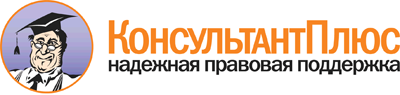 Постановление Правительства РФ от 09.08.2012 N 815
"О представлении деклараций об объеме производства, оборота и (или) использования этилового спирта, алкогольной и спиртосодержащей продукции, об использовании производственных мощностей"
(вместе с "Правилами представления деклараций об объеме производства, оборота и (или) использования этилового спирта, алкогольной и спиртосодержащей продукции, об использовании производственных мощностей")Документ предоставлен КонсультантПлюс

www.consultant.ru

Дата сохранения: 15.07.2013 N 
п/п   Вид   
продукцииСодержание
этилового 
 спирта в 
  объеме  
 готовой  
продукции Код вида 
продукции Сведения о сырье для 
производства этилового
        спирта         Сведения о сырье для 
производства этилового
        спирта                                                                Сведения об этиловом спирте (дал)                                                                                                                Сведения об этиловом спирте (дал)                                                                                                                Сведения об этиловом спирте (дал)                                                                                                                Сведения об этиловом спирте (дал)                                                                                                                Сведения об этиловом спирте (дал)                                                                                                                Сведения об этиловом спирте (дал)                                                                                                                Сведения об этиловом спирте (дал)                                                                                                                Сведения об этиловом спирте (дал)                                                                                                                Сведения об этиловом спирте (дал)                                                                                                                Сведения об этиловом спирте (дал)                                                                                                                Сведения об этиловом спирте (дал)                                                                                                                Сведения об этиловом спирте (дал)                                                                                                                Сведения об этиловом спирте (дал)                                                                                                                Сведения об этиловом спирте (дал)                                                                                                                Сведения об этиловом спирте (дал)                                                                                                                Сведения об этиловом спирте (дал)                                                                                                                Сведения об этиловом спирте (дал)                                                         N 
п/п   Вид   
продукцииСодержание
этилового 
 спирта в 
  объеме  
 готовой  
продукции Код вида 
продукциивид сырья
для про- 
изводства
этилового
спирта   количество  
(объем)     
использо-   
ванного сы- 
рья для     
производства
этилового   
спирта (т,  
дал)         остаток 
на начало
отчетного
 периода произведено
 с начала  
 отчетного 
  периода  прочий
приходвозврат    отгружено     
   потребителям       отгружено     
   потребителям       отгружено     
   потребителям                  израсходовано на собственные нужды                              израсходовано на собственные нужды                              израсходовано на собственные нужды                              израсходовано на собственные нужды                              израсходовано на собственные нужды                              израсходовано на собственные нужды                              израсходовано на собственные нужды               произ-
водст-
венные
потерипрочие 
расходы остаток 
на конец 
отчетного
 периода  N 
п/п   Вид   
продукцииСодержание
этилового 
 спирта в 
  объеме  
 готовой  
продукции Код вида 
продукциивид сырья
для про- 
изводства
этилового
спирта   количество  
(объем)     
использо-   
ванного сы- 
рья для     
производства
этилового   
спирта (т,  
дал)         остаток 
на начало
отчетного
 периода произведено
 с начала  
 отчетного 
  периода  прочий
приходвозвратв том числе в том числе всего               в том числе на производство                               в том числе на производство                               в том числе на производство                               в том числе на производство                               в том числе на производство                               в том числе на производство                всегопроиз-
водст-
венные
потерипрочие 
расходы остаток 
на конец 
отчетного
 периода  N 
п/п   Вид   
продукцииСодержание
этилового 
 спирта в 
  объеме  
 готовой  
продукции Код вида 
продукциивид сырья
для про- 
изводства
этилового
спирта   количество  
(объем)     
использо-   
ванного сы- 
рья для     
производства
этилового   
спирта (т,  
дал)         остаток 
на начало
отчетного
 периода произведено
 с начала  
 отчетного 
  периода  прочий
приходвозвратпо Рос-
сийской
Федера-
ции    на  
экс-
портвсегоэтилового  
спирта (за 
исключением
денатури-  
рованного) денатури-
рованного
этилового
спирта   алко-  
гольной
про-   
дукции пищевой  
спиртосо-
держащей 
продукциинепищевой
спиртосо-
держащей 
продукциилекарст-
венных  
препа-  
ратов   всегопроиз-
водст-
венные
потерипрочие 
расходы остаток 
на конец 
отчетного
 периода  А     1        2         3        4         5          6         7       8      9     10    11  12      13        14      15      16       17       18    19    20    21      22                                                                                            Сведения по организации                                                                                                                                                                                Сведения по организации                                                                                                                                                                                Сведения по организации                                                                                                                                                                                Сведения по организации                                                                                                                                                                                Сведения по организации                                                                                                                                                                                Сведения по организации                                                                                                                                                                                Сведения по организации                                                                                                                                                                                Сведения по организации                                                                                                                                                                                Сведения по организации                                                                                                                                                                                Сведения по организации                                                                                                                                                                                Сведения по организации                                                                                                                                                                                Сведения по организации                                                                                                                                                                                Сведения по организации                                                                                                                                                                                Сведения по организации                                                                                                                                                                                Сведения по организации                                                                                                                                                                                Сведения по организации                                                                                                                                                                                Сведения по организации                                                                                                                                                                                Сведения по организации                                                                                                                                                                                Сведения по организации                                                                                                                                                                                Сведения по организации                                                                                                                                                                                Сведения по организации                                                                                                                                                                                Сведения по организации                                                                                        ИТОГО                                                                    Сведения по обособленному подразделению (с указанием ИНН, КПП и адреса)                                                                                                                                Сведения по обособленному подразделению (с указанием ИНН, КПП и адреса)                                                                                                                                Сведения по обособленному подразделению (с указанием ИНН, КПП и адреса)                                                                                                                                Сведения по обособленному подразделению (с указанием ИНН, КПП и адреса)                                                                                                                                Сведения по обособленному подразделению (с указанием ИНН, КПП и адреса)                                                                                                                                Сведения по обособленному подразделению (с указанием ИНН, КПП и адреса)                                                                                                                                Сведения по обособленному подразделению (с указанием ИНН, КПП и адреса)                                                                                                                                Сведения по обособленному подразделению (с указанием ИНН, КПП и адреса)                                                                                                                                Сведения по обособленному подразделению (с указанием ИНН, КПП и адреса)                                                                                                                                Сведения по обособленному подразделению (с указанием ИНН, КПП и адреса)                                                                                                                                Сведения по обособленному подразделению (с указанием ИНН, КПП и адреса)                                                                                                                                Сведения по обособленному подразделению (с указанием ИНН, КПП и адреса)                                                                                                                                Сведения по обособленному подразделению (с указанием ИНН, КПП и адреса)                                                                                                                                Сведения по обособленному подразделению (с указанием ИНН, КПП и адреса)                                                                                                                                Сведения по обособленному подразделению (с указанием ИНН, КПП и адреса)                                                                                                                                Сведения по обособленному подразделению (с указанием ИНН, КПП и адреса)                                                                                                                                Сведения по обособленному подразделению (с указанием ИНН, КПП и адреса)                                                                                                                                Сведения по обособленному подразделению (с указанием ИНН, КПП и адреса)                                                                                                                                Сведения по обособленному подразделению (с указанием ИНН, КПП и адреса)                                                                                                                                Сведения по обособленному подразделению (с указанием ИНН, КПП и адреса)                                                                                                                                Сведения по обособленному подразделению (с указанием ИНН, КПП и адреса)                                                                                                                                Сведения по обособленному подразделению (с указанием ИНН, КПП и адреса)                                                                ИТОГО     N 
п/п   Вид   
продукцииСодержание
этилового 
 спирта в 
  объеме  
 готовой  
продукции Код вида 
продукции Остаток 
на начало
отчетного
 периода Поступление этилового спирта с начала отчетного
                    периода                    Поступление этилового спирта с начала отчетного
                    периода                    Поступление этилового спирта с начала отчетного
                    периода                    Поступление этилового спирта с начала отчетного
                    периода                    Поступление этилового спирта с начала отчетного
                    периода                    Поступление этилового спирта с начала отчетного
                    периода                                   Расход этилового спирта с начала отчетного периода                               Расход этилового спирта с начала отчетного периода                               Расход этилового спирта с начала отчетного периода                               Расход этилового спирта с начала отчетного периода                               Расход этилового спирта с начала отчетного периода                               Расход этилового спирта с начала отчетного периода                               Расход этилового спирта с начала отчетного периода                               Расход этилового спирта с начала отчетного периода                               Расход этилового спирта с начала отчетного периода                 Остаток 
на конец 
отчетного
 периода  N 
п/п   Вид   
продукцииСодержание
этилового 
 спирта в 
  объеме  
 готовой  
продукции Код вида 
продукции Остаток 
на начало
отчетного
 периода                в том числе                              в том числе                              в том числе                              в том числе                              в том числе               всего                                в том числе                                                                в том числе                                                                в том числе                                                                в том числе                                                                в том числе                                                                в том числе                                                                в том числе                                                                в том числе                                всего Остаток 
на конец 
отчетного
 периода  N 
п/п   Вид   
продукцииСодержание
этилового 
 спирта в 
  объеме  
 готовой  
продукции Код вида 
продукции Остаток 
на начало
отчетного
 периода от       
произво- 
дителей  
этилового
спирта   собст- 
венного
произ- 
водства  по   
импортупрочие 
поступ-
ления  возврат
от     
поку-  
пателя всего                      на производство                                             на производство                                             на производство                                             на производство                                             на производство                                             на производство                       прочий
расходвозврат
постав-
щику   всего Остаток 
на конец 
отчетного
 периода  N 
п/п   Вид   
продукцииСодержание
этилового 
 спирта в 
  объеме  
 готовой  
продукции Код вида 
продукции Остаток 
на начало
отчетного
 периода от       
произво- 
дителей  
этилового
спирта   собст- 
венного
произ- 
водства  по   
импортупрочие 
поступ-
ления  возврат
от     
поку-  
пателя всегоэтилового  
спирта (за 
исключением
денатури-  
рованного) денатури-
рованного
этилового
спирта   алко-  
гольной
про-   
дукции пищевой  
спиртосо-
держащей 
продукциинепищевой
спиртосо-
держащей 
продукциилекарст-  
венных    
препаратовпрочий
расходвозврат
постав-
щику   всего Остаток 
на конец 
отчетного
 периода  А     1        2         3        4        5       6      7      8      9    10      11        12      13      14       15        16      17    18    19     20                                                                                  Сведения по организации                                                                                                                                                             Сведения по организации                                                                                                                                                             Сведения по организации                                                                                                                                                             Сведения по организации                                                                                                                                                             Сведения по организации                                                                                                                                                             Сведения по организации                                                                                                                                                             Сведения по организации                                                                                                                                                             Сведения по организации                                                                                                                                                             Сведения по организации                                                                                                                                                             Сведения по организации                                                                                                                                                             Сведения по организации                                                                                                                                                             Сведения по организации                                                                                                                                                             Сведения по организации                                                                                                                                                             Сведения по организации                                                                                                                                                             Сведения по организации                                                                                                                                                             Сведения по организации                                                                                                                                                             Сведения по организации                                                                                                                                                             Сведения по организации                                                                                                                                                             Сведения по организации                                                                                                                                                             Сведения по организации                                                                               ИТОГО                                                          Сведения по обособленному подразделению (с указанием ИНН, КПП и адреса)                                                                                                             Сведения по обособленному подразделению (с указанием ИНН, КПП и адреса)                                                                                                             Сведения по обособленному подразделению (с указанием ИНН, КПП и адреса)                                                                                                             Сведения по обособленному подразделению (с указанием ИНН, КПП и адреса)                                                                                                             Сведения по обособленному подразделению (с указанием ИНН, КПП и адреса)                                                                                                             Сведения по обособленному подразделению (с указанием ИНН, КПП и адреса)                                                                                                             Сведения по обособленному подразделению (с указанием ИНН, КПП и адреса)                                                                                                             Сведения по обособленному подразделению (с указанием ИНН, КПП и адреса)                                                                                                             Сведения по обособленному подразделению (с указанием ИНН, КПП и адреса)                                                                                                             Сведения по обособленному подразделению (с указанием ИНН, КПП и адреса)                                                                                                             Сведения по обособленному подразделению (с указанием ИНН, КПП и адреса)                                                                                                             Сведения по обособленному подразделению (с указанием ИНН, КПП и адреса)                                                                                                             Сведения по обособленному подразделению (с указанием ИНН, КПП и адреса)                                                                                                             Сведения по обособленному подразделению (с указанием ИНН, КПП и адреса)                                                                                                             Сведения по обособленному подразделению (с указанием ИНН, КПП и адреса)                                                                                                             Сведения по обособленному подразделению (с указанием ИНН, КПП и адреса)                                                                                                             Сведения по обособленному подразделению (с указанием ИНН, КПП и адреса)                                                                                                             Сведения по обособленному подразделению (с указанием ИНН, КПП и адреса)                                                                                                             Сведения по обособленному подразделению (с указанием ИНН, КПП и адреса)                                                                                                             Сведения по обособленному подразделению (с указанием ИНН, КПП и адреса)                                                       ИТОГО     N 
п/п   Вид    
продукции  Код вида 
продукции Содер-   
жание    
этилового
спирта    Остаток 
на начало
отчетного
 периода Произ-   
ведено с 
начала   
отчетного
периода  Возв- 
рат   
про-  
дукцииПрочий
приход               Отгружено потребителям                             Отгружено потребителям                             Отгружено потребителям                             Отгружено потребителям                             Отгружено потребителям                             Отгружено потребителям                 Расход   
  этилового 
   спирта   
  и другой  
продукции на
производство
 собственной
  продукции Производ-
ственные 
потери    Прочие
расходы Остаток 
 на конец
отчетного
 периода  N 
п/п   Вид    
продукции  Код вида 
продукции Содер-   
жание    
этилового
спирта    Остаток 
на начало
отчетного
 периода Произ-   
ведено с 
начала   
отчетного
периода  Возв- 
рат   
про-  
дукцииПрочий
приход                 в том числе                                  в том числе                                  в том числе                                  в том числе                                  в том числе                 всего   Расход   
  этилового 
   спирта   
  и другой  
продукции на
производство
 собственной
  продукции Производ-
ственные 
потери    Прочие
расходы Остаток 
 на конец
отчетного
 периода  N 
п/п   Вид    
продукции  Код вида 
продукции Содер-   
жание    
этилового
спирта    Остаток 
на начало
отчетного
 периода Произ-   
ведено с 
начала   
отчетного
периода  Возв- 
рат   
про-  
дукцииПрочий
приход           по Российской Федерации                      по Российской Федерации                      по Российской Федерации                      по Российской Федерации                      по Российской Федерации           всего   Расход   
  этилового 
   спирта   
  и другой  
продукции на
производство
 собственной
  продукции Производ-
ственные 
потери    Прочие
расходы Остаток 
 на конец
отчетного
 периода  N 
п/п   Вид    
продукции  Код вида 
продукции Содер-   
жание    
этилового
спирта    Остаток 
на начало
отчетного
 периода Произ-   
ведено с 
начала   
отчетного
периода  Возв- 
рат   
про-  
дукцииПрочий
приход    код   
 субъекта 
Российской
 Федерацииоргани-  
зациям   
розничной
торговли органи- 
зациям  
оптовой 
торговлидругим 
органи-
зациям    на  
экспортвсего   Расход   
  этилового 
   спирта   
  и другой  
продукции на
производство
 собственной
  продукции Производ-
ственные 
потери    Прочие
расходы Остаток 
 на конец
отчетного
 периода  А     1         2         3        4        5       6     7       8        9       10     11      12    13      14         15      16      17                                                                        Сведения по организации                                                                                                                                           Сведения по организации                                                                                                                                           Сведения по организации                                                                                                                                           Сведения по организации                                                                                                                                           Сведения по организации                                                                                                                                           Сведения по организации                                                                                                                                           Сведения по организации                                                                                                                                           Сведения по организации                                                                                                                                           Сведения по организации                                                                                                                                           Сведения по организации                                                                                                                                           Сведения по организации                                                                                                                                           Сведения по организации                                                                                                                                           Сведения по организации                                                                                                                                           Сведения по организации                                                                                                                                           Сведения по организации                                                                                                                                           Сведения по организации                                                                                                                                           Сведения по организации                                                                                                                                           Сведения по организации                                                                      ИТОГО                                                     Сведения по обособленному подразделению (с указанием ИНН, КПП и адреса)                                                                                           Сведения по обособленному подразделению (с указанием ИНН, КПП и адреса)                                                                                           Сведения по обособленному подразделению (с указанием ИНН, КПП и адреса)                                                                                           Сведения по обособленному подразделению (с указанием ИНН, КПП и адреса)                                                                                           Сведения по обособленному подразделению (с указанием ИНН, КПП и адреса)                                                                                           Сведения по обособленному подразделению (с указанием ИНН, КПП и адреса)                                                                                           Сведения по обособленному подразделению (с указанием ИНН, КПП и адреса)                                                                                           Сведения по обособленному подразделению (с указанием ИНН, КПП и адреса)                                                                                           Сведения по обособленному подразделению (с указанием ИНН, КПП и адреса)                                                                                           Сведения по обособленному подразделению (с указанием ИНН, КПП и адреса)                                                                                           Сведения по обособленному подразделению (с указанием ИНН, КПП и адреса)                                                                                           Сведения по обособленному подразделению (с указанием ИНН, КПП и адреса)                                                                                           Сведения по обособленному подразделению (с указанием ИНН, КПП и адреса)                                                                                           Сведения по обособленному подразделению (с указанием ИНН, КПП и адреса)                                                                                           Сведения по обособленному подразделению (с указанием ИНН, КПП и адреса)                                                                                           Сведения по обособленному подразделению (с указанием ИНН, КПП и адреса)                                                                                           Сведения по обособленному подразделению (с указанием ИНН, КПП и адреса)                                                                                           Сведения по обособленному подразделению (с указанием ИНН, КПП и адреса)                                           ИТОГО      N 
п/п   Вид   
продукцииКод вида 
продукцииСодержание
этилового 
  спирта   Остаток 
на начало
отчетного
 периода     Поступления с начала отчетного периода        Поступления с начала отчетного периода        Поступления с начала отчетного периода        Поступления с начала отчетного периода        Поступления с начала отчетного периода         Расход с начала отчетного периода           Расход с начала отчетного периода           Расход с начала отчетного периода           Расход с начала отчетного периода           Расход с начала отчетного периода      Остаток  
на конец 
отчетного
 периода  N 
п/п   Вид   
продукцииКод вида 
продукцииСодержание
этилового 
  спирта   Остаток 
на начало
отчетного
 периода              в том числе                           в том числе                           в том числе                           в том числе               всего              в том числе                           в том числе                           в том числе                           в том числе              всегоОстаток  
на конец 
отчетного
 периода  N 
п/п   Вид   
продукцииКод вида 
продукцииСодержание
этилового 
  спирта   Остаток 
на начало
отчетного
 периода              в том числе                           в том числе                           в том числе                           в том числе               всего         на производство                на производство                на производство        прочий
расходвсегоОстаток  
на конец 
отчетного
 периода  N 
п/п   Вид   
продукцииКод вида 
продукцииСодержание
этилового 
  спирта   Остаток 
на начало
отчетного
 периода   по   
импортуот        
произво-  
дителей   
Российской
Федерации от оптовых 
организаций
Российской 
 Федерации от     
собст- 
венного
произ- 
водства всего алкогольной
 продукции пищевой  
спиртосо-
держащей 
продукциинепищевой
спиртосо-
держащей 
продукциипрочий
расходвсегоОстаток  
на конец 
отчетного
 периода  А     1        2        3         4       5       6          7        8      9       10        11       12      13   14     15                                                                Сведения по организации                                                                                                                       Сведения по организации                                                                                                                       Сведения по организации                                                                                                                       Сведения по организации                                                                                                                       Сведения по организации                                                                                                                       Сведения по организации                                                                                                                       Сведения по организации                                                                                                                       Сведения по организации                                                                                                                       Сведения по организации                                                                                                                       Сведения по организации                                                                                                                       Сведения по организации                                                                                                                       Сведения по организации                                                                                                                       Сведения по организации                                                                                                                       Сведения по организации                                                                                                                       Сведения по организации                                                           ИТОГО                                        Сведения по обособленному подразделению (с указанием ИНН, КПП и адреса)                                                                       Сведения по обособленному подразделению (с указанием ИНН, КПП и адреса)                                                                       Сведения по обособленному подразделению (с указанием ИНН, КПП и адреса)                                                                       Сведения по обособленному подразделению (с указанием ИНН, КПП и адреса)                                                                       Сведения по обособленному подразделению (с указанием ИНН, КПП и адреса)                                                                       Сведения по обособленному подразделению (с указанием ИНН, КПП и адреса)                                                                       Сведения по обособленному подразделению (с указанием ИНН, КПП и адреса)                                                                       Сведения по обособленному подразделению (с указанием ИНН, КПП и адреса)                                                                       Сведения по обособленному подразделению (с указанием ИНН, КПП и адреса)                                                                       Сведения по обособленному подразделению (с указанием ИНН, КПП и адреса)                                                                       Сведения по обособленному подразделению (с указанием ИНН, КПП и адреса)                                                                       Сведения по обособленному подразделению (с указанием ИНН, КПП и адреса)                                                                       Сведения по обособленному подразделению (с указанием ИНН, КПП и адреса)                                                                       Сведения по обособленному подразделению (с указанием ИНН, КПП и адреса)                                                                       Сведения по обособленному подразделению (с указанием ИНН, КПП и адреса)                                   ИТОГО     N 
п/п   Вид   
продукцииКод вида 
продукции      Сведения о      
    производителе/    
      импортере             Сведения о      
    производителе/    
      импортере             Сведения о      
    производителе/    
      импортере        Остаток 
на начало
отчетного
 периода                           Поступления                                                    Поступления                                                    Поступления                                                    Поступления                                                    Поступления                                                    Поступления                                                    Поступления                                                    Поступления                                                     Расход                                                       Расход                                                       Расход                                                       Расход                                                       Расход                                                       Расход                                                       Расход                                                       Расход                             Остаток 
на конец 
отчетного
 периода  N 
п/п   Вид   
продукцииКод вида 
продукции наименование 
производителя/
  импортера   ИННКПП Остаток 
на начало
отчетного
 периода             закупки                        закупки                        закупки                        закупки             возврат 
продукциипрочие 
поступ-
ления  переме-
щение  
внутри 
одной  
органи-
зации  всего            поставки                        поставки                        поставки                        поставки            прочий
расходвозврат
постав-
щикам  переме-
щение  
внутри 
одной  
органи-
зации  всего Остаток 
на конец 
отчетного
 периода  N 
п/п   Вид   
продукцииКод вида 
продукции наименование 
производителя/
  импортера   ИННКПП Остаток 
на начало
отчетного
 периода        в том числе              в том числе              в том числе       итого возврат 
продукциипрочие 
поступ-
ления  переме-
щение  
внутри 
одной  
органи-
зации  всего       в том числе               в том числе               в том числе        итогопрочий
расходвозврат
постав-
щикам  переме-
щение  
внутри 
одной  
органи-
зации  всего Остаток 
на конец 
отчетного
 периода  N 
п/п   Вид   
продукцииКод вида 
продукции наименование 
производителя/
  импортера   ИННКПП Остаток 
на начало
отчетного
 периода от      
органи- 
заций-  
произво-
дителей от      
органи- 
заций   
оптовой 
торговли  по   
импортуитого возврат 
продукциипрочие 
поступ-
ления  переме-
щение  
внутри 
одной  
органи-
зации  всегооргани- 
зациям  
оптовой 
торговлиоргани-  
зациям   
розничной
торговли   на   
экспортитогопрочий
расходвозврат
постав-
щикам  переме-
щение  
внутри 
одной  
органи-
зации  всего Остаток 
на конец 
отчетного
 периода  А     1        2          3        4  5     6       7       8       9    10     11      12     13    14     15      16      17    18    19    20     21    22     23                                                                                      Сведения по организации                                                                                                                                                                     Сведения по организации                                                                                                                                                                     Сведения по организации                                                                                                                                                                     Сведения по организации                                                                                                                                                                     Сведения по организации                                                                                                                                                                     Сведения по организации                                                                                                                                                                     Сведения по организации                                                                                                                                                                     Сведения по организации                                                                                                                                                                     Сведения по организации                                                                                                                                                                     Сведения по организации                                                                                                                                                                     Сведения по организации                                                                                                                                                                     Сведения по организации                                                                                                                                                                     Сведения по организации                                                                                                                                                                     Сведения по организации                                                                                                                                                                     Сведения по организации                                                                                                                                                                     Сведения по организации                                                                                                                                                                     Сведения по организации                                                                                                                                                                     Сведения по организации                                                                                                                                                                     Сведения по организации                                                                                                                                                                     Сведения по организации                                                                                                                                                                     Сведения по организации                                                                                                                                                                     Сведения по организации                                                                                                                                                                     Сведения по организации                                                                                      x      x      x      x     ИТОГО     x      x                                                             Сведения по обособленному подразделению (с указанием ИНН, КПП и адреса)                                                                                                                     Сведения по обособленному подразделению (с указанием ИНН, КПП и адреса)                                                                                                                     Сведения по обособленному подразделению (с указанием ИНН, КПП и адреса)                                                                                                                     Сведения по обособленному подразделению (с указанием ИНН, КПП и адреса)                                                                                                                     Сведения по обособленному подразделению (с указанием ИНН, КПП и адреса)                                                                                                                     Сведения по обособленному подразделению (с указанием ИНН, КПП и адреса)                                                                                                                     Сведения по обособленному подразделению (с указанием ИНН, КПП и адреса)                                                                                                                     Сведения по обособленному подразделению (с указанием ИНН, КПП и адреса)                                                                                                                     Сведения по обособленному подразделению (с указанием ИНН, КПП и адреса)                                                                                                                     Сведения по обособленному подразделению (с указанием ИНН, КПП и адреса)                                                                                                                     Сведения по обособленному подразделению (с указанием ИНН, КПП и адреса)                                                                                                                     Сведения по обособленному подразделению (с указанием ИНН, КПП и адреса)                                                                                                                     Сведения по обособленному подразделению (с указанием ИНН, КПП и адреса)                                                                                                                     Сведения по обособленному подразделению (с указанием ИНН, КПП и адреса)                                                                                                                     Сведения по обособленному подразделению (с указанием ИНН, КПП и адреса)                                                                                                                     Сведения по обособленному подразделению (с указанием ИНН, КПП и адреса)                                                                                                                     Сведения по обособленному подразделению (с указанием ИНН, КПП и адреса)                                                                                                                     Сведения по обособленному подразделению (с указанием ИНН, КПП и адреса)                                                                                                                     Сведения по обособленному подразделению (с указанием ИНН, КПП и адреса)                                                                                                                     Сведения по обособленному подразделению (с указанием ИНН, КПП и адреса)                                                                                                                     Сведения по обособленному подразделению (с указанием ИНН, КПП и адреса)                                                                                                                     Сведения по обособленному подразделению (с указанием ИНН, КПП и адреса)                                                                                                                     Сведения по обособленному подразделению (с указанием ИНН, КПП и адреса)                                                             ИТОГО   N 
п/п   Вид   
продукцииКод вида 
продукции      Сведения о      
    производителе/    
      импортере             Сведения о      
    производителе/    
      импортере             Сведения о      
    производителе/    
      импортере                      Сведения о получателе                               Сведения о получателе                               Сведения о получателе                               Сведения о получателе                               Сведения о получателе                               Сведения о получателе                               Сведения о получателе                               Сведения о получателе                   Уведомление о   
     поставке         Уведомление о   
     поставке         Уведомление о   
     поставке      Дата 
пос- 
тавкиНомер   
товарно-
транс-  
портной 
наклад- 
ной     Номер 
тамо- 
женной
декла-
рации Объем  
постав-
ленной 
продук-
ции     N 
п/п   Вид   
продукцииКод вида 
продукции наименование 
производителя/
  импортера   ИННКППнаиме- 
нование
органи-
зации  место 
нахож-
дения ИННКПП          лицензия                     лицензия                     лицензия                     лицензия           датаномер объем  
поставкиДата 
пос- 
тавкиНомер   
товарно-
транс-  
портной 
наклад- 
ной     Номер 
тамо- 
женной
декла-
рации Объем  
постав-
ленной 
продук-
ции     N 
п/п   Вид   
продукцииКод вида 
продукции наименование 
производителя/
  импортера   ИННКППнаиме- 
нование
органи-
зации  место 
нахож-
дения ИННКППсерия,
номер  дата 
выдачидата    
окон-   
чания   
действия кем  
выданадатаномер объем  
поставкиДата 
пос- 
тавкиНомер   
товарно-
транс-  
портной 
наклад- 
ной     Номер 
тамо- 
женной
декла-
рации Объем  
постав-
ленной 
продук-
ции     А     1        2          3        4  5    6     7    8  9   10    11     12     13   14  15     16    17     18     19     20                                                               Сведения по организации                                                                                                                          Сведения по организации                                                                                                                          Сведения по организации                                                                                                                          Сведения по организации                                                                                                                          Сведения по организации                                                                                                                          Сведения по организации                                                                                                                          Сведения по организации                                                                                                                          Сведения по организации                                                                                                                          Сведения по организации                                                                                                                          Сведения по организации                                                                                                                          Сведения по организации                                                                                                                          Сведения по организации                                                                                                                          Сведения по организации                                                                                                                          Сведения по организации                                                                                                                          Сведения по организации                                                                                                                          Сведения по организации                                                                                                                          Сведения по организации                                                                                                                          Сведения по организации                                                                                                                          Сведения по организации                                                                                                                          Сведения по организации                                                             ИТОГО                                         Сведения по обособленному подразделению (с указанием ИНН, КПП и адреса)                                                                          Сведения по обособленному подразделению (с указанием ИНН, КПП и адреса)                                                                          Сведения по обособленному подразделению (с указанием ИНН, КПП и адреса)                                                                          Сведения по обособленному подразделению (с указанием ИНН, КПП и адреса)                                                                          Сведения по обособленному подразделению (с указанием ИНН, КПП и адреса)                                                                          Сведения по обособленному подразделению (с указанием ИНН, КПП и адреса)                                                                          Сведения по обособленному подразделению (с указанием ИНН, КПП и адреса)                                                                          Сведения по обособленному подразделению (с указанием ИНН, КПП и адреса)                                                                          Сведения по обособленному подразделению (с указанием ИНН, КПП и адреса)                                                                          Сведения по обособленному подразделению (с указанием ИНН, КПП и адреса)                                                                          Сведения по обособленному подразделению (с указанием ИНН, КПП и адреса)                                                                          Сведения по обособленному подразделению (с указанием ИНН, КПП и адреса)                                                                          Сведения по обособленному подразделению (с указанием ИНН, КПП и адреса)                                                                          Сведения по обособленному подразделению (с указанием ИНН, КПП и адреса)                                                                          Сведения по обособленному подразделению (с указанием ИНН, КПП и адреса)                                                                          Сведения по обособленному подразделению (с указанием ИНН, КПП и адреса)                                                                          Сведения по обособленному подразделению (с указанием ИНН, КПП и адреса)                                                                          Сведения по обособленному подразделению (с указанием ИНН, КПП и адреса)                                                                          Сведения по обособленному подразделению (с указанием ИНН, КПП и адреса)                                                                          Сведения по обособленному подразделению (с указанием ИНН, КПП и адреса)                                     ИТОГО     N 
п/п   Вид   
продукцииКод вида 
продукции      Сведения о      
    производителе/    
      импортере             Сведения о      
    производителе/    
      импортере             Сведения о      
    производителе/    
      импортере                       Сведения о поставщике                                 Сведения о поставщике                                 Сведения о поставщике                                 Сведения о поставщике                                 Сведения о поставщике                                 Сведения о поставщике                                 Сведения о поставщике                                 Сведения о поставщике                   Уведомление о   
     закупке        Уведомление о   
     закупке        Уведомление о   
     закупке        Дата  
закупки 
(дата   
отгрузки
постав- 
щиком)  Номер    
товарно- 
транс-   
портной  
накладнойНомер 
тамо- 
женной
декла-
рации Объем  
закуп- 
ленной 
продук-
ции     N 
п/п   Вид   
продукцииКод вида 
продукции наименование 
производителя/
  импортера   ИННКППнаименование
организации место 
нахож-
дения ИННКПП         лицензия                  лицензия                  лицензия                  лицензия         датаномер объем 
закупки  Дата  
закупки 
(дата   
отгрузки
постав- 
щиком)  Номер    
товарно- 
транс-   
портной  
накладнойНомер 
тамо- 
женной
декла-
рации Объем  
закуп- 
ленной 
продук-
ции     N 
п/п   Вид   
продукцииКод вида 
продукции наименование 
производителя/
  импортера   ИННКППнаименование
организации место 
нахож-
дения ИННКППсерия,
номер  дата 
выдачидата 
окон-
чания кем  
выданадатаномер объем 
закупки  Дата  
закупки 
(дата   
отгрузки
постав- 
щиком)  Номер    
товарно- 
транс-   
портной  
накладнойНомер 
тамо- 
женной
декла-
рации Объем  
закуп- 
ленной 
продук-
ции     А     1        2          3        4  5      6        7    8  9   10    11   12    13   14  15    16      17      18      19    20                                                                  Сведения по организации                                                                                                                               Сведения по организации                                                                                                                               Сведения по организации                                                                                                                               Сведения по организации                                                                                                                               Сведения по организации                                                                                                                               Сведения по организации                                                                                                                               Сведения по организации                                                                                                                               Сведения по организации                                                                                                                               Сведения по организации                                                                                                                               Сведения по организации                                                                                                                               Сведения по организации                                                                                                                               Сведения по организации                                                                                                                               Сведения по организации                                                                                                                               Сведения по организации                                                                                                                               Сведения по организации                                                                                                                               Сведения по организации                                                                                                                               Сведения по организации                                                                                                                               Сведения по организации                                                                                                                               Сведения по организации                                                                                                                               Сведения по организации                                                                ИТОГО                                           Сведения по обособленному подразделению (с указанием ИНН, КПП и адреса)                                                                               Сведения по обособленному подразделению (с указанием ИНН, КПП и адреса)                                                                               Сведения по обособленному подразделению (с указанием ИНН, КПП и адреса)                                                                               Сведения по обособленному подразделению (с указанием ИНН, КПП и адреса)                                                                               Сведения по обособленному подразделению (с указанием ИНН, КПП и адреса)                                                                               Сведения по обособленному подразделению (с указанием ИНН, КПП и адреса)                                                                               Сведения по обособленному подразделению (с указанием ИНН, КПП и адреса)                                                                               Сведения по обособленному подразделению (с указанием ИНН, КПП и адреса)                                                                               Сведения по обособленному подразделению (с указанием ИНН, КПП и адреса)                                                                               Сведения по обособленному подразделению (с указанием ИНН, КПП и адреса)                                                                               Сведения по обособленному подразделению (с указанием ИНН, КПП и адреса)                                                                               Сведения по обособленному подразделению (с указанием ИНН, КПП и адреса)                                                                               Сведения по обособленному подразделению (с указанием ИНН, КПП и адреса)                                                                               Сведения по обособленному подразделению (с указанием ИНН, КПП и адреса)                                                                               Сведения по обособленному подразделению (с указанием ИНН, КПП и адреса)                                                                               Сведения по обособленному подразделению (с указанием ИНН, КПП и адреса)                                                                               Сведения по обособленному подразделению (с указанием ИНН, КПП и адреса)                                                                               Сведения по обособленному подразделению (с указанием ИНН, КПП и адреса)                                                                               Сведения по обособленному подразделению (с указанием ИНН, КПП и адреса)                                                                               Сведения по обособленному подразделению (с указанием ИНН, КПП и адреса)                                        ИТОГО     N 
п/п   Вид   
перевозки   Вид   
продукции                  Сведения о перевозчике                                     Сведения о перевозчике                                     Сведения о перевозчике                                     Сведения о перевозчике                                     Сведения о перевозчике                                     Сведения о перевозчике                                     Сведения о перевозчике                                     Сведения о перевозчике                                     Сведения о перевозчике                       Сведения о     
   транспортном    
     средстве          Сведения о     
   транспортном    
     средстве          Сведения о     
   транспортном    
     средстве           Сведения,      
   содержащиеся в   
      грузовой      
    транспортной    
   накладной (ТН)   
    перевозчика          Сведения,      
   содержащиеся в   
      грузовой      
    транспортной    
   накладной (ТН)   
    перевозчика          Сведения,      
   содержащиеся в   
      грузовой      
    транспортной    
   накладной (ТН)   
    перевозчика       Сведения, содержащиеся в товарно-  
    транспортной накладной (ТТН)     
          грузоотправителя             Сведения, содержащиеся в товарно-  
    транспортной накладной (ТТН)     
          грузоотправителя             Сведения, содержащиеся в товарно-  
    транспортной накладной (ТТН)     
          грузоотправителя             Сведения, содержащиеся в товарно-  
    транспортной накладной (ТТН)     
          грузоотправителя             Сведения, содержащиеся в товарно-  
    транспортной накладной (ТТН)     
          грузоотправителя             Сведения, содержащиеся в товарно-  
    транспортной накладной (ТТН)     
          грузоотправителя              Объем    
перевозимой 
 продукции  
(декалитров) N 
п/п   Вид   
перевозки   Вид   
продукции  организация    организация    организация  индивидуальный 
предпринимательиндивидуальный 
предприниматель    сведения о лицензии        сведения о лицензии        сведения о лицензии        сведения о лицензии    типгрузо- 
подъем-
ность  
(т)    регист-
рацион-
ный    
номер  дата
 ТН номер
 ТН    масса  
  груза  
(брутто),
(т)/(дал)дата
ТТН номер
 ТТН наиме-  
нование 
органи- 
зации-  
грузопо-
лучателяИННКПП  масса  
  груза  
(брутто),
(т)/(дал)   Объем    
перевозимой 
 продукции  
(декалитров) N 
п/п   Вид   
перевозки   Вид   
продукциинаиме- 
нованиеИННКППф.и.о.адрес   
места   
житель- 
ства    серия,
номер  дата 
выдачидата  
окон- 
чания 
дейст-
вия    кем  
выданатипгрузо- 
подъем-
ность  
(т)    регист-
рацион-
ный    
номер  дата
 ТН номер
 ТН    масса  
  груза  
(брутто),
(т)/(дал)дата
ТТН номер
 ТТН наиме-  
нование 
органи- 
зации-  
грузопо-
лучателяИННКПП  масса  
  груза  
(брутто),
(т)/(дал)   Объем    
перевозимой 
 продукции  
(декалитров) А     1        2       3    4  5   6      7      8     9     10    11  12   13     14    15  16     17     18  19     20   21 22    23         24                                                                               Сведения по организации                                                                                                                                                    Сведения по организации                                                                                                                                                    Сведения по организации                                                                                                                                                    Сведения по организации                                                                                                                                                    Сведения по организации                                                                                                                                                    Сведения по организации                                                                                                                                                    Сведения по организации                                                                                                                                                    Сведения по организации                                                                                                                                                    Сведения по организации                                                                                                                                                    Сведения по организации                                                                                                                                                    Сведения по организации                                                                                                                                                    Сведения по организации                                                                                                                                                    Сведения по организации                                                                                                                                                    Сведения по организации                                                                                                                                                    Сведения по организации                                                                                                                                                    Сведения по организации                                                                                                                                                    Сведения по организации                                                                                                                                                    Сведения по организации                                                                                                                                                    Сведения по организации                                                                                                                                                    Сведения по организации                                                                                                                                                    Сведения по организации                                                                                                                                                    Сведения по организации                                                                                                                                                    Сведения по организации                                                                                                                                                    Сведения по организации                                                                          ИТОГО                                                      Сведения по обособленному подразделению (с указанием ИНН, КПП и адреса)                                                                                                    Сведения по обособленному подразделению (с указанием ИНН, КПП и адреса)                                                                                                    Сведения по обособленному подразделению (с указанием ИНН, КПП и адреса)                                                                                                    Сведения по обособленному подразделению (с указанием ИНН, КПП и адреса)                                                                                                    Сведения по обособленному подразделению (с указанием ИНН, КПП и адреса)                                                                                                    Сведения по обособленному подразделению (с указанием ИНН, КПП и адреса)                                                                                                    Сведения по обособленному подразделению (с указанием ИНН, КПП и адреса)                                                                                                    Сведения по обособленному подразделению (с указанием ИНН, КПП и адреса)                                                                                                    Сведения по обособленному подразделению (с указанием ИНН, КПП и адреса)                                                                                                    Сведения по обособленному подразделению (с указанием ИНН, КПП и адреса)                                                                                                    Сведения по обособленному подразделению (с указанием ИНН, КПП и адреса)                                                                                                    Сведения по обособленному подразделению (с указанием ИНН, КПП и адреса)                                                                                                    Сведения по обособленному подразделению (с указанием ИНН, КПП и адреса)                                                                                                    Сведения по обособленному подразделению (с указанием ИНН, КПП и адреса)                                                                                                    Сведения по обособленному подразделению (с указанием ИНН, КПП и адреса)                                                                                                    Сведения по обособленному подразделению (с указанием ИНН, КПП и адреса)                                                                                                    Сведения по обособленному подразделению (с указанием ИНН, КПП и адреса)                                                                                                    Сведения по обособленному подразделению (с указанием ИНН, КПП и адреса)                                                                                                    Сведения по обособленному подразделению (с указанием ИНН, КПП и адреса)                                                                                                    Сведения по обособленному подразделению (с указанием ИНН, КПП и адреса)                                                                                                    Сведения по обособленному подразделению (с указанием ИНН, КПП и адреса)                                                                                                    Сведения по обособленному подразделению (с указанием ИНН, КПП и адреса)                                                                                                    Сведения по обособленному подразделению (с указанием ИНН, КПП и адреса)                                                                                                    Сведения по обособленному подразделению (с указанием ИНН, КПП и адреса)                                                  ИТОГО     N 
п/п   Вид   
перевозки    Код вида    
  перевозимой   
   продукции    
(этиловый спирт,
спиртосодержащая
   продукция)   Сведения о грузоотправителеСведения о грузоотправителеСведения о грузоотправителеСведения о грузоотправителе   Транспортное    
     средство         Транспортное    
     средство         Транспортное    
     средство      Сведения о грузополучателе Сведения о грузополучателе Сведения о грузополучателе Сведения о грузополучателе   Сведения, содержащиеся в   
    грузовой транспортной    
    накладной перевозчика      Сведения, содержащиеся в   
    грузовой транспортной    
    накладной перевозчика      Сведения, содержащиеся в   
    грузовой транспортной    
    накладной перевозчика     N 
п/п   Вид   
перевозки    Код вида    
  перевозимой   
   продукции    
(этиловый спирт,
спиртосодержащая
   продукция)   наименование
организации ИННКППадрес 
грузо-
отпра-
вителятипгрузо- 
подъем-
ность  
(т)    регист-
рацион-
ный    
номер  наименование
организации ИННКППадрес 
грузо-
полу- 
чателя  дата   
накладной  номер  
накладной  масса  
  груза  
(брутто),
   дал    А     1           2             3       4  5   6    7    8      9        10     11 12   13     14       15       16                                                          Сведения по организации                                                                                                             Сведения по организации                                                                                                             Сведения по организации                                                                                                             Сведения по организации                                                                                                             Сведения по организации                                                                                                             Сведения по организации                                                                                                             Сведения по организации                                                                                                             Сведения по организации                                                                                                             Сведения по организации                                                                                                             Сведения по организации                                                                                                             Сведения по организации                                                                                                             Сведения по организации                                                                                                             Сведения по организации                                                                                                             Сведения по организации                                                                                                             Сведения по организации                                                                                                             Сведения по организации                                                       ИТОГО                                  Сведения по обособленному подразделению (с указанием ИНН, КПП и адреса)                                                             Сведения по обособленному подразделению (с указанием ИНН, КПП и адреса)                                                             Сведения по обособленному подразделению (с указанием ИНН, КПП и адреса)                                                             Сведения по обособленному подразделению (с указанием ИНН, КПП и адреса)                                                             Сведения по обособленному подразделению (с указанием ИНН, КПП и адреса)                                                             Сведения по обособленному подразделению (с указанием ИНН, КПП и адреса)                                                             Сведения по обособленному подразделению (с указанием ИНН, КПП и адреса)                                                             Сведения по обособленному подразделению (с указанием ИНН, КПП и адреса)                                                             Сведения по обособленному подразделению (с указанием ИНН, КПП и адреса)                                                             Сведения по обособленному подразделению (с указанием ИНН, КПП и адреса)                                                             Сведения по обособленному подразделению (с указанием ИНН, КПП и адреса)                                                             Сведения по обособленному подразделению (с указанием ИНН, КПП и адреса)                                                             Сведения по обособленному подразделению (с указанием ИНН, КПП и адреса)                                                             Сведения по обособленному подразделению (с указанием ИНН, КПП и адреса)                                                             Сведения по обособленному подразделению (с указанием ИНН, КПП и адреса)                                                             Сведения по обособленному подразделению (с указанием ИНН, КПП и адреса)                               ИТОГО     N 
п/п    Место    
осуществления
деятельности      Вид     
деятельности,
 указанный в 
  лицензии    Вид продукции   Вид продукции       Норма      
  минимального  
 использования  
производственной
    мощности    
   (дал/год)               Производственная мощность (дал)                      Производственная мощность (дал)                      Производственная мощность (дал)                      Производственная мощность (дал)                      Производственная мощность (дал)                      Производственная мощность (дал)            Коэффициент 
использования
 мощности за 
  отчетный   
   период    
 (процентов)  N 
п/п    Место    
осуществления
деятельности      Вид     
деятельности,
 указанный в 
  лицензии   наименованиекод     Норма      
  минимального  
 использования  
производственной
    мощности    
   (дал/год)    мощность,
указанная
    в    
лицензии    в том числе поквартальная   
           мощность               в том числе поквартальная   
           мощность               в том числе поквартальная   
           мощность               в том числе поквартальная   
           мощность            произведено
 продукции 
за отчетный
  период   
   (дал)    Коэффициент 
использования
 мощности за 
  отчетный   
   период    
 (процентов)  N 
п/п    Место    
осуществления
деятельности      Вид     
деятельности,
 указанный в 
  лицензии   наименованиекод     Норма      
  минимального  
 использования  
производственной
    мощности    
   (дал/год)    мощность,
указанная
    в    
лицензии    I   
квартал  II   
квартал  III  
квартал  IV   
кварталпроизведено
 продукции 
за отчетный
  период   
   (дал)    Коэффициент 
использования
 мощности за 
  отчетный   
   период    
 (процентов)  А       1            2           3       4        5            6       7      8      9     10       11          12                                                           Сведения по организации                                                                                                          Сведения по организации                                                                                                          Сведения по организации                                                                                                          Сведения по организации                                                                                                          Сведения по организации                                                                                                          Сведения по организации                                                                                                          Сведения по организации                                                                                                          Сведения по организации                                                                                                          Сведения по организации                                                                                                          Сведения по организации                                                                                                          Сведения по организации                                                                                                          Сведения по организации                                                     ИТОГО                                     Сведения по обособленному подразделению (с указанием ИНН, КПП и адреса)                                                          Сведения по обособленному подразделению (с указанием ИНН, КПП и адреса)                                                          Сведения по обособленному подразделению (с указанием ИНН, КПП и адреса)                                                          Сведения по обособленному подразделению (с указанием ИНН, КПП и адреса)                                                          Сведения по обособленному подразделению (с указанием ИНН, КПП и адреса)                                                          Сведения по обособленному подразделению (с указанием ИНН, КПП и адреса)                                                          Сведения по обособленному подразделению (с указанием ИНН, КПП и адреса)                                                          Сведения по обособленному подразделению (с указанием ИНН, КПП и адреса)                                                          Сведения по обособленному подразделению (с указанием ИНН, КПП и адреса)                                                          Сведения по обособленному подразделению (с указанием ИНН, КПП и адреса)                                                          Сведения по обособленному подразделению (с указанием ИНН, КПП и адреса)                                                          Сведения по обособленному подразделению (с указанием ИНН, КПП и адреса)                             ИТОГО         N 
п/п   Вид   
продукцииКод вида 
продукции      Сведения о      
    производителе/    
      импортере             Сведения о      
    производителе/    
      импортере             Сведения о      
    производителе/    
      импортере        Остаток 
на начало
отчетного
 периода                          Поступления                                                  Поступления                                                  Поступления                                                  Поступления                                                  Поступления                                                  Поступления                                                  Поступления                                                  Поступления                                         Расход                                Расход                                Расход                                Расход                                Расход                 Остаток 
на конец 
отчетного
 периода  N 
п/п   Вид   
продукцииКод вида 
продукции наименование 
производителя/
  импортера   ИННКПП Остаток 
на начало
отчетного
 периода             закупки                        закупки                        закупки                        закупки            возврат
от     
поку-  
пателя прочие 
поступ-
ления  пере-  
мещение
внутри 
одной  
органи-
зации  всего  объем  
розничной
 продажи прочий
расходвозврат
постав-
щику   переме-
щение  
внутри 
одной  
органи-
зации  всего Остаток 
на конец 
отчетного
 периода  N 
п/п   Вид   
продукцииКод вида 
продукции наименование 
производителя/
  импортера   ИННКПП Остаток 
на начало
отчетного
 периода        в том числе              в том числе              в том числе       возврат
от     
поку-  
пателя прочие 
поступ-
ления  пере-  
мещение
внутри 
одной  
органи-
зации  всего  объем  
розничной
 продажи прочий
расходвозврат
постав-
щику   переме-
щение  
внутри 
одной  
органи-
зации  всего Остаток 
на конец 
отчетного
 периода  N 
п/п   Вид   
продукцииКод вида 
продукции наименование 
производителя/
  импортера   ИННКПП Остаток 
на начало
отчетного
 периода от      
органи- 
заций-  
произво-
дителей от      
органи- 
заций   
оптовой 
торговли  по   
импортуитоговозврат
от     
поку-  
пателя прочие 
поступ-
ления  пере-  
мещение
внутри 
одной  
органи-
зации  всего  объем  
розничной
 продажи прочий
расходвозврат
постав-
щику   переме-
щение  
внутри 
одной  
органи-
зации  всего Остаток 
на конец 
отчетного
 периода  А     1        2          3        4  5     6       7       8       9    10    11     12     13    14     15      16    17     18    19     20                                                          Сведения по организации/индивидуальному предпринимателю                                                                                                            Сведения по организации/индивидуальному предпринимателю                                                                                                            Сведения по организации/индивидуальному предпринимателю                                                                                                            Сведения по организации/индивидуальному предпринимателю                                                                                                            Сведения по организации/индивидуальному предпринимателю                                                                                                            Сведения по организации/индивидуальному предпринимателю                                                                                                            Сведения по организации/индивидуальному предпринимателю                                                                                                            Сведения по организации/индивидуальному предпринимателю                                                                                                            Сведения по организации/индивидуальному предпринимателю                                                                                                            Сведения по организации/индивидуальному предпринимателю                                                                                                            Сведения по организации/индивидуальному предпринимателю                                                                                                            Сведения по организации/индивидуальному предпринимателю                                                                                                            Сведения по организации/индивидуальному предпринимателю                                                                                                            Сведения по организации/индивидуальному предпринимателю                                                                                                            Сведения по организации/индивидуальному предпринимателю                                                                                                            Сведения по организации/индивидуальному предпринимателю                                                                                                            Сведения по организации/индивидуальному предпринимателю                                                                                                            Сведения по организации/индивидуальному предпринимателю                                                                                                            Сведения по организации/индивидуальному предпринимателю                                                                                                            Сведения по организации/индивидуальному предпринимателю                                                         x      x      x      x   ИТОГО       x      x                                                 Сведения по обособленному подразделению (с указанием ИНН, КПП и адреса)                                                                                            Сведения по обособленному подразделению (с указанием ИНН, КПП и адреса)                                                                                            Сведения по обособленному подразделению (с указанием ИНН, КПП и адреса)                                                                                            Сведения по обособленному подразделению (с указанием ИНН, КПП и адреса)                                                                                            Сведения по обособленному подразделению (с указанием ИНН, КПП и адреса)                                                                                            Сведения по обособленному подразделению (с указанием ИНН, КПП и адреса)                                                                                            Сведения по обособленному подразделению (с указанием ИНН, КПП и адреса)                                                                                            Сведения по обособленному подразделению (с указанием ИНН, КПП и адреса)                                                                                            Сведения по обособленному подразделению (с указанием ИНН, КПП и адреса)                                                                                            Сведения по обособленному подразделению (с указанием ИНН, КПП и адреса)                                                                                            Сведения по обособленному подразделению (с указанием ИНН, КПП и адреса)                                                                                            Сведения по обособленному подразделению (с указанием ИНН, КПП и адреса)                                                                                            Сведения по обособленному подразделению (с указанием ИНН, КПП и адреса)                                                                                            Сведения по обособленному подразделению (с указанием ИНН, КПП и адреса)                                                                                            Сведения по обособленному подразделению (с указанием ИНН, КПП и адреса)                                                                                            Сведения по обособленному подразделению (с указанием ИНН, КПП и адреса)                                                                                            Сведения по обособленному подразделению (с указанием ИНН, КПП и адреса)                                                                                            Сведения по обособленному подразделению (с указанием ИНН, КПП и адреса)                                                                                            Сведения по обособленному подразделению (с указанием ИНН, КПП и адреса)                                                                                            Сведения по обособленному подразделению (с указанием ИНН, КПП и адреса)                                              ИТОГО     N 
п/п   Вид   
продукцииКод вида 
продукции      Сведения о      
    производителе/    
      импортере             Сведения о      
    производителе/    
      импортере             Сведения о      
    производителе/    
      импортере               Сведения о поставщике продукции                Сведения о поставщике продукции                Сведения о поставщике продукции                Сведения о поставщике продукции                Сведения о поставщике продукции                Сведения о поставщике продукции                Сведения о поставщике продукции         Дата  
закупки   Номер    
  товарно-  
транспортной
 накладной    Номер   
таможенной
декларации   Объем   
закупленной
 продукции  N 
п/п   Вид   
продукцииКод вида 
продукции Наименование 
производителя/
  импортера   ИННКППнаименование
организации ИННКПП         лицензия                  лицензия                  лицензия                  лицензия          Дата  
закупки   Номер    
  товарно-  
транспортной
 накладной    Номер   
таможенной
декларации   Объем   
закупленной
 продукции  N 
п/п   Вид   
продукцииКод вида 
продукции Наименование 
производителя/
  импортера   ИННКППнаименование
организации ИННКППсерия,
номер  дата 
выдачидата 
окон-
чания кем  
выдана Дата  
закупки   Номер    
  товарно-  
транспортной
 накладной    Номер   
таможенной
декларации   Объем   
закупленной
 продукции  А     1        2          3        4  5      6       7  8   9     10   11    12    13        14         15        16                                                            Сведения по организации                                                                                                               Сведения по организации                                                                                                               Сведения по организации                                                                                                               Сведения по организации                                                                                                               Сведения по организации                                                                                                               Сведения по организации                                                                                                               Сведения по организации                                                                                                               Сведения по организации                                                                                                               Сведения по организации                                                                                                               Сведения по организации                                                                                                               Сведения по организации                                                                                                               Сведения по организации                                                                                                               Сведения по организации                                                                                                               Сведения по организации                                                                                                               Сведения по организации                                                                                                               Сведения по организации                                                        ИТОГО                                   Сведения по обособленному подразделению (с указанием ИНН, КПП и адреса)                                                               Сведения по обособленному подразделению (с указанием ИНН, КПП и адреса)                                                               Сведения по обособленному подразделению (с указанием ИНН, КПП и адреса)                                                               Сведения по обособленному подразделению (с указанием ИНН, КПП и адреса)                                                               Сведения по обособленному подразделению (с указанием ИНН, КПП и адреса)                                                               Сведения по обособленному подразделению (с указанием ИНН, КПП и адреса)                                                               Сведения по обособленному подразделению (с указанием ИНН, КПП и адреса)                                                               Сведения по обособленному подразделению (с указанием ИНН, КПП и адреса)                                                               Сведения по обособленному подразделению (с указанием ИНН, КПП и адреса)                                                               Сведения по обособленному подразделению (с указанием ИНН, КПП и адреса)                                                               Сведения по обособленному подразделению (с указанием ИНН, КПП и адреса)                                                               Сведения по обособленному подразделению (с указанием ИНН, КПП и адреса)                                                               Сведения по обособленному подразделению (с указанием ИНН, КПП и адреса)                                                               Сведения по обособленному подразделению (с указанием ИНН, КПП и адреса)                                                               Сведения по обособленному подразделению (с указанием ИНН, КПП и адреса)                                                               Сведения по обособленному подразделению (с указанием ИНН, КПП и адреса)                                ИТОГО     N 
п/п   Вид   
продукции Код вида
продукции       Сведения       
   о производителе/   
       импортере             Сведения       
   о производителе/   
       импортере             Сведения       
   о производителе/   
       импортере       Остаток 
на начало
отчетного
 периода                       Поступление                                             Поступление                                             Поступление                                             Поступление                                             Поступление                                             Поступление                                             Поступление                                     Расход                           Расход                           Расход                           Расход              Остаток 
 на конец
отчетного
 периода  N 
п/п   Вид   
продукции Код вида
продукции наименование 
производителя/
   импортера  ИННКПП Остаток 
на начало
отчетного
 периода              закупки                        закупки                        закупки                        закупки           возврат от
покупателяпрочее 
поступ-
ление  всего  объем  
розничной
 продажи прочий
расход  возврат 
поставщикувсего Остаток 
 на конец
отчетного
 периода  N 
п/п   Вид   
продукции Код вида
продукции наименование 
производителя/
   импортера  ИННКПП Остаток 
на начало
отчетного
 периода        в том числе              в том числе              в том числе       итоговозврат от
покупателяпрочее 
поступ-
ление  всего  объем  
розничной
 продажи прочий
расход  возврат 
поставщикувсего Остаток 
 на конец
отчетного
 периода  N 
п/п   Вид   
продукции Код вида
продукции наименование 
производителя/
   импортера  ИННКПП Остаток 
на начало
отчетного
 периода от      
органи- 
заций-  
произво-
дителей от      
органи- 
заций   
оптовой 
торговли   по  
импортуитоговозврат от
покупателяпрочее 
поступ-
ление  всего  объем  
розничной
 продажи прочий
расход  возврат 
поставщикувсего Остаток 
 на конец
отчетного
 периода  А     1        2           3       4  5     6        7       8      9     10     11       12    13     14     15      16      17     18                                                      Сведения по организации/индивидуальному предпринимателю                                                                                                      Сведения по организации/индивидуальному предпринимателю                                                                                                      Сведения по организации/индивидуальному предпринимателю                                                                                                      Сведения по организации/индивидуальному предпринимателю                                                                                                      Сведения по организации/индивидуальному предпринимателю                                                                                                      Сведения по организации/индивидуальному предпринимателю                                                                                                      Сведения по организации/индивидуальному предпринимателю                                                                                                      Сведения по организации/индивидуальному предпринимателю                                                                                                      Сведения по организации/индивидуальному предпринимателю                                                                                                      Сведения по организации/индивидуальному предпринимателю                                                                                                      Сведения по организации/индивидуальному предпринимателю                                                                                                      Сведения по организации/индивидуальному предпринимателю                                                                                                      Сведения по организации/индивидуальному предпринимателю                                                                                                      Сведения по организации/индивидуальному предпринимателю                                                                                                      Сведения по организации/индивидуальному предпринимателю                                                                                                      Сведения по организации/индивидуальному предпринимателю                                                                                                      Сведения по организации/индивидуальному предпринимателю                                                                                                      Сведения по организации/индивидуальному предпринимателю                                                                                                      Сведения по организации/индивидуальному предпринимателю                                                   ИТОГО           Сведения по обособленному подразделению (с указанием ИНН, КПП и адреса)/по объекту торговли индивидуального предпринимателя (с указанием адреса)             Сведения по обособленному подразделению (с указанием ИНН, КПП и адреса)/по объекту торговли индивидуального предпринимателя (с указанием адреса)             Сведения по обособленному подразделению (с указанием ИНН, КПП и адреса)/по объекту торговли индивидуального предпринимателя (с указанием адреса)             Сведения по обособленному подразделению (с указанием ИНН, КПП и адреса)/по объекту торговли индивидуального предпринимателя (с указанием адреса)             Сведения по обособленному подразделению (с указанием ИНН, КПП и адреса)/по объекту торговли индивидуального предпринимателя (с указанием адреса)             Сведения по обособленному подразделению (с указанием ИНН, КПП и адреса)/по объекту торговли индивидуального предпринимателя (с указанием адреса)             Сведения по обособленному подразделению (с указанием ИНН, КПП и адреса)/по объекту торговли индивидуального предпринимателя (с указанием адреса)             Сведения по обособленному подразделению (с указанием ИНН, КПП и адреса)/по объекту торговли индивидуального предпринимателя (с указанием адреса)             Сведения по обособленному подразделению (с указанием ИНН, КПП и адреса)/по объекту торговли индивидуального предпринимателя (с указанием адреса)             Сведения по обособленному подразделению (с указанием ИНН, КПП и адреса)/по объекту торговли индивидуального предпринимателя (с указанием адреса)             Сведения по обособленному подразделению (с указанием ИНН, КПП и адреса)/по объекту торговли индивидуального предпринимателя (с указанием адреса)             Сведения по обособленному подразделению (с указанием ИНН, КПП и адреса)/по объекту торговли индивидуального предпринимателя (с указанием адреса)             Сведения по обособленному подразделению (с указанием ИНН, КПП и адреса)/по объекту торговли индивидуального предпринимателя (с указанием адреса)             Сведения по обособленному подразделению (с указанием ИНН, КПП и адреса)/по объекту торговли индивидуального предпринимателя (с указанием адреса)             Сведения по обособленному подразделению (с указанием ИНН, КПП и адреса)/по объекту торговли индивидуального предпринимателя (с указанием адреса)             Сведения по обособленному подразделению (с указанием ИНН, КПП и адреса)/по объекту торговли индивидуального предпринимателя (с указанием адреса)             Сведения по обособленному подразделению (с указанием ИНН, КПП и адреса)/по объекту торговли индивидуального предпринимателя (с указанием адреса)             Сведения по обособленному подразделению (с указанием ИНН, КПП и адреса)/по объекту торговли индивидуального предпринимателя (с указанием адреса)             Сведения по обособленному подразделению (с указанием ИНН, КПП и адреса)/по объекту торговли индивидуального предпринимателя (с указанием адреса)      ИТОГО     N 
п/п   Вид   
продукцииКод вида 
продукции      Сведения о      
    производителе/    
      импортере             Сведения о      
    производителе/    
      импортере             Сведения о      
    производителе/    
      импортере            Сведения о     
поставщике продукции     Сведения о     
поставщике продукции     Сведения о     
поставщике продукцииДата закупки
   (дата    
  отгрузки  
поставщиком)   Номер    
  товарно-  
транспортной
 накладной    Номер   
таможенной
декларации   Объем   
закупленной
 продукции  N 
п/п   Вид   
продукцииКод вида 
продукции наименование 
производителя/
  импортера   ИННКППнаименование
организации ИННКППДата закупки
   (дата    
  отгрузки  
поставщиком)   Номер    
  товарно-  
транспортной
 накладной    Номер   
таможенной
декларации   Объем   
закупленной
 продукции  А     1        2          3        4  5      6       7  8      9           10         11        12                                 Сведения по организации/индивидуальному предпринимателю                                                         Сведения по организации/индивидуальному предпринимателю                                                         Сведения по организации/индивидуальному предпринимателю                                                         Сведения по организации/индивидуальному предпринимателю                                                         Сведения по организации/индивидуальному предпринимателю                                                         Сведения по организации/индивидуальному предпринимателю                                                         Сведения по организации/индивидуальному предпринимателю                                                         Сведения по организации/индивидуальному предпринимателю                                                         Сведения по организации/индивидуальному предпринимателю                                                         Сведения по организации/индивидуальному предпринимателю                                                         Сведения по организации/индивидуальному предпринимателю                                                         Сведения по организации/индивидуальному предпринимателю                             ИТОГО      Сведения по обособленному подразделению (с указанием ИНН, КПП и адреса)/по объекту торговли индивидуального   
                                      предпринимателя (с указанием адреса)                                        Сведения по обособленному подразделению (с указанием ИНН, КПП и адреса)/по объекту торговли индивидуального   
                                      предпринимателя (с указанием адреса)                                        Сведения по обособленному подразделению (с указанием ИНН, КПП и адреса)/по объекту торговли индивидуального   
                                      предпринимателя (с указанием адреса)                                        Сведения по обособленному подразделению (с указанием ИНН, КПП и адреса)/по объекту торговли индивидуального   
                                      предпринимателя (с указанием адреса)                                        Сведения по обособленному подразделению (с указанием ИНН, КПП и адреса)/по объекту торговли индивидуального   
                                      предпринимателя (с указанием адреса)                                        Сведения по обособленному подразделению (с указанием ИНН, КПП и адреса)/по объекту торговли индивидуального   
                                      предпринимателя (с указанием адреса)                                        Сведения по обособленному подразделению (с указанием ИНН, КПП и адреса)/по объекту торговли индивидуального   
                                      предпринимателя (с указанием адреса)                                        Сведения по обособленному подразделению (с указанием ИНН, КПП и адреса)/по объекту торговли индивидуального   
                                      предпринимателя (с указанием адреса)                                        Сведения по обособленному подразделению (с указанием ИНН, КПП и адреса)/по объекту торговли индивидуального   
                                      предпринимателя (с указанием адреса)                                        Сведения по обособленному подразделению (с указанием ИНН, КПП и адреса)/по объекту торговли индивидуального   
                                      предпринимателя (с указанием адреса)                                        Сведения по обособленному подразделению (с указанием ИНН, КПП и адреса)/по объекту торговли индивидуального   
                                      предпринимателя (с указанием адреса)                                        Сведения по обособленному подразделению (с указанием ИНН, КПП и адреса)/по объекту торговли индивидуального   
                                      предпринимателя (с указанием адреса)                                      ИТОГО    